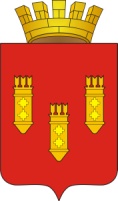 Решение	 Собрания депутатов		     города Алатыря	седьмого созываот «09» декабря 2022 г. № 74/30-7«О бюджете города Алатыря	 на 2023 год и на плановый период 2024 и 2025 годов»В соответствии с Законом Чувашской Республики от 18 октября 2004 года № 19 «Об организации местного самоуправления в Чувашской Республике», Собрание депутатов города Алатырярешило:Утвердить бюджет города Алатыря на 2023 год и на плановый период 2024 и 2025 годов:1.Основные характеристики  бюджета города Алатыря на 2023 год и на плановый период 2024 и 2025 годов1.1. Утвердить основные характеристики бюджета города Алатыря на 2023 год:                                                                                                                                                                  прогнозируемый общий объем доходов бюджета города Алатыря в сумме 698 938,1  тыс. рублей, в том числе объем безвозмездных поступлений в сумме 463 193,9 тыс. рублей, из них объем межбюджетных трансфертов, получаемых из бюджетов бюджетной системы Российской Федерации, в сумме 463 193,9 тыс. рублей; общий объем расходов бюджета города Алатыря в сумме 735 413,2 тыс. рублей;верхний предел муниципального долга бюджета города Алатыря на 1 января 2024 года в сумме 20 000,0 тыс. рублей;прогнозируемый дефицит бюджета города Алатыря в сумме 36 475,1 тыс. рублей.1.2. Утвердить основные характеристики бюджета города Алатыря на 2024 год: прогнозируемый общий объем доходов бюджета города Алатыря в сумме 652 496,2 тыс. рублей, в том числе объем безвозмездных поступлений в сумме 416 789,2 тыс. рублей, из них объем межбюджетных трансфертов, получаемых из бюджетов бюджетной системы Российской Федерации, в сумме 416 789,2 тыс. рублей;общий объем расходов бюджета города Алатыря в сумме 652 496,2 тыс. рублей, в том числе условно утвержденные расходы в сумме 6 600,0 тыс.рублей;верхний предел муниципального долга на 1 января 2025 года в сумме 20 000,0 тыс. рублей; прогнозируемый дефицит бюджета города Алатыря в сумме 0,0 тыс. рублей.1.3. Утвердить основные характеристики бюджета города Алатыря на 2025 год:прогнозируемый общий объем доходов бюджета города Алатыря в сумме 681 462,2 тыс. рублей, в том числе объем безвозмездных поступлений – 430 552,2 тыс. рублей, из них объем межбюджетных трансфертов, получаемых из бюджетов бюджетной системы Российской Федерации, в сумме 430 552,2 тыс. рублей;общий объем расходов бюджета города Алатыря  в сумме 674 795,5 тыс. рублей, в том числе условно утвержденные расходы в сумме 13 883,0 тыс. рублей;верхний предел муниципального долга бюджета города Алатыря на 1 января 2026 года в сумме 13 333,3 тыс. рублей; прогнозируемый профицит бюджета города Алатыря в сумме 6 666,7 тыс. рублей.2. Прогнозируемые объемы поступления доходов в бюджет города Алатыря на 2023 год и на плановый период 2024 и 2025 годов.Учесть в бюджете города Алатыря прогнозируемые объемы  поступления доходов в бюджет города Алатыря на 2022 год и плановый период 2024 и 2025 годов согласно приложению № 1 к настоящему Решению.3.Особенности использования в 2023 году средств, получаемых казенными учреждениями города Алатыря Чувашской Республики3.1. Средства в валюте Российской Федерации, поступающие во временное распоряжение казенных учреждений города Алатыря в соответствии с законодательными и иными нормативными правовыми актами Российской Федерации, законодательными и иными нормативными правовыми актами Чувашской Республики и законодательными и иными нормативными правовыми актами города Алатыря учитываются на лицевых счетах, открытых им в органах федерального казначейства, в порядке, установленном органом федерального казначейства.3.2. Остатки средств на счете, открытом в органах федерального казначейства, на котором отражаются операции со средствами, поступающими во временное распоряжение казенных учреждений города Алатыря, могут перечисляться казенными учреждениями города Алатыря в 2023 году в бюджет города Алатыря с их возвратом до 30 декабря 2023 года на счет, с которого они были ранее перечислены, с учетом положений, предусмотренных пунктом 5.3 настоящего раздела, в порядке, установленном финансовым отделом администрации города Алатыря.3.3. Органы федерального казначейства осуществляют проведение кассовых выплат за счет средств, указанных в пункте 5.2 настоящего раздела, не позднее второго рабочего дня, следующего за днем представления казенными учреждениями города Алатыря платежных документов, в порядке, установленном финансовым отделом администрации города Алатыря.4.Бюджетные ассигнования бюджета города Алатыря Чувашской Республики на 2023 год и на плановый период 2024 и 2025 годов 4.1. Утвердить:а) распределение бюджетных ассигнований по разделам, подразделам, целевым статьям (муниципальным программам) и группам (группам и подгруппам) видов расходов классификации расходов на 2023 год и на плановый период 2024 и 2025 годов согласно приложению 2 к настоящему решению;б)  распределение бюджетных ассигнований по целевым статьям (муниципальным программам), группам (группам и подгруппам) видов расходов, разделам, подразделам классификации расходов на 2022 год и на плановый период 2024 и 2025 годов согласно приложению 3 к настоящему решению;в) ведомственную структуру расходов на 2023 год и на плановый период 2024 и 2025 годов согласно приложению 4 к настоящему решению.4.2. Утвердить инвестиционную программу города Алатыря на 2023 год и на плановый период 2024 и 2025 годов согласно приложению 5 к настоящему решению.4.3. Утвердить общий объем бюджетных ассигнований на исполнение публичных нормативных обязательств:на 2023 год в сумме 350,8 тыс. рублей;на 2024 год в сумме 650,8 тыс. рублей; на 2025 год в сумме 650,8 тыс. рублей.4.4. Утвердить:объем бюджетных ассигнований Дорожного фонда:на 2023 год в сумме 108 623,9 тыс. рублей;на 2024 год в сумме 92 685,7 тыс. рублей;на 2025 год в сумме 92 685,7 тыс. рублей;прогнозируемый объем доходов бюджета города Алатыря от поступлений,  на создание Дорожного фонда:на 2023 год в сумме 108 623,9 тыс. рублей;на 2024 год в сумме 92 685,7 тыс. рублей;на 2025 год в сумме 92 685,7 тыс. рублей.5. Особенности использования бюджетных ассигнований по обеспечению деятельности администрации города Алатыря в 2023 году.Администрация города Алатыря не вправе принимать решения, приводящие к увеличению в 2023 году численности муниципальных служащих и работников бюджетных учреждений города Алатыря, за исключением случаев принятия решений о наделении их дополнительными функциями. Установить, что индексация размеров заработной платы работников муниципальных учреждений города Алатыря, денежного содержания муниципальных служащих администрации города Алатыря в 2023-2025 годах производится в соответствии с законодательством Российской Федерации, законодательством Чувашской Республики и нормативно-правовыми актами города Алатыря.6. Бюджетные инвестиции в объекты муниципальной собственности. Порядок осуществления бюджетных инвестиций в объекты капитального строительства муниципальной собственности в форме капитальных вложений в основные средства муниципальных учреждений и муниципальных унитарных предприятий  устанавливается администрацией города Алатыря.7. Источники внутреннего финансирования дефицита  бюджета города Алатыря.Утвердить источники внутреннего финансирования дефицита  бюджета города Алатыря на 2023 год и на плановый период 2024 и 2025 годов согласно приложению 6 к настоящему решению.8. Муниципальные  внутренние заимствования города АлатыряУтвердить Программу внутренних заимствований города Алатыря на 2023 год и на плановый период 2024 и 2025 годов согласно приложению 7 к настоящему решению.9. Муниципальные гарантии города Алатыря в валюте Российской ФедерацииУтвердить Программу муниципальных гарантий города Алатыря в валюте                    Российской Федерации на 2023 год и на плановый период 2024 и 2025 годов согласно приложению 8 к настоящему решению.10. Особенности исполнения бюджета города Алатыря в 2023 году10.1. Установить, что финансовый отдел администрации города Алатыря вправе направлять доходы, фактически полученные при исполнении бюджета города Алатыря сверх утвержденного настоящим решением общего объема доходов, без внесения изменений в настоящее решение на исполнение публичных нормативных обязательств города Алатыря в размере, предусмотренном пунктом 3 статьи 217 Бюджетного кодекса Российской Федерации, в случае принятия на федеральном уровне решений об индексации пособий и иных компенсационных выплат.10.2. Установить, что в соответствии с пунктом 3 статьи 217 Бюджетного кодекса Российской Федерации основанием для внесения изменений в показатели сводной бюджетной росписи бюджета города Алатыря, связанным с особенностями исполнения бюджета города Алатыря и перераспределением бюджетных ассигнований между главными распорядителями средств бюджета города Алатыря, является:в случае перераспределения бюджетных ассигнований, предусмотренных для исполнения публичных нормативных обязательств, - в пределах общего объема указанных ассигнований, утвержденных решением о бюджете на их исполнение в текущем финансовом году, а также с его превышением не более чем на 5 процентов за счет перераспределения средств, зарезервированных в составе утвержденных бюджетных ассигнований;в случае изменения функций и полномочий главных распорядителей (распорядителей), получателей бюджетных средств, а также в связи с передачей государственного (муниципального) имущества, изменением подведомственности распорядителей (получателей) бюджетных средств, централизацией закупок товаров, работ, услуг для обеспечения государственных (муниципальных) нужд в соответствии с частями 2 и 3 статьи 26 Федерального закона от 5 апреля 2013 года N 44-ФЗ "О контрактной системе в сфере закупок товаров, работ, услуг для обеспечения государственных и муниципальных нужд";в случае исполнения судебных актов, предусматривающих обращение взыскания на средства бюджетов бюджетной системы Российской Федерации и (или) предусматривающих перечисление этих средств в счет оплаты судебных издержек, увеличения подлежащих уплате казенным учреждением сумм налогов, сборов, пеней, штрафов, а также социальных выплат (за исключением выплат, отнесенных к публичным нормативным обязательствам), установленных законодательством Российской Федерации;распределение зарезервированных средств, предусмотренных на 2023 год и на плановый период 2024 и 2025 годов:по подразделу 0111 "Резервные фонды" раздела 0100 "Общегосударственные вопросы" классификации расходов бюджетов на финансирование мероприятий, предусмотренных Положением о порядке расходования средств резервного фонда администрации города Алатыря, утвержденным постановлением администрации города Алатыря Чувашской Республики от 20 мая 2013 года № 500, на 2023 год в сумме 500,0 тыс. рублей, на 2024 год в сумме 500,0 тыс. рублей, на 2025 год в сумме 500,0 тыс. рублей;в случае перераспределения бюджетных ассигнований, предоставляемых на конкурсной основе;в случае перераспределения бюджетных ассигнований между текущим финансовым годом и плановым периодом - в пределах предусмотренного решением о бюджете общего объема бюджетных ассигнований главному распорядителю бюджетных средств на оказание муниципальных услуг на соответствующий финансовый год;в случае получения уведомления о предоставлении субсидий, субвенций, иных межбюджетных трансфертов, имеющих целевое назначение, предоставления из федерального бюджета бюджету субъекта Российской Федерации бюджетного кредита на финансовое обеспечение реализации инфраструктурных проектов и получения имеющих целевое назначение безвозмездных поступлений от физических и юридических лиц сверх объемов, утвержденных решением о бюджете, а также в случае сокращения (возврата при отсутствии потребности) указанных средств;в случае изменения типа (подведомственности) муниципальных учреждений и организационно-правовой формы муниципальных унитарных предприятий;в случае увеличения бюджетных ассигнований текущего финансового года на оплату заключенных муниципальных контрактов на поставку товаров, выполнение работ, оказание услуг, подлежавших в соответствии с условиями этих муниципальных контрактов оплате в отчетном финансовом году, в объеме, не превышающем остатка не использованных на начало текущего финансового года бюджетных ассигнований на исполнение указанных муниципальных контрактов в соответствии с требованиями, установленными Бюджетным Кодексом Российской Федерации;в случае увеличения бюджетных ассигнований текущего финансового года на предоставление субсидий юридическим лицам, предоставление которых в отчетном финансовом году осуществлялось в пределах средств, необходимых для оплаты денежных обязательств получателей субсидий, источником финансового обеспечения которых являлись такие субсидии, в объеме, не превышающем остатка не использованных на начало текущего финансового года бюджетных ассигнований на предоставление субсидий в соответствии с требованиями, установленными Бюджетным Кодексом Российской Федерации;в случае перераспределения бюджетных ассигнований на осуществление бюджетных инвестиций и предоставление субсидий на осуществление капитальных вложений в объекты муниципальной собственности (за исключением бюджетных ассигнований дорожных фондов) при изменении способа финансового обеспечения реализации капитальных вложений в указанный объект муниципальной собственности после внесения изменений в решения, указанные в пункте 2 статьи 78.2 и пункте 2 статьи 79 Бюджетного Кодекса Российской Федерации, муниципальные контракты или соглашения о предоставлении субсидий на осуществление капитальных вложений, а также в целях подготовки обоснования инвестиций и проведения его технологического и ценового аудита, если подготовка обоснования инвестиций в соответствии с законодательством Российской Федерации является обязательной.10.3. Установить, что финансовый отдел администрации города Алатыря вправе направлять субсидии, субвенции, иные межбюджетные трансферты, имеющие целевое назначение, в том числе их остатки, не использованные на начало текущего финансового года, фактически полученные при исполнении бюджета города Алатыря сверх утвержденного настоящим решением общего объема доходов, на увеличение расходов бюджета города Алатыря соответственно целям предоставления субсидий, субвенций, иных межбюджетных трансфертов, имеющих целевое назначение, с внесением изменений в показатели сводной бюджетной росписи бюджета города Алатыря без внесения изменений в настоящее решение.10.4. Установить, что финансовый отдел администрации города Алатыря вправе перераспределить бюджетные ассигнования между видами источников финансирования дефицита бюджета города Алатыря при образовании экономии в ходе исполнения бюджета города Алатыря в пределах общего объема бюджетных ассигнований по источникам финансирования дефицита бюджета.10.5. Установить, что в случае невыполнения доходной части бюджета города Алатыря, средства бюджета города Алатыря в первоочередном порядке направляются на выполнение бюджетных обязательств по выплате заработной платы и начислений на нее, оплате коммунальных услуг, обслуживанию и погашению долговых обязательств города Алатыря, закупке продуктов питания и по уплате налогов и иных обязательных платежей.10.6. Администрация города Алатыря вправе по стройкам и объектам, включенным в городскую адресную инвестиционную программу на 2023 год, перераспределять объемы ассигнований, предусмотренные городской адресной инвестиционной программой на 2023 год, в случаях не заключения соответствующих договоров и не выполнения объемов работ.10.7. Установить, что не использованные по состоянию на 1 января 2023 года остатки межбюджетных трансфертов, предоставленных из республиканского бюджета Чувашской Республики в бюджет города Алатыря в форме субвенций, субсидий, иных межбюджетных трансфертов, имеющих целевое назначение, подлежат возврату в республиканский бюджет Чувашской Республики в течение первых 15 рабочих дней 2023 года.10.8. Установить, что в соответствии с пунктом 8 статьи 217 Бюджетного кодекса Российской Федерации, законодательством Чувашской Республики, регулирующим бюджетные правоотношения, дополнительными основаниями для внесения изменений в показатели сводной бюджетной росписи бюджета города Алатыря Чувашской Республики без внесения изменений в настоящее Решение являются:перераспределение бюджетных ассигнований в пределах общего объема, предусмотренного в бюджете города Алатыря Чувашской Республики на реализацию муниципальной программы города Алатыря Чувашской Республики, между главными распорядителями бюджетных средств, разделами, подразделами, целевыми статьями и видами (группами, подгруппами) расходов классификации расходов бюджетов;перераспределение бюджетных ассигнований, предусмотренных главному распорядителю бюджетных средств по одной целевой статье расходов, между видами (группами, подгруппами) расходов классификации расходов бюджетов.11. Предоставление субсидий бюджетным и автономным учреждениям города Алатыря Чувашской РеспубликиИз бюджета города Алатыря бюджетным и автономным учреждениям города Алатыря предоставляются субсидии в соответствии со статьей 78.1 Бюджетного кодекса Российской Федерации.12.  Предоставление субсидий юридическим лицам (за исключением субсидий государственным (муниципальным) учреждениям), индивидуальным предпринимателям, физическим лицам – производителям товаров, работ, услуг, а также некоммерческим организациям, не являющимся казенными учреждениямиИз бюджета города Алатыря в предоставляются субсидии в случаях, порядке, на условиях и в размерах, устанавливаемых или определяемых в порядке, предусмотренные в приложениях 2-4 к установленному настоящим решением и принимаемыми в соответствии с ним нормативными правовыми актами администрации города Алатыря:- органам территориального общественного самоуправления (некоммерческим организациям).13. Опубликование и вступление в силу настоящего решения.13.1. Данное Решение опубликовать в средствах массовой информации.13.2. Настоящее Решение вступает в силу с 1 января 2023 года.Глава города Алатыря - ПредседательСобрания депутатов города АлатыряЧувашской Республики седьмого созыва                                                В.Н. Косолапенков							          Приложение 1к решению Собрания депутатовгорода Алатыря седьмого созываот «09» декабря 2022 г. № 74/30-7«О бюджете города Алатыря на 2023 год и на плановый период 2024 и 2025 годов»Прогнозируемые объемы поступления доходов в бюджет города Алатыря на 2023 год и на плановый период 2024 и 2025 годов                                     (тыс. руб.)Приложение 2к решению Собрания депутатовгорода Алатыря седьмого созываот «09» декабря 2022 г. № 74/30-7 «О бюджете города Алатыря на 2023 год и на плановый период 2024 и 2025 годов»Приложение 3к решению Собрания депутатовгорода Алатыря седьмого созываот «09» декабря 2022 г. № 74/30-7 «О бюджете города Алатыря на 2023 год и на плановый период 2024 и 2025 годов»				Приложение 4к решению Собрания депутатовгорода Алатыря седьмого созываот «09» декабря 2022 г. № 74/30-7 «О бюджете города Алатыря на 2023 год и на плановый период 2024 и 2025 годов»Приложение 5к решению Собрания депутатовгорода Алатыря седьмого созываот «09» декабря 2022 г. № 74/30-7 «О бюджете города Алатыря на 2023 год и на плановый период 2024 и 2025 годов»Инвестиционная программа города Алатыря на 2023 год и плановый период 2024 и 2025 годов                                                                                                                     (тыс.рублей)         Приложение 6к решению Собрания депутатовгорода Алатыря седьмого созываот «09» декабря 2022 г. № 74/30-7 «О бюджете города Алатыря на 2023 год и на плановый период 2024 и 2025 годов»Источники внутреннего финансирования дефицита бюджета города Алатыря на 2023 год и плановый период 2024 и 2025 годов	                                                                                                                                                  (тыс. рублей)         Приложение 7к решению Собрания депутатовгорода Алатыря седьмого созываот «09» декабря 2022 г. № 74/30-7 «О бюджете города Алатыря на 2023 год и на плановый период 2024 и 2025 годов»Программа внутренних заимствований города Алатыря на 2023 год и плановый период 2024 и 2025 годов(тыс. руб.)          Приложение 8к решению Собрания депутатовгорода Алатыря седьмого созываот «09» декабря 2022 г. № 74/30-7 «О бюджете города Алатыря на 2023 год и на плановый период 2024 и 2025 годов»ПРОГРАММАмуниципальных гарантий города Алатыря в валюте Российской Федерации на 2023 год и плановый период 2024 и 2025 годов1.1 Перечень подлежащих предоставлению в 2023 году муниципальных гарантий города АлатыряОбщий объем предоставления муниципальных гарантий города Алатыря 0,0 тыс. рублей.1.2 Перечень подлежащих предоставлению в 2023 и 2024 годах муниципальных гарантий города АлатыряОбщий объем предоставления муниципальных гарантий города Алатыря 0,0 тыс. рублей.1.3 Перечень подлежащих исполнению в 2023 году муниципальных гарантий города АлатыряОбщий объем исполнения муниципальных гарантий города Алатыря 0,0 тыс. рублей.                       1.4 Перечень подлежащих исполнению в 2024 и 2025 годах муниципальных гарантий города АлатыряОбщий объем исполнения муниципальных гарантий города Алатыря 0,0 тыс. рублей.                       Коды бюджетной классификации РФНаименование доходов2023 год2024 год2025 год000 1 01 00000 00 0000 000Налоги на прибыль, доходы, из них:146 361,0151 469,0160 900,0000 1 01 02000 01 0000 110Налог на доходы физических лиц146 361,0151 469,0160 900,0000 1 03 00000 00 0000 000Налоги на товары (работы, услуги), реализуемые на территории Российской Федерации 5 000,05 000,05 000,0000 1 03 02230 01 0000 110Доходы от уплаты акцизов на дизельное топливо, подлежащие распределению между бюджетами субъектов Российской Федерации и местными бюджетами с учетом установленных дифференцированных нормативов отчислений в местные бюджеты1 500,01 500,01 500,0000 1 03 02240 01 0000 110Доходы от уплаты акцизов на моторные масла для дизельных и (или) карбюраторных (инжекторных) двигателей, подлежащие распределению между бюджетами субъектов Российской Федерации и местными бюджетами с учетом установленных дифференцированных нормативов отчислений в местные бюджеты30,030,030,0000 1 03 02250 01 0000 110Доходы от уплаты акцизов на автомобильный бензин, подлежащие распределению между бюджетами субъектов Российской Федерации и местными бюджетами с учетом установленных дифференцированных нормативов отчислений в местные бюджеты3 470,03 470,03 470,0000 1 05 00000 00 0000 000Налоги на совокупный доход, из них:12 040,013 768,014 173,0000 1 05 03000 01 0000 110Единый сельскохозяйственный налог40,041,042,0000 1 05 04000 02 0000 110Налог, взимаемый в связи с применением патентной  системы налогообложения3 700,04 993,05 092,0000 1 05 01011 01 0000 110Налог, взимаемый с налогоплательщиков, выбравших в качестве объекта налогообложения доходы8 300,08 734,09 039,0000 1 06 00000 00 0000 000 Налоги на имущество, из них:20 400,020 726,020 828,0000 1 06 01020 04 0000 110Налог на имущество физических лиц9 400,09 533,09 628,0000 1 06 06000 00 0000 110Земельный налог8 000,08 193,08 200,0000 1 06 04000 00 0000 110Транспортный налог 3 000,03 000,03 000,0000 1 08 00000 00 0000 000Государственная пошлина4 500,04 574,04 574,0000 1 08 03010 01 0000 110Государственная пошлина по делам, рассматриваемым в судах общей юрисдикции, мировыми судьями (за исключением Верховного Суда Российской Федерации)4 500,0 4 574,04 574,0Итого налоговых доходов188 301,0195 537,0205 475,0000 1 11 00000 00 0000 000Доходы от использования имущества, находящегося в государственной и муниципальной собственности, из них:8 940,08 920,0 8 920,0000 1 11 05012 04 0000 120Доходы, получаемые в виде арендной платы за земельные участки, государственная собственность на которые не разграничена и которые расположены в границах городских округов, а также средства от продажи права на заключение договоров аренды указанных земельных участков6 050,06 050,06 050,0000 1 11 05034 04 0000 120Доходы  от сдачи в аренду  имущества, находящегося в оперативном управлении органов управления городских округов и созданных ими учреждений (за исключением имущества муниципальных бюджетных и автономных учреждений)2 870,02 870,02 870,0000 1 11 07010 00 0000 120Доходы от перечисления части прибыли государственных и муниципальных унитарных предприятий, остающейся после уплаты налогов и обязательных платежей20,00,00,0000 1 12 00000 00 0000 000Платежи при пользовании природными ресурсами, из них: 800,0800,0800,0000 1 12 01000 01 0000 120Плата за негативное воздействие на окружающую среду 800,0800,0800,0000 1 13 00000 00 0000 000Доходы от оказания платных услуг (работ)  и компенсации затрат государства17 439,024 400,029 665,0000 1 14 00000 00 0000 000Доходы от продажи материальных и нематериальных активов, из них:16 714,24 500,04 500,000 1 14 02043 04 0000 410Доходы от реализации иного имущества, находящегося в собственности городских округов (за исключением имущества муниципальных бюджетных и автономных учреждений, а так же имущества муниципальных унитарных предприятий, в том числе казенных), в части реализации основных средств по указанному имуществу13 714,2 1 500,01 500,0000 1 14 06012 04 0000 430Доходы от продажи земельных участков, государственная собственность на которые не разграничена и которые расположены в границах городских округов 3 000,03 000,03 000,0000 1 16 00000 00 0000 000Штрафы, санкции, возмещение ущерба1 500,01 500,01 500,0000 1 17 00000 00 0000 000Прочие неналоговые доходы всего, из них2 050,050,050,0000 1 17 05000 00 0000 180Прочие неналоговые доходы50,050,050,0000 1 17 15000 00 0000 150Инициативные платежи2 000,00,00,0Итого неналоговых доходов47 443,240 170,045 435,0Всего налоговых и неналоговых доходов 235 744,2235 707,0250 910,0000 2 00 00000 00 0000 000Безвозмездные поступления463 193,9416 789,2430 552,2000 2 02 10000 00 0000 150Дотации всего, в том числе:44 625,118 065,917 692,8000 2 02 15001 04 0000 150Дотации на выравнивание бюджетной обеспеченности городского округа44 625,118 065,917 692,8000 2 02 20000 00 0000 150Субсидии 122 993,3109 557,9121 990,1000 2 02 30000 00 0000 150Субвенции 282 841,9 276 275,6277 979,5000 2 02 40000 00 0000 150Иные межбюджетные трансферты12 733,612 889,812 889,8000 8 50 00000 00 0000 000 Всего доходов698 938,1 652 496,2681 462,2Распределениебюджетных ассигнований по разделам, подразделам, целевым статьям (муниципальным программам ) и группам(группам и подгруппам) видов расходов классификации расходов  на 2023 годи на плановый период 2024 и 2025 годовРаспределениебюджетных ассигнований по разделам, подразделам, целевым статьям (муниципальным программам ) и группам(группам и подгруппам) видов расходов классификации расходов  на 2023 годи на плановый период 2024 и 2025 годовРаспределениебюджетных ассигнований по разделам, подразделам, целевым статьям (муниципальным программам ) и группам(группам и подгруппам) видов расходов классификации расходов  на 2023 годи на плановый период 2024 и 2025 годовРаспределениебюджетных ассигнований по разделам, подразделам, целевым статьям (муниципальным программам ) и группам(группам и подгруппам) видов расходов классификации расходов  на 2023 годи на плановый период 2024 и 2025 годовРаспределениебюджетных ассигнований по разделам, подразделам, целевым статьям (муниципальным программам ) и группам(группам и подгруппам) видов расходов классификации расходов  на 2023 годи на плановый период 2024 и 2025 годовРаспределениебюджетных ассигнований по разделам, подразделам, целевым статьям (муниципальным программам ) и группам(группам и подгруппам) видов расходов классификации расходов  на 2023 годи на плановый период 2024 и 2025 годовРаспределениебюджетных ассигнований по разделам, подразделам, целевым статьям (муниципальным программам ) и группам(группам и подгруппам) видов расходов классификации расходов  на 2023 годи на плановый период 2024 и 2025 годовРаспределениебюджетных ассигнований по разделам, подразделам, целевым статьям (муниципальным программам ) и группам(группам и подгруппам) видов расходов классификации расходов  на 2023 годи на плановый период 2024 и 2025 годов(тыс. рублей)(тыс. рублей)(тыс. рублей)(тыс. рублей)(тыс. рублей)(тыс. рублей)(тыс. рублей)(тыс. рублей)НаименованиеРазделПодразделЦелевая статья (муниципальные программы)Группа(группа и подгруппа) вида расходовСуммаСуммаСуммаНаименованиеРазделПодразделЦелевая статья (муниципальные программы)Группа(группа и подгруппа) вида расходов2023 год2024 год2025 год12345678Всего735 413,2645 896,2660 912,5Общегосударственные вопросы0183 730,883 523,3101 586,8Функционирование законодательных (представительных) органов государственной власти и представительных органов муниципальных образований01033,03,03,0Муниципальная программа "Развитие потенциала муниципального управления" 0103Ч5000000003,03,03,0Обеспечение реализации муниципальной программы  "Развитие потенциала муниципального управления"0103Ч5Э00000003,03,03,0Основное мероприятие "Общепрограммные расходы"0103Ч5Э01000003,03,03,0Выполнение других обязательств муниципального образования Чувашской Республики0103Ч5Э01737703,03,03,0Закупка товаров, работ и услуг для обеспечения государственных (муниципальных) нужд0103Ч5Э01737702003,03,03,0Иные закупки товаров, работ и услуг для обеспечения государственных (муниципальных) нужд0103Ч5Э01737702403,03,03,0Функционирование Правительства Российской Федерации, высших исполнительных органов государственной власти субъектов Российской Федерации, местных администраций010414 375,114 467,514 467,5Муниципальная программа "Обеспечение общественного порядка и противодействие преступности"0104A300000000908,0947,8947,8Подпрограмма "Предупреждение детской беспризорности, безнадзорности и правонарушений несовершеннолетних" муниципальной программы "Обеспечение общественного порядка и противодействие преступности"0104A330000000904,0943,8943,8Основное мероприятие "Предупреждение безнадзорности, беспризорности, правонарушений и антиобщественных действий несовершеннолетних, выявление и устранение причин и условий, способствующих развитию этих негативных явлений"0104A330100000904,0943,8943,8Осуществление государственных полномочий Чувашской Республики по созданию комиссий по делам несовершеннолетних и защите их прав и организации деятельности таких комиссий0104A330111980904,0943,8943,8Расходы на выплаты персоналу в целях обеспечения выполнения функций государственными (муниципальными) органами, казенными учреждениями, органами управления государственными внебюджетными фондами0104A330111980100881,9921,7921,7Расходы на выплаты персоналу государственных (муниципальных) органов0104A330111980120881,9921,7921,7Закупка товаров, работ и услуг для обеспечения государственных (муниципальных) нужд0104A33011198020022,122,122,1Иные закупки товаров, работ и услуг для обеспечения государственных (муниципальных) нужд0104A33011198024022,122,122,1Обеспечение реализации муниципальной программы "Обеспечение общественного порядка и противодействие преступности"0104A3Э00000004,04,04,0Основное мероприятие "Общепрограммные расходы"0104A3Э01000004,04,04,0Обеспечение деятельности административных комиссий для рассмотрения дел об административных правонарушениях0104A3Э01138004,04,04,0Закупка товаров, работ и услуг для обеспечения государственных (муниципальных) нужд0104A3Э01138002004,04,04,0Иные закупки товаров, работ и услуг для обеспечения государственных (муниципальных) нужд0104A3Э01138002404,04,04,0Муниципальная программа "Социальная поддержка граждан" 0104Ц300000000357,7373,4373,4Обеспечение реализации муниципальной программы "Социальная поддержка граждан"0104Ц3Э0000000357,7373,4373,4Основное мероприятие "Общепрограммные расходы"0104Ц3Э0100000357,7373,4373,4Организация и осуществление деятельности по опеке и попечительству0104Ц3Э0111990357,7373,4373,4Расходы на выплаты персоналу в целях обеспечения выполнения функций государственными (муниципальными) органами, казенными учреждениями, органами управления государственными внебюджетными фондами0104Ц3Э0111990100346,6362,3362,3Расходы на выплаты персоналу государственных (муниципальных) органов0104Ц3Э0111990120346,6362,3362,3Закупка товаров, работ и услуг для обеспечения государственных (муниципальных) нужд0104Ц3Э011199020011,111,111,1Иные закупки товаров, работ и услуг для обеспечения государственных (муниципальных) нужд0104Ц3Э011199024011,111,111,1Муниципальная программа "Развитие образования" 0104Ц700000000839,9876,8876,8Обеспечение реализации муниципальной программы  "Развитие образования"0104Ц7Э0000000839,9876,8876,8Основное мероприятие "Общепрограммные расходы"0104Ц7Э0100000839,9876,8876,8Осуществление государственных полномочий Чувашской Республики по организации и осуществлению деятельности по опеке и попечительству0104Ц7Э0111990839,9876,8876,8Расходы на выплаты персоналу в целях обеспечения выполнения функций государственными (муниципальными) органами, казенными учреждениями, органами управления государственными внебюджетными фондами0104Ц7Э0111990100817,8854,7854,7Расходы на выплаты персоналу государственных (муниципальных) органов0104Ц7Э0111990120817,8854,7854,7Закупка товаров, работ и услуг для обеспечения государственных (муниципальных) нужд0104Ц7Э011199020022,122,122,1Иные закупки товаров, работ и услуг для обеспечения государственных (муниципальных) нужд0104Ц7Э011199024022,122,122,1Муниципальная программа "Развитие потенциала муниципального управления" 0104Ч50000000012 269,512 269,512 269,5Обеспечение реализации муниципальной программы  "Развитие потенциала муниципального управления"0104Ч5Э000000012 269,512 269,512 269,5Основное мероприятие "Общепрограммные расходы"0104Ч5Э010000012 269,512 269,512 269,5Обеспечение функций муниципальных органов0104Ч5Э010020012 269,512 269,512 269,5Расходы на выплаты персоналу в целях обеспечения выполнения функций государственными (муниципальными) органами, казенными учреждениями, органами управления государственными внебюджетными фондами0104Ч5Э010020010012 269,512 269,512 269,5Расходы на выплаты персоналу государственных (муниципальных) органов0104Ч5Э010020012012 269,512 269,512 269,5Судебная система01052,12,21,9Муниципальная программа "Развитие потенциала муниципального управления" 0105Ч5000000002,12,21,9Подпрограмма "Совершенствование государственного управления в сфере юстиции" муниципальной программы  "Развитие потенциала муниципального управления"0105Ч5400000002,12,21,9Основное мероприятие "Обеспечение деятельности мировых судей Чувашской Республики в целях реализации прав, свобод и законных интересов граждан и юридических лиц"0105Ч5401000002,12,21,9Осуществление полномочий по составлению (изменению) списков кандидатов в присяжные заседатели федеральных судов общей юрисдикции в Российской Федерации за счет субвенции, предоставляемой из федерального бюджета0105Ч5401512002,12,21,9Закупка товаров, работ и услуг для обеспечения государственных (муниципальных) нужд0105Ч5401512002002,12,21,9Иные закупки товаров, работ и услуг для обеспечения государственных (муниципальных) нужд0105Ч5401512002402,12,21,9Обеспечение деятельности финансовых, налоговых и таможенных органов и органов финансового (финансово-бюджетного) надзора01065 342,75 342,75 342,7Муниципальная программа "Управление общественными финансами и муниципальным долгом" 0106Ч4000000005 342,75 342,75 342,7Обеспечение реализации муниципальной программы "Управление общественными финансами и муниципальным долгом"0106Ч4Э00000005 342,75 342,75 342,7Основное мероприятие "Общепрограммные расходы"0106Ч4Э01000005 342,75 342,75 342,7Обеспечение функций муниципальных органов0106Ч4Э01002005 342,75 342,75 342,7Расходы на выплаты персоналу в целях обеспечения выполнения функций государственными (муниципальными) органами, казенными учреждениями, органами управления государственными внебюджетными фондами0106Ч4Э01002001004 772,74 772,74 772,7Расходы на выплаты персоналу государственных (муниципальных) органов0106Ч4Э01002001204 772,74 772,74 772,7Закупка товаров, работ и услуг для обеспечения государственных (муниципальных) нужд0106Ч4Э0100200200570,0570,0570,0Иные закупки товаров, работ и услуг для обеспечения государственных (муниципальных) нужд0106Ч4Э0100200240570,0570,0570,0Резервные фонды0111500,0500,0500,0Муниципальная программа "Управление общественными финансами и муниципальным долгом" 0111Ч400000000500,0500,0500,0Подпрограмма "Совершенствование бюджетной политики и обеспечение сбалансированности бюджета" муниципальной программы "Управление общественными финансами и муниципальным долгом"0111Ч410000000500,0500,0500,0Основное мероприятие "Развитие бюджетного планирования, формирование  бюджета  на очередной финансовый год и плановый период"0111Ч410100000500,0500,0500,0Резервный фонд администрации муниципального образования Чувашской Республики0111Ч410173430500,0500,0500,0Иные бюджетные ассигнования0111Ч410173430800500,0500,0500,0Резервные средства0111Ч410173430870500,0500,0500,0Другие общегосударственные вопросы011363 507,963 207,981 271,7Муниципальная программа "Обеспечение общественного порядка и противодействие преступности"0113A300000000297,0297,0297,0Подпрограмма "Профилактика правонарушений" муниципальная программы "Обеспечение общественного порядка и противодействие преступности"0113A310000000237,0237,0237,0Основное мероприятие "Дальнейшее развитие многоуровневой системы профилактики правонарушений"0113A310100000175,0175,0175,0Материальное стимулирование деятельности народных дружинников0113A310170380120,0120,0120,0Закупка товаров, работ и услуг для обеспечения государственных (муниципальных) нужд0113A310170380200120,0120,0120,0Иные закупки товаров, работ и услуг для обеспечения государственных (муниципальных) нужд0113A310170380240120,0120,0120,0Материально-техническое обеспечение деятельности народных дружинников0113A31017039055,055,055,0Закупка товаров, работ и услуг для обеспечения государственных (муниципальных) нужд0113A31017039020055,055,055,0Иные закупки товаров, работ и услуг для обеспечения государственных (муниципальных) нужд0113A31017039024055,055,055,0Основное мероприятие "Профилактика и предупреждение рецидивной преступности, ресоциализация и адаптация лиц, освободившихся из мест лишения свободы, и лиц, осужденных к уголовным наказаниям, не связанным с лишением свободы"0113A31020000015,015,015,0Реализация мероприятий, направленных на предупреждение рецидивной преступности, ресоциализацию и адаптацию лиц, освободившихся из мест лишения свободы0113A31027255015,015,015,0Закупка товаров, работ и услуг для обеспечения государственных (муниципальных) нужд0113A31027255020015,015,015,0Иные закупки товаров, работ и услуг для обеспечения государственных (муниципальных) нужд0113A31027255024015,015,015,0Основное мероприятие "Профилактика и предупреждение бытовой преступности, а также преступлений, совершенных в состоянии алкогольного опьянения"0113A31030000015,015,015,0Реализация мероприятий, направленных на профилактику и предупреждение бытовой преступности, а также преступлений, совершенных в состоянии алкогольного и наркотического опьянения0113A31037628015,015,015,0Закупка товаров, работ и услуг для обеспечения государственных (муниципальных) нужд0113A31037628020015,015,015,0Иные закупки товаров, работ и услуг для обеспечения государственных (муниципальных) нужд0113A31037628024015,015,015,0Основное мероприятие "Информационно-методическое обеспечение профилактики правонарушений и повышение уровня правовой культуры населения"0113A31060000032,032,032,0Обеспечение создания и размещения в средствах массовой информации информационных материалов, направленных на предупреждение отдельных видов преступлений, социальной рекламы0113A31067256032,032,032,0Закупка товаров, работ и услуг для обеспечения государственных (муниципальных) нужд0113A31067256020032,032,032,0Иные закупки товаров, работ и услуг для обеспечения государственных (муниципальных) нужд0113A31067256024032,032,032,0Подпрограмма "Профилактика незаконного потребления наркотических средств и психотропных веществ, наркомании в Чувашской Республике" муниципальной программы "Обеспечение общественного порядка и противодействие преступности"0113A32000000045,045,045,0Основное мероприятие "Совершенствование системы мер по сокращению спроса на наркотики"0113A32020000045,045,045,0Комплексные меры противодействия злоупотреблению наркотическими средствами и их незаконному обороту в Чувашской Республике0113A32027263045,045,045,0Закупка товаров, работ и услуг для обеспечения государственных (муниципальных) нужд0113A32027263020045,045,045,0Иные закупки товаров, работ и услуг для обеспечения государственных (муниципальных) нужд0113A32027263024045,045,045,0Подпрограмма "Предупреждение детской беспризорности, безнадзорности и правонарушений несовершеннолетних" муниципальной программы "Обеспечение общественного порядка и противодействие преступности"0113A33000000015,015,015,0Основное мероприятие "Предупреждение безнадзорности, беспризорности, правонарушений и антиобщественных действий несовершеннолетних, выявление и устранение причин и условий, способствующих развитию этих негативных явлений"0113A33010000015,015,015,0Мероприятия, направленные на снижение количества преступлений, совершаемых несовершеннолетними гражданами0113A33017993015,015,015,0Закупка товаров, работ и услуг для обеспечения государственных (муниципальных) нужд0113A33017993020015,015,015,0Иные закупки товаров, работ и услуг для обеспечения государственных (муниципальных) нужд0113A33017993024015,015,015,0Муниципальная программа "Развитие земельных и имущественных отношений"0113A400000000909,0909,013 707,8Подпрограмма "Управление муниципальным имуществом" муниципальной программы "Развитие земельных и имущественных отношений"0113A410000000100,0100,012 898,8Основное мероприятие "Создание условий для максимального вовлечения в хозяйственный оборот муниципального имущества, в том числе земельных участков"0113A410200000100,0100,012 898,8Проведение кадастровых работ в отношении объектов капитального строительства, находящихся в муниципальной собственности, и внесение сведений в Единый государственный реестр недвижимости0113A410273570100,0100,0100,0Закупка товаров, работ и услуг для обеспечения государственных (муниципальных) нужд0113A410273570200100,0100,0100,0Иные закупки товаров, работ и услуг для обеспечения государственных (муниципальных) нужд0113A410273570240100,0100,0100,0Проведение комплексных кадастровых работ на территории Чувашской Республики0113A4102L51100,00,012 798,8Закупка товаров, работ и услуг для обеспечения государственных (муниципальных) нужд0113A4102L51102000,00,012 798,8Иные закупки товаров, работ и услуг для обеспечения государственных (муниципальных) нужд0113A4102L51102400,00,012 798,8Подпрограмма "Формирование эффективного государственного сектора экономики Чувашской Республики"муниципальной программы "Развитие земельных и имущественных отношений"0113A420000000809,0809,0809,0Основное мероприятие "Эффективное управление муниципальным имуществом"0113A420200000809,0809,0809,0Вовлечение в хозяйственный оборот объектов казны Чувашской Республики на условиях приоритетности рыночных механизмов и прозрачности процедур передачи объектов в пользование0113A420273610659,0659,0659,0Закупка товаров, работ и услуг для обеспечения государственных (муниципальных) нужд0113A420273610200659,0659,0659,0Иные закупки товаров, работ и услуг для обеспечения государственных (муниципальных) нужд0113A420273610240659,0659,0659,0Обеспечение гарантий прав на муниципальное имущество, в том числе на землю, и защита прав и законных интересов собственников, землепользователей, землевладельцев и арендаторов земельных участков0113A420273620150,0150,0150,0Закупка товаров, работ и услуг для обеспечения государственных (муниципальных) нужд0113A420273620200150,0150,0150,0Иные закупки товаров, работ и услуг для обеспечения государственных (муниципальных) нужд0113A420273620240150,0150,0150,0Муниципальная программа  "Развитие культуры и туризма"0113Ц4000000001 693,91 693,91 693,9Подпрограмма "Развитие культуры" муниципальной программы   "Развитие культуры и туризма"0113Ц4100000001 693,91 693,91 693,9Основное мероприятие "Развитие архивного дела"0113Ц4104000001 693,91 693,91 693,9Обеспечение деятельности муниципальных архивных учреждений0113Ц4104407501 693,91 693,91 693,9Предоставление субсидий  бюджетным, автономным учреждениям и иным некоммерческим организациям0113Ц4104407506001 693,91 693,91 693,9Субсидии бюджетным учреждениям0113Ц4104407506101 693,91 693,91 693,9Муниципальная программа "Содействие занятости населения"0113Ц600000000350,050,050,0Подпрограмма "Активная политика занятости населения и социальная поддержка безработных граждан" муниципальной программы "Содействие занятости населения"0113Ц610000000350,050,050,0Основное мероприятие "Мероприятия в области содействия занятости населения "0113Ц610100000350,050,050,0Организация временного трудоустройства безработных  граждан, испытывающих трудности в поиске работы0113Ц610172270350,050,050,0Закупка товаров, работ и услуг для обеспечения государственных (муниципальных) нужд0113Ц610172270200350,050,050,0Иные закупки товаров, работ и услуг для обеспечения государственных (муниципальных) нужд0113Ц610172270240350,050,050,0Муниципальная программа  "Повышение безопасности жизнедеятельности населения и территорий Чувашской Республики" 0113Ц8000000001 294,41 294,41 294,4Подпрограмма "Защита населения и территорий от чрезвычайных ситуаций природного и техногенного характера, обеспечение пожарной безопасности и безопасности населения на водных объектах на территории Чувашской Республики"  муниципальной программы "Повышение безопасности жизнедеятельности населения и территорий Чувашской Республики"0113Ц81000000020,020,020,0Основное мероприятие "Обеспечение деятельности муниципальных учреждений, реализующих на территории Чувашской Республики государственную политику в области пожарной безопасности"0113Ц81010000020,020,020,0Выполнение мероприятий по обеспечению пожарной безопасности на территории поселений и городских округов0113Ц81017094020,020,020,0Социальное обеспечение и иные выплаты населению0113Ц81017094030020,020,020,0Социальные выплаты гражданам, кроме публичных нормативных социальных выплат0113Ц81017094032020,020,020,0Подпрограмма "Профилактика терроризма и экстремистской деятельности в Чувашской Республике" муниципальной программы "Повышение безопасности жизнедеятельности населения и территорий Чувашской Республики"0113Ц83000000040,040,040,0Основное мероприятие "Информационная работа по профилактике терроризма и экстремистской деятельности"0113Ц83040000015,015,015,0Приобретение (изготовление) информационных материалов0113Ц83047603015,015,015,0Закупка товаров, работ и услуг для обеспечения государственных (муниципальных) нужд0113Ц83047603020015,015,015,0Иные закупки товаров, работ и услуг для обеспечения государственных (муниципальных) нужд0113Ц83047603024015,015,015,0Основное мероприятие "Мероприятия по профилактике и соблюдению правопорядка на улицах и в других общественных местах"0113Ц83050000025,025,025,0Организация работы по добровольной сдаче на возмездной (компенсационной) основе органам внутренних дел незарегистрированных предметов вооружения, боеприпасов, взрывчатых веществ и взрывных устройств, незаконно хранящихся у населения0113Ц83057034025,025,025,0Социальное обеспечение и иные выплаты населению0113Ц83057034030025,025,025,0Иные выплаты населению0113Ц83057034036025,025,025,0Подпрограмма "Построение (развитие) аппаратно-программного комплекса "Безопасный город" на территории Чувашской Республики" муниципальной программы "Повышение безопасности жизнедеятельности населения и территорий Чувашской Республики"0113Ц8500000001 234,41 234,41 234,4Основное мероприятие "Обеспечение безопасности населения и муниципальной (коммунальной) инфраструктуры"0113Ц8502000001 234,41 234,41 234,4Модернизация и обслуживание ранее установленных сегментов аппаратно-программного комплекса "Безопасный город", в том числе систем видеонаблюдения и видеофиксации преступлений и административных правонарушений0113Ц8502762521 234,41 234,41 234,4Закупка товаров, работ и услуг для обеспечения государственных (муниципальных) нужд0113Ц8502762522001 234,41 234,41 234,4Иные закупки товаров, работ и услуг для обеспечения государственных (муниципальных) нужд0113Ц8502762522401 234,41 234,41 234,4Муниципальная программа "Развитие потенциала муниципального управления" 0113Ч50000000058 963,658 963,664 228,6Обеспечение реализации муниципальной программы  "Развитие потенциала муниципального управления"0113Ч5Э000000058 963,658 963,664 228,6Основное мероприятие "Общепрограммные расходы"0113Ч5Э010000058 963,658 963,664 228,6Обеспечение функций муниципальных органов0113Ч5Э01002004 510,64 510,64 510,6Расходы на выплаты персоналу в целях обеспечения выполнения функций государственными (муниципальными) органами, казенными учреждениями, органами управления государственными внебюджетными фондами0113Ч5Э01002001004 174,64 174,64 174,6Расходы на выплаты персоналу государственных (муниципальных) органов0113Ч5Э01002001204 174,64 174,64 174,6Закупка товаров, работ и услуг для обеспечения государственных (муниципальных) нужд0113Ч5Э0100200200336,0336,0336,0Иные закупки товаров, работ и услуг для обеспечения государственных (муниципальных) нужд0113Ч5Э0100200240336,0336,0336,0Обеспечение деятельности (оказание услуг) муниципальных учреждений0113Ч5Э010060030 102,030 102,030 102,0Расходы на выплаты персоналу в целях обеспечения выполнения функций государственными (муниципальными) органами, казенными учреждениями, органами управления государственными внебюджетными фондами0113Ч5Э010060010023 955,023 955,023 955,0Расходы на выплаты персоналу казенных учреждений0113Ч5Э010060011023 955,023 955,023 955,0Закупка товаров, работ и услуг для обеспечения государственных (муниципальных) нужд0113Ч5Э01006002005 647,05 647,05 647,0Иные закупки товаров, работ и услуг для обеспечения государственных (муниципальных) нужд0113Ч5Э01006002405 647,05 647,05 647,0Иные бюджетные ассигнования0113Ч5Э0100600800500,0500,0500,0Уплата налогов, сборов и иных платежей0113Ч5Э0100600850500,0500,0500,0Выполнение других обязательств муниципального образования Чувашской Республики0113Ч5Э017377024 351,024 351,029 616,0Предоставление субсидий  бюджетным, автономным учреждениям и иным некоммерческим организациям0113Ч5Э01737706002 451,02 451,02 451,0Субсидии некоммерческим организациям (за исключением государственных (муниципальных) учреждений)0113Ч5Э01737706302 451,02 451,02 451,0Иные бюджетные ассигнования0113Ч5Э017377080021 900,021 900,027 165,0Исполнение судебных актов0113Ч5Э017377083021 900,021 900,027 165,0Национальная безопасность и правоохранительная деятельность034 478,83 857,53 904,4Органы юстиции03042 453,52 592,22 639,1Муниципальная программа "Развитие потенциала муниципального управления" 0304Ч5000000002 453,52 592,22 639,1Подпрограмма "Совершенствование государственного управления в сфере юстиции" муниципальной программы  "Развитие потенциала муниципального управления"0304Ч5400000002 453,52 592,22 639,1Основное мероприятие "Повышение качества и доступности государственных услуг в сфере государственной регистрации актов гражданского состояния, в том числе в электронном виде"0304Ч5402000002 453,52 592,22 639,1Осуществление переданных органам государственной власти субъектов Российской Федерации в соответствии с пунктом 1 статьи 4 Федерального закона от 15 ноября 1997 года № 143-ФЗ "Об актах гражданского состояния" полномочий Российской Федерации на государственную регистрацию актов гражданского состояния  за счет субвенции, предоставляемой из федерального бюджета0304Ч5402593002 453,52 592,22 639,1Расходы на выплаты персоналу в целях обеспечения выполнения функций государственными (муниципальными) органами, казенными учреждениями, органами управления государственными внебюджетными фондами0304Ч5402593001001 966,82 104,02 252,4Расходы на выплаты персоналу государственных (муниципальных) органов0304Ч5402593001201 966,82 104,02 252,4Закупка товаров, работ и услуг для обеспечения государственных (муниципальных) нужд0304Ч540259300200483,7485,2383,7Иные закупки товаров, работ и услуг для обеспечения государственных (муниципальных) нужд0304Ч540259300240483,7485,2383,7Иные бюджетные ассигнования0304Ч5402593008003,03,03,0Уплата налогов, сборов и иных платежей0304Ч5402593008503,03,03,0Гражданская оборона03092 025,31 265,31 265,3Муниципальная программа  "Повышение безопасности жизнедеятельности населения и территорий Чувашской Республики" 0309Ц8000000002 025,31 265,31 265,3Подпрограмма "Защита населения и территорий от чрезвычайных ситуаций природного и техногенного характера, обеспечение пожарной безопасности и безопасности населения на водных объектах на территории Чувашской Республики"  муниципальной программы "Повышение безопасности жизнедеятельности населения и территорий Чувашской Республики"0309Ц810000000760,00,00,0Основное мероприятие "Развитие гражданской обороны, повышение уровня готовности территориальной подсистемы Чувашской Республики единой государственной системы предупреждения и ликвидации чрезвычайных ситуаций к оперативному реагированию на чрезвычайные ситуации, пожары и происшествия на водных объектах"0309Ц810400000760,00,00,0Предупреждение и ликвидация чрезвычайных ситуаций и последствий стихийных бедствий0309Ц810475960760,00,00,0Закупка товаров, работ и услуг для обеспечения государственных (муниципальных) нужд0309Ц810475960200760,00,00,0Иные закупки товаров, работ и услуг для обеспечения государственных (муниципальных) нужд0309Ц810475960240760,00,00,0Обеспечение реализации муниципальной программы  "Повышение безопасности жизнедеятельности населения и территорий Чувашской Республики"0309Ц8Э00000001 265,31 265,31 265,3Основное мероприятие "Общепрограммные расходы"0309Ц8Э01000001 265,31 265,31 265,3Обеспечение деятельности (оказание услуг) муниципальных учреждений0309Ц8Э01006001 265,31 265,31 265,3Расходы на выплаты персоналу в целях обеспечения выполнения функций государственными (муниципальными) органами, казенными учреждениями, органами управления государственными внебюджетными фондами0309Ц8Э01006001001 265,31 265,31 265,3Расходы на выплаты персоналу казенных учреждений0309Ц8Э01006001101 265,31 265,31 265,3Национальная экономика04109 615,093 276,893 276,8Сельское хозяйство и рыболовство0405300,1300,1300,1Муниципальная программа  "Развитие сельского хозяйства и регулирование рынка сельскохозяйственной продукции, сырья и продовольствия" 0405Ц900000000300,1300,1300,1Подпрограмма "Развитие ветеринарии" муниципальной программы  "Развитие сельского хозяйства и регулирование рынка сельскохозяйственной продукции, сырья и продовольствия"0405Ц970000000300,1300,1300,1Основное мероприятие "Предупреждение и ликвидация болезней животных"0405Ц970100000300,1300,1300,1Осуществление государственных полномочий Чувашской Республики по организации мероприятий при осуществлении деятельности по обращению с животными без владельцев0405Ц970112750300,1300,1300,1Закупка товаров, работ и услуг для обеспечения государственных (муниципальных) нужд0405Ц970112750200300,1300,1300,1Иные закупки товаров, работ и услуг для обеспечения государственных (муниципальных) нужд0405Ц970112750240300,1300,1300,1Дорожное хозяйство (дорожные фонды)0409108 623,992 685,792 685,7Муниципальная программа "Развитие транспортной системы"0409Ч200000000108 623,992 685,792 685,7Подпрограмма "Безопасные и качественные автомобильные дороги" муниципальной программы   "Развитие транспортной системы"0409Ч210000000107 223,991 285,791 285,7040917 000,03 800,03 800,0Содержание автомобильных дорог общего пользования местного значения в границах городского округа0409Ч21047477017 000,03 800,03 800,0Закупка товаров, работ и услуг для обеспечения государственных (муниципальных) нужд0409Ч21047477020017 000,03 800,03 800,0Иные закупки товаров, работ и услуг для обеспечения государственных (муниципальных) нужд0409Ч21047477024017 000,03 800,03 800,0Основное мероприятие "Мероприятия, реализуемые с привлечением межбюджетных трансфертов бюджетам другого уровня"0409Ч21030000090 223,987 485,787 485,7Капитальный ремонт и ремонт автомобильных дорог общего пользования местного значения в границах городского округа0409Ч2103S420059 696,559 696,559 696,5Закупка товаров, работ и услуг для обеспечения государственных (муниципальных) нужд0409Ч2103S420020059 696,559 696,559 696,5Иные закупки товаров, работ и услуг для обеспечения государственных (муниципальных) нужд0409Ч2103S420024059 696,559 696,559 696,5Капитальный ремонт и ремонт дворовых территорий многоквартирных домов, проездов к дворовым территориям многоквартирных домов населенных пунктов0409Ч2103S42109 027,06 288,86 288,8Закупка товаров, работ и услуг для обеспечения государственных (муниципальных) нужд0409Ч2103S42102009 027,06 288,86 288,8Иные закупки товаров, работ и услуг для обеспечения государственных (муниципальных) нужд0409Ч2103S42102409 027,06 288,86 288,8Строительство и реконструкция автомобильных дорог в городских округах0409Ч2103S422021 500,421 500,421 500,4Капитальные вложения в объекты государственной (муниципальной) собственности0409Ч2103S422040021 500,421 500,421 500,4Бюджетные инвестиции0409Ч2103S422041021 500,421 500,421 500,4Подпрограмма "Безопасность дорожного движения" муниципальной программы  "Развитие транспортной системы"0409Ч2300000001 400,01 400,01 400,0Основное мероприятие "Реализация мероприятий, направленных на обеспечение безопасности дорожного движения"0409Ч2301000001 400,01 400,01 400,0Строительство, содержание, модернизация и ремонт технических средств организации дорожного движения0409Ч2301743601 400,01 400,01 400,0Закупка товаров, работ и услуг для обеспечения государственных (муниципальных) нужд0409Ч2301743602001 400,01 400,01 400,0Иные закупки товаров, работ и услуг для обеспечения государственных (муниципальных) нужд0409Ч2301743602401 400,01 400,01 400,0Другие вопросы в области национальной экономики0412691,0291,0291,0Муниципальная программа "Развитие земельных и имущественных отношений"0412A400000000291,0291,0291,0Подпрограмма "Управление муниципальным имуществом" муниципальной программы "Развитие земельных и имущественных отношений"0412A410000000291,0291,0291,0Основное мероприятие "Создание условий для максимального вовлечения в хозяйственный оборот муниципального имущества, в том числе земельных участков"0412A410200000291,0291,0291,0Формирование земельных участков, предназначенных для предоставления многодетным семьям в собственность бесплатно0412A410274790150,0150,0150,0Закупка товаров, работ и услуг для обеспечения государственных (муниципальных) нужд0412A410274790200150,0150,0150,0Иные закупки товаров, работ и услуг для обеспечения государственных (муниципальных) нужд0412A410274790240150,0150,0150,0Проведение землеустроительных (кадастровых) работ по земельным участкам, находящимся в собственности муниципального образования, и внесение сведений в кадастр недвижимости0412A410277590141,0141,0141,0Закупка товаров, работ и услуг для обеспечения государственных (муниципальных) нужд0412A410277590200141,0141,0141,0Иные закупки товаров, работ и услуг для обеспечения государственных (муниципальных) нужд0412A410277590240141,0141,0141,0Муниципальная  программа "Развитие строительного комплекса и архитектуры"0412Ч900000000400,00,00,0Подпрограмма "Градостроительная деятельность" муниципальной программы "Развитие строительного комплекса и архитектуры"0412Ч910000000400,00,00,0Основное мероприятие "Основное развитие территорий Чувашской Республики, в том числе городских округов, сельских и городских поселений, в виде территориального планирования, градостроительного зонирования, планировки территории, архитектурно-строительного проектирования"0412Ч910100000400,00,00,0Разработка местных нормативов градостроительного проектирования, градостроительства, планировки и застройки территории0412Ч910173040400,00,00,0Закупка товаров, работ и услуг для обеспечения государственных (муниципальных) нужд0412Ч910173040200400,00,00,0Иные закупки товаров, работ и услуг для обеспечения государственных (муниципальных) нужд0412Ч910173040240400,00,00,0Жилищно-коммунальное хозяйство0577 489,427 764,823 512,9Жилищное хозяйство0501740,4740,4740,4Муниципальная программа "Модернизация и развитие сферы жилищно-коммунального хозяйства"0501A100000000740,4740,4740,4Подпрограмма "Модернизация коммунальной инфраструктуры на территории Чувашской Республики" муниципальной программы  "Модернизация и развитие сферы жилищно-коммунального хозяйства"0501A110000000740,4740,4740,4Основное мероприятие "Улучшение потребительских и эксплуатационных характеристик жилищного фонда, обеспечивающих гражданам безопасные и комфортное условия проживания"0501A110300000740,4740,4740,4Обеспечение мероприятий по капитальному ремонту многоквартирных домов, находящихся в муниципальной собственности0501A110372770740,4740,4740,4Закупка товаров, работ и услуг для обеспечения государственных (муниципальных) нужд0501A110372770200740,4740,4740,4Иные закупки товаров, работ и услуг для обеспечения государственных (муниципальных) нужд0501A110372770240740,4740,4740,4Благоустройство050370 481,720 757,016 505,1Муниципальная  программа "Формирование современной городской среды на территории Чувашской Республики"0503A50000000070 481,720 757,016 505,1Подпрограмма "Благоустройство дворовых и общественных территорий" муниципальной программы "Формирование современной городской среды на территории Чувашской Республики"0503A51000000070 481,720 757,016 505,1Основное мероприятие "Содействие благоустройству населенных пунктов Чувашской Республики"0503A51020000060 110,49 274,94 890,1Уличное освещение0503A51027740011 400,06 147,01 762,2Закупка товаров, работ и услуг для обеспечения государственных (муниципальных) нужд0503A51027740020011 400,06 147,01 762,2Иные закупки товаров, работ и услуг для обеспечения государственных (муниципальных) нужд0503A51027740024011 400,06 147,01 762,2Реализация мероприятий по благоустройству территории0503A5102774204 627,93 127,93 127,9Закупка товаров, работ и услуг для обеспечения государственных (муниципальных) нужд0503A5102774202004 627,93 127,93 127,9Иные закупки товаров, работ и услуг для обеспечения государственных (муниципальных) нужд0503A5102774202404 627,93 127,93 127,9Реализация мероприятий по благоустройству дворовых территорий и тротуаров0503A5102S271040 082,50,00,0Закупка товаров, работ и услуг для обеспечения государственных (муниципальных) нужд0503A5102S271020040 082,50,00,0Иные закупки товаров, работ и услуг для обеспечения государственных (муниципальных) нужд0503A5102S271024040 082,50,00,0Реализация  инициативных проектов0503A5102S65704 000,00,00,0Закупка товаров, работ и услуг для обеспечения государственных (муниципальных) нужд0503A5102S65702004 000,00,00,0Иные закупки товаров, работ и услуг для обеспечения государственных (муниципальных) нужд0503A5102S65702404 000,00,00,0Основное мероприятие "Реализация мероприятий регионального проекта "Формирование комфортной городской среды"0503A51F20000010 371,311 482,111 615,0Реализация программ формирования современной городской среды0503A51F25555010 371,311 482,111 615,0Закупка товаров, работ и услуг для обеспечения государственных (муниципальных) нужд0503A51F25555020010 371,311 482,111 615,0Иные закупки товаров, работ и услуг для обеспечения государственных (муниципальных) нужд0503A51F25555024010 371,311 482,111 615,0Другие вопросы в области жилищно-коммунального хозяйства05056 267,36 267,46 267,4Муниципальная программа "Модернизация и развитие сферы жилищно-коммунального хозяйства"0505A1000000000,40,50,5Подпрограмма "Модернизация коммунальной инфраструктуры на территории Чувашской Республики" муниципальной программы  "Модернизация и развитие сферы жилищно-коммунального хозяйства"0505A1100000000,40,50,5Основное мероприятие "Улучшение потребительских и эксплуатационных характеристик жилищного фонда, обеспечивающих гражданам безопасные и комфортное условия проживания"0505A1103000000,40,50,5Проведение проверок при осуществлении лицензионного контроля в отношении юридических лиц или индивидуальных предпринимателей, осуществляющих предпринимательскую деятельность по управлению многоквартирными домами на основании лицензии0505A1103177400,40,50,5Закупка товаров, работ и услуг для обеспечения государственных (муниципальных) нужд0505A1103177402000,40,50,5Иные закупки товаров, работ и услуг для обеспечения государственных (муниципальных) нужд0505A1103177402400,40,50,5Муниципальная программа "Обеспечение граждан в Чувашской Республике доступным и комфортным жильем"0505A2000000006 266,96 266,96 266,9Подпрограмма "Поддержка строительства жилья в Чувашской Республике"муниципальной программы "Обеспечение граждан в Чувашской Республике доступным и комфортным жильем"0505A2100000000,40,40,4Основное мероприятие "Обеспечение граждан доступным жильем"0505A2103000000,40,40,4Осуществление государственных полномочий Чувашской Республики по ведению учета граждан, нуждающихся в жилых помещениях и имеющих право на государственную поддержку за счет средств республиканского бюджета Чувашской Республики на строительство (приобретение) жилых помещений, по регистрации и учету граждан, имеющих право на получение социальных выплат для приобретения жилья в связи с переселением из районов Крайнего Севера и приравненных к ним местностей, по расчету и предоставлению муниципальными районами субвенций бюджетам поселений для осуществления указанных государственных полномочий и полномочий по ведению учета граждан, проживающих в сельской местности, нуждающихся в жилых помещениях и имеющих право на государственную поддержку в форме социальных выплат на строительство (приобретение) жилых помещений в сельской местности в рамках устойчивого развития сельских территорий0505A2103129800,40,40,4Закупка товаров, работ и услуг для обеспечения государственных (муниципальных) нужд0505A2103129802000,40,40,4Иные закупки товаров, работ и услуг для обеспечения государственных (муниципальных) нужд0505A2103129802400,40,40,4Обеспечение реализации муниципальной программы "Обеспечение граждан в Чувашской Республике доступным и комфортным жильем"0505A2Э00000006 266,56 266,56 266,5Основное мероприятие "Общепрограммные расходы"0505A2Э01000006 266,56 266,56 266,5Обеспечение функций муниципальных органов0505A2Э01002006 266,56 266,56 266,5Расходы на выплаты персоналу в целях обеспечения выполнения функций государственными (муниципальными) органами, казенными учреждениями, органами управления государственными внебюджетными фондами0505A2Э01002001005 722,05 722,05 722,0Расходы на выплаты персоналу государственных (муниципальных) органов0505A2Э01002001205 722,05 722,05 722,0Закупка товаров, работ и услуг для обеспечения государственных (муниципальных) нужд0505A2Э0100200200500,0500,0500,0Иные закупки товаров, работ и услуг для обеспечения государственных (муниципальных) нужд0505A2Э0100200240500,0500,0500,0Иные бюджетные ассигнования0505A2Э010020080044,544,544,5Уплата налогов, сборов и иных платежей0505A2Э010020085044,544,544,5Охрана окружающей среды061 859,6800,0800,0Сбор, удаление отходов и очистка сточных вод0602720,0720,0720,0Муниципальная программа  "Развитие потенциала природно-сырьевых ресурсов и повышение экологической безопасности"0602Ч300000000720,0720,0720,0Подпрограмма "Повышение экологической безопасности в Чувашской Республике" муниципальной программы "Развитие потенциала природно-сырьевых ресурсов и повышение экологической безопасности"0602Ч320000000720,0720,0720,0Основное мероприятие "Мероприятия, направленные на снижение негативного воздействия хозяйственной и иной деятельности на окружающую среду"0602Ч320100000720,0720,0720,0Организация экологических мероприятий0602Ч320179350720,0720,0720,0Закупка товаров, работ и услуг для обеспечения государственных (муниципальных) нужд0602Ч320179350200720,0720,0720,0Иные закупки товаров, работ и услуг для обеспечения государственных (муниципальных) нужд0602Ч320179350240720,0720,0720,0Охрана объектов растительного и животного мира и среды их обитания060380,080,080,0Муниципальная программа  "Развитие потенциала природно-сырьевых ресурсов и повышение экологической безопасности"0603Ч30000000080,080,080,0Подпрограмма "Биологическое разнообразие Чувашской Республики" муниципальной программы "Развитие потенциала природно-сырьевых ресурсов и обеспечение экологической безопасности"0603Ч33000000080,080,080,0060380,080,080,0Сохранение и изучение биологического разнообразия на создаваемых и существующих особо охраняемых природных территориях и объектах местного значения0603Ч33037320080,080,080,0Предоставление субсидий  бюджетным, автономным учреждениям и иным некоммерческим организациям0603Ч33037320060080,080,080,0Субсидии автономным учреждениям0603Ч33037320062080,080,080,0Другие вопросы в области охраны окружающей среды06051 059,60,00,0Муниципальная программа  "Развитие потенциала природно-сырьевых ресурсов и повышение экологической безопасности"0605Ч3000000001 059,60,00,0Подпрограмма "Обращение с отходами, в том числе с твердыми коммунальными отходами, на территории Чувашской Республики" муниципальной программы "Развитие потенциала природно-сырьевых ресурсов и обеспечение экологической безопасности"0605Ч3600000001 059,60,00,0Основное мероприятие "Реализация мероприятий регионального проекта "Комплексная система обращения с твердыми коммунальными отходами"0605Ч36G2000001 059,60,00,0Государственная поддержка закупки контейнеров для раздельного накопления твердых коммунальных отходов0605Ч36G2526901 059,60,00,0Закупка товаров, работ и услуг для обеспечения государственных (муниципальных) нужд0605Ч36G2526902001 059,60,00,0Иные закупки товаров, работ и услуг для обеспечения государственных (муниципальных) нужд0605Ч36G2526902401 059,60,00,0Образование07422 161,6407 593,4407 093,9Дошкольное образование0701112 440,9109 370,9109 370,9Муниципальная программа "Развитие образования" 0701Ц700000000109 370,9109 370,9109 370,9Подпрограмма "Муниципальная поддержка развития образования" муниципальной программы  "Развитие образования"0701Ц710000000109 370,9109 370,9109 370,9Основное мероприятие "Обеспечение деятельности организаций в сфере образования"0701Ц71010000015 355,215 355,215 355,2Обеспечение деятельности детских дошкольных образовательных организаций0701Ц71017067015 355,215 355,215 355,2Предоставление субсидий  бюджетным, автономным учреждениям и иным некоммерческим организациям0701Ц71017067060015 355,215 355,215 355,2Субсидии бюджетным учреждениям0701Ц71017067061015 355,215 355,215 355,2Основное мероприятие "Финансовое обеспечение получения дошкольного образования, начального общего, основного общего,  и  среднего  профессионального  образования, среднего общего образования"0701Ц71020000093 715,793 715,793 715,7Осуществление государственных полномочий Чувашской Республики по обеспечению государственных гарантий реализации прав на получение общедоступного и бесплатного дошкольного образования в муниципальных дошкольных образовательных организациях0701Ц71021200093 715,793 715,793 715,7Предоставление субсидий  бюджетным, автономным учреждениям и иным некоммерческим организациям0701Ц71021200060093 715,793 715,793 715,7Субсидии бюджетным учреждениям0701Ц71021200061093 715,793 715,793 715,7Основное мероприятие "Меры социальной поддержки"0701Ц711400000300,0300,0300,0Расходы, связанные с освобождением от платы (установлением льготного размера платы), взимаемой с родителей (законных представителей) за присмотр и уход за детьми в муниципальных дошкольных образовательных организациях0701Ц711474550300,0300,0300,0Предоставление субсидий  бюджетным, автономным учреждениям и иным некоммерческим организациям0701Ц711474550600300,0300,0300,0Субсидии бюджетным учреждениям0701Ц711474550610300,0300,0300,0Муниципальная программа "Управление общественными финансами и муниципальным долгом" 0701Ч4000000003 070,00,00,0Подпрограмма "Совершенствование бюджетной политики и обеспечение сбалансированности бюджета" муниципальной программы "Управление общественными финансами и муниципальным долгом"0701Ч4100000003 070,00,00,0Основное мероприятие "Осуществление мер финансовой поддержки бюджетов муниципальных районов, муниципальных округов, городских округов и поселений, направленных на обеспечение их сбалансированности и повышение уровня бюджетной обеспеченности"0701Ч4104000003 070,00,00,0Реализация вопросов местного значения в сфере образования, культуры и физической культуры и спорта0701Ч4104SA7203 070,00,00,0Предоставление субсидий  бюджетным, автономным учреждениям и иным некоммерческим организациям0701Ч4104SA7206003 070,00,00,0Субсидии бюджетным учреждениям0701Ч4104SA7206103 070,00,00,0Общее образование0702236 539,6226 181,4225 681,9Муниципальная программа "Развитие образования" 0702Ц700000000232 997,2226 181,4225 681,9Подпрограмма "Муниципальная поддержка развития образования" муниципальной программы  "Развитие образования"0702Ц710000000229 025,2226 181,4225 681,9Основное мероприятие "Обеспечение деятельности организаций в сфере образования"0702Ц71010000017 602,417 602,417 602,4Обеспечение деятельности муниципальных общеобразовательных организаций0702Ц71017055017 602,417 602,417 602,4Предоставление субсидий  бюджетным, автономным учреждениям и иным некоммерческим организациям0702Ц71017055060017 602,417 602,417 602,4Субсидии бюджетным учреждениям0702Ц71017055061017 602,417 602,417 602,4Основное мероприятие "Финансовое обеспечение получения дошкольного образования, начального общего, основного общего,  и  среднего  профессионального  образования, среднего общего образования"0702Ц710200000175 182,9175 182,9175 182,9Осуществление государственных полномочий Чувашской Республики по обеспечению государственных гарантий реализации прав на получение общедоступного и бесплатного дошкольного, начального общего, основного общего, среднего общего образования в муниципальных общеобразовательных организациях, обеспечение дополнительного образования детей муниципальных общеобразовательных организациях0702Ц710212010175 182,9175 182,9175 182,9Предоставление субсидий  бюджетным, автономным учреждениям и иным некоммерческим организациям0702Ц710212010600175 182,9175 182,9175 182,9Субсидии бюджетным учреждениям0702Ц710212010610175 182,9175 182,9175 182,9Основное мероприятие "Укрепление материально-технической базы объектов образования"0702Ц7103000003 000,00,00,0Укрепление материально-технической базы муниципальных образовательных организаций0702Ц7103716603 000,00,00,0Предоставление субсидий  бюджетным, автономным учреждениям и иным некоммерческим организациям0702Ц7103716606003 000,00,00,0Субсидии бюджетным учреждениям0702Ц7103716606103 000,00,00,0Основное мероприятие "Обеспечение выплаты ежемесячного денежного вознаграждения за выполнение функций классного руководителя педагогическим работникам государственных и муниципальных общеобразовательных организаций Чувашской Республики"0702Ц71050000012 733,612 889,812 889,8Ежемесячное денежное вознаграждение за классное руководство педагогическим работникам государственных и муниципальных общеобразовательных организаций0702Ц71055303012 733,612 889,812 889,8Предоставление субсидий  бюджетным, автономным учреждениям и иным некоммерческим организациям0702Ц71055303060012 733,612 889,812 889,8Субсидии бюджетным учреждениям0702Ц71055303061012 733,612 889,812 889,8Основное мероприятие "Меры социальной поддержки"0702Ц71140000020 506,320 506,320 006,8Организация льготного питания для отдельных категорий учащихся в муниципальных общеобразовательных организациях0702Ц7114745401 600,01 600,01 600,0Предоставление субсидий  бюджетным, автономным учреждениям и иным некоммерческим организациям0702Ц7114745406001 600,01 600,01 600,0Субсидии бюджетным учреждениям0702Ц7114745406101 600,01 600,01 600,0Организация бесплатного горячего питания обучающихся, получающих начальное общее образование в государственных и муниципальных образовательных организациях0702Ц7114L304017 233,017 233,016 733,5Предоставление субсидий  бюджетным, автономным учреждениям и иным некоммерческим организациям0702Ц7114L304060017 233,017 233,016 733,5Субсидии бюджетным учреждениям0702Ц7114L304061017 233,017 233,016 733,5Дополнительное финансовое обеспечение мероприятий по организации бесплатного горячего питания детей из многодетных малоимущих семей, обучающихся по образовательным программам основного общего и среднего общего образования в муниципальных образовательных организациях0702Ц7114S15601 673,31 673,31 673,3Предоставление субсидий  бюджетным, автономным учреждениям и иным некоммерческим организациям0702Ц7114S15606001 673,31 673,31 673,3Субсидии бюджетным учреждениям0702Ц7114S15606101 673,31 673,31 673,3Региональный проект по модернизации школьных систем образования" муниципальной программы "Развитие образования"0702Ц7700000003 972,00,00,0Основное мероприятие "Обеспечение в отношении объектов капитального ремонта требований к антитеррористической защищенности объектов (территорий), установленных законодательством"0702Ц7703000003 972,00,00,0Укрепление материально-технической базы муниципальных образовательных организаций (в части обеспечения в отношении объектов капитального ремонта требований к антитеррористической защищенности объектов (территорий)0702Ц7703S16603 972,00,00,0Предоставление субсидий  бюджетным, автономным учреждениям и иным некоммерческим организациям0702Ц7703S16606003 972,00,00,0Субсидии бюджетным учреждениям0702Ц7703S16606103 972,00,00,0Муниципальная программа "Управление общественными финансами и муниципальным долгом" 0702Ч4000000003 542,40,00,0Подпрограмма "Совершенствование бюджетной политики и обеспечение сбалансированности бюджета" муниципальной программы "Управление общественными финансами и муниципальным долгом"0702Ч4100000003 542,40,00,0Основное мероприятие "Осуществление мер финансовой поддержки бюджетов муниципальных районов, муниципальных округов, городских округов и поселений, направленных на обеспечение их сбалансированности и повышение уровня бюджетной обеспеченности"0702Ч4104000003 542,40,00,0Реализация вопросов местного значения в сфере образования, культуры и физической культуры и спорта0702Ч4104SA7203 542,40,00,0Предоставление субсидий  бюджетным, автономным учреждениям и иным некоммерческим организациям0702Ч4104SA7206003 542,40,00,0Субсидии бюджетным учреждениям0702Ч4104SA7206103 542,40,00,0Дополнительное образование детей070366 212,365 522,365 522,3Муниципальная программа   "Развитие физической культуры и спорта"0703Ц50000000030 612,337 312,337 312,3Подпрограмма "Развитие спорта высших достижений и системы подготовки спортивного резерва" муниципальной программы "Развитие физической культуры и спорта"0703Ц52000000030 612,337 312,337 312,3Основное мероприятие "Содержание спортивных школ"0703Ц52010000030 612,337 312,337 312,3Обеспечение деятельности муниципальных спортивных школ0703Ц52017034030 612,337 312,337 312,3Предоставление субсидий  бюджетным, автономным учреждениям и иным некоммерческим организациям0703Ц52017034060030 612,337 312,337 312,3Субсидии бюджетным учреждениям0703Ц52017034061014 566,318 066,318 066,3Субсидии автономным учреждениям0703Ц52017034062016 046,019 246,019 246,0Муниципальная программа "Развитие образования" 0703Ц70000000034 910,028 210,028 210,0Подпрограмма "Муниципальная поддержка развития образования" муниципальной программы  "Развитие образования"0703Ц71000000034 910,028 210,028 210,0Основное мероприятие "Обеспечение деятельности организаций в сфере образования"0703Ц71010000028 210,028 210,028 210,0Обеспечение деятельности муниципальных организаций дополнительного образования0703Ц71017056028 210,028 210,028 210,0Предоставление субсидий  бюджетным, автономным учреждениям и иным некоммерческим организациям0703Ц71017056060028 210,028 210,028 210,0Субсидии бюджетным учреждениям0703Ц71017056061028 210,028 210,028 210,0Основное мероприятие "Реализация мероприятий регионального проекта "Успех каждого ребенка"0703Ц71E2000006 700,00,00,0Персонифицированное финансирование дополнительного образования детей0703Ц71E2751506 700,00,00,0Предоставление субсидий  бюджетным, автономным учреждениям и иным некоммерческим организациям0703Ц71E2751506006 700,00,00,0Субсидии автономным учреждениям0703Ц71E2751506206 700,00,00,0Муниципальная программа "Управление общественными финансами и муниципальным долгом" 0703Ч400000000690,00,00,0Подпрограмма "Совершенствование бюджетной политики и обеспечение сбалансированности бюджета" муниципальной программы "Управление общественными финансами и муниципальным долгом"0703Ч410000000690,00,00,0Основное мероприятие "Осуществление мер финансовой поддержки бюджетов муниципальных районов, муниципальных округов, городских округов и поселений, направленных на обеспечение их сбалансированности и повышение уровня бюджетной обеспеченности"0703Ч410400000690,00,00,0Реализация вопросов местного значения в сфере образования, культуры и физической культуры и спорта0703Ч4104SA720690,00,00,0Предоставление субсидий  бюджетным, автономным учреждениям и иным некоммерческим организациям0703Ч4104SA720600690,00,00,0Субсидии бюджетным учреждениям0703Ч4104SA720610400,60,00,0Субсидии автономным учреждениям0703Ч4104SA720620289,40,00,0Другие вопросы в области образования07096 968,86 518,86 518,8Муниципальная программа "Содействие занятости населения"0709Ц600000000250,0250,0250,0Подпрограмма "Активная политика занятости населения и социальная поддержка безработных граждан" муниципальной программы "Содействие занятости населения"0709Ц610000000250,0250,0250,0Основное мероприятие "Мероприятия в области содействия занятости населения "0709Ц610100000250,0250,0250,0Организация временного трудоустройства несовершеннолетних граждан в возрасте от 14 до 18 лет в свободное от учебы время0709Ц610172260250,0250,0250,0Предоставление субсидий  бюджетным, автономным учреждениям и иным некоммерческим организациям0709Ц610172260600250,0250,0250,0Субсидии бюджетным учреждениям0709Ц610172260610250,0250,0250,0Муниципальная программа "Развитие образования" 0709Ц7000000006 718,86 268,86 268,8Подпрограмма "Муниципальная поддержка развития образования" муниципальной программы  "Развитие образования"0709Ц71000000050,00,00,0Основное мероприятие "Реализация проектов и мероприятий по инновационному развитию системы образования"0709Ц71090000050,00,00,0Проведение мероприятий в области образования для детей и молодежи0709Ц71097185050,00,00,0Расходы на выплаты персоналу в целях обеспечения выполнения функций государственными (муниципальными) органами, казенными учреждениями, органами управления государственными внебюджетными фондами0709Ц71097185010050,00,00,0Расходы на выплаты персоналу государственных (муниципальных) органов0709Ц71097185012050,00,00,0Подпрограмма "Молодежь " муниципальной программы  "Развитие образования"0709Ц7200000002 153,62 153,62 153,6Основное мероприятие "Государственная поддержка талантливой и одаренной молодежи"0709Ц720200000121,6121,6121,6Поддержка талантливой и одаренной молодежи 0709Ц720272130121,6121,6121,6Социальное обеспечение и иные выплаты населению0709Ц720272130300121,6121,6121,6Иные выплаты населению0709Ц720272130360121,6121,6121,6Основное мероприятие "Организация отдыха детей"0709Ц7203000002 032,02 032,02 032,0Приобретение путевок в детские оздоровительные лагеря0709Ц720312170947,3947,3947,3Социальное обеспечение и иные выплаты населению0709Ц720312170300947,3947,3947,3Социальные выплаты гражданам, кроме публичных нормативных социальных выплат0709Ц720312170320947,3947,3947,3Организация отдыха детей в загородных, пришкольных и других лагерях0709Ц7203721401 084,71 084,71 084,7Предоставление субсидий  бюджетным, автономным учреждениям и иным некоммерческим организациям0709Ц7203721406001 084,71 084,71 084,7Субсидии бюджетным учреждениям0709Ц7203721406101 084,71 084,71 084,7Обеспечение реализации муниципальной программы  "Развитие образования"0709Ц7Э00000004 515,24 115,24 115,2Основное мероприятие "Общепрограммные расходы"0709Ц7Э01000004 515,24 115,24 115,2Обеспечение функций муниципальных органов0709Ц7Э01002003 427,03 077,03 077,0Расходы на выплаты персоналу в целях обеспечения выполнения функций государственными (муниципальными) органами, казенными учреждениями, органами управления государственными внебюджетными фондами0709Ц7Э01002001003 077,03 077,03 077,0Расходы на выплаты персоналу государственных (муниципальных) органов0709Ц7Э01002001203 077,03 077,03 077,0Закупка товаров, работ и услуг для обеспечения государственных (муниципальных) нужд0709Ц7Э0100200200350,00,00,0Иные закупки товаров, работ и услуг для обеспечения государственных (муниципальных) нужд0709Ц7Э0100200240350,00,00,0Обеспечение функций муниципальных учреждений0709Ц7Э01006001 088,21 038,21 038,2Расходы на выплаты персоналу в целях обеспечения выполнения функций государственными (муниципальными) органами, казенными учреждениями, органами управления государственными внебюджетными фондами0709Ц7Э01006001001 038,21 038,21 038,2Расходы на выплаты персоналу казенных учреждений0709Ц7Э01006001101 038,21 038,21 038,2Закупка товаров, работ и услуг для обеспечения государственных (муниципальных) нужд0709Ц7Э010060020050,00,00,0Иные закупки товаров, работ и услуг для обеспечения государственных (муниципальных) нужд0709Ц7Э010060024050,00,00,0Культура, кинематография0826 476,826 276,826 276,8Культура080123 028,522 828,522 828,5Муниципальная программа  "Развитие культуры и туризма"0801Ц40000000022 828,522 828,522 828,5Подпрограмма "Развитие культуры" муниципальной программы   "Развитие культуры и туризма"0801Ц41000000022 828,522 828,522 828,5Основное мероприятие "Развитие библиотечного дела"0801Ц4102000005 694,15 694,15 694,1Обеспечение деятельности муниципальных библиотек0801Ц41024A4105 694,15 694,15 694,1Предоставление субсидий  бюджетным, автономным учреждениям и иным некоммерческим организациям0801Ц41024A4106005 694,15 694,15 694,1Субсидии бюджетным учреждениям0801Ц41024A4106105 694,15 694,15 694,1Основное мероприятие "Развитие музейного дела"0801Ц4103000004 708,14 708,14 708,1Обеспечение деятельности муниципальных музеев0801Ц4103707604 708,14 708,14 708,1Предоставление субсидий  бюджетным, автономным учреждениям и иным некоммерческим организациям0801Ц4103707606004 708,14 708,14 708,1Субсидии бюджетным учреждениям0801Ц4103707606104 708,14 708,14 708,1Основное мероприятие "Сохранение и развитие народного творчества"0801Ц41070000012 415,512 415,512 415,5Обеспечение деятельности учреждений в сфере культурно-досугового обслуживания населения0801Ц41074039012 415,512 415,512 415,5Предоставление субсидий  бюджетным, автономным учреждениям и иным некоммерческим организациям0801Ц41074039060012 415,512 415,512 415,5Субсидии автономным учреждениям0801Ц41074039062012 415,512 415,512 415,5Основное мероприятие "Развитие муниципальных учреждений культуры"0801Ц41150000010,810,810,8Укрепление материально-технической базы муниципальных библиотек0801Ц4115S983010,810,810,8Предоставление субсидий  бюджетным, автономным учреждениям и иным некоммерческим организациям0801Ц4115S983060010,810,810,8Субсидии бюджетным учреждениям0801Ц4115S983061010,810,810,8Муниципальная программа "Содействие занятости населения"0801Ц600000000200,00,00,0Подпрограмма "Активная политика занятости населения и социальная поддержка безработных граждан" муниципальной программы "Содействие занятости населения"0801Ц610000000200,00,00,0Основное мероприятие "Мероприятия в области содействия занятости населения "0801Ц610100000200,00,00,0Организация временного трудоустройства безработных  граждан, испытывающих трудности в поиске работы0801Ц610172270200,00,00,0Предоставление субсидий  бюджетным, автономным учреждениям и иным некоммерческим организациям0801Ц610172270600200,00,00,0Субсидии автономным учреждениям0801Ц610172270620200,00,00,0Другие вопросы в области культуры, кинематографии08043 448,33 448,33 448,3Муниципальная программа  "Развитие культуры и туризма"0804Ц4000000003 448,33 448,33 448,3Обеспечение реализации муниципальной программы  "Развитие культуры и туризма"0804Ц4Э00000003 448,33 448,33 448,3Основное мероприятие "Общепрограммные расходы"0804Ц4Э01000003 448,33 448,33 448,3Обеспечение функций муниципальных органов0804Ц4Э01002003 448,33 448,33 448,3Расходы на выплаты персоналу в целях обеспечения выполнения функций государственными (муниципальными) органами, казенными учреждениями, органами управления государственными внебюджетными фондами0804Ц4Э01002001002 748,32 748,32 748,3Расходы на выплаты персоналу государственных (муниципальных) органов0804Ц4Э01002001202 748,32 748,32 748,3Закупка товаров, работ и услуг для обеспечения государственных (муниципальных) нужд0804Ц4Э0100200200700,0700,0700,0Иные закупки товаров, работ и услуг для обеспечения государственных (муниципальных) нужд0804Ц4Э0100200240700,0700,0700,0Социальная политика109 081,22 283,63 940,9Социальное обеспечение населения10030,0300,0300,0Муниципальная программа "Развитие образования" 1003Ц7000000000,0300,0300,0Подпрограмма "Муниципальная поддержка развития образования" муниципальной программы  "Развитие образования"1003Ц7100000000,0300,0300,0Основное мероприятие "Меры социальной поддержки"1003Ц7114000000,0300,0300,0Осуществление государственных полномочий Чувашской Республики по назначению и выплате единовременного денежного пособия гражданам, усыновившим (удочерившим) ребенка (детей) на территории Чувашской Республики1003Ц7114120600,0300,0300,0Социальное обеспечение и иные выплаты населению1003Ц7114120603000,0300,0300,0Публичные нормативные социальные выплаты гражданам1003Ц7114120603100,0300,0300,0Охрана семьи и детства10048 960,41 857,53 514,8Муниципальная программа "Обеспечение граждан в Чувашской Республике доступным и комфортным жильем"1004A2000000008 609,61 506,73 164,0Подпрограмма "Обеспечение жилыми помещениями детей-сирот и детей, оставшихся без попечения родителей, лиц из числа детей-сирот и детей, оставшихся без попечения родителей" муниципальной программы "Обеспечение граждан в Чувашской Республике доступным и комфортным жильем"1004A2200000008 609,61 506,73 164,0Основное мероприятие "Обеспечение жилыми помещениями детей-сирот и детей, оставшихся без попечения родителей, лиц из числа детей-сирот и детей, оставшихся без попечения родителей"1004A2201000008 609,61 506,73 164,0Обеспечение жилыми помещениями детей-сирот и детей, оставшихся без попечения родителей, лиц из числа детей-сирот и детей, оставшихся без попечения родителей1004A22011A8205 739,70,00,0Капитальные вложения в объекты государственной (муниципальной) собственности1004A22011A8204005 739,70,00,0Бюджетные инвестиции1004A22011A8204105 739,70,00,0Обеспечение жилыми помещениями детей-сирот и детей, оставшихся без попечения родителей, лиц из числа детей-сирот и детей, оставшихся без попечения родителей1004A2201R08202 869,91 506,73 164,0Капитальные вложения в объекты государственной (муниципальной) собственности1004A2201R08204002 869,91 506,73 164,0Бюджетные инвестиции1004A2201R08204102 869,91 506,73 164,0Муниципальная программа "Развитие образования" 1004Ц700000000350,8350,8350,8Подпрограмма "Муниципальная поддержка развития образования" муниципальной программы  "Развитие образования"1004Ц710000000350,8350,8350,8Основное мероприятие "Меры социальной поддержки"1004Ц711400000350,8350,8350,8Осуществление государственных полномочий Чувашской Республики по выплате компенсации платы, взимаемой с родителей (законных представителей) за присмотр и уход за детьми, посещающими образовательные организации, реализующие образовательную программу дошкольного образования на территории Чувашской Республики1004Ц711412040350,8350,8350,8Социальное обеспечение и иные выплаты населению1004Ц711412040300350,8350,8350,8Публичные нормативные социальные выплаты гражданам1004Ц711412040310350,8350,8350,8Другие вопросы в области социальной политики1006120,8126,1126,1Муниципальная программа "Содействие занятости населения"1006Ц600000000120,8126,1126,1Подпрограмма "Безопасный труд" муниципальной программы "Содействие занятости населения"1006Ц630000000120,8126,1126,1Основное мероприятие "Организационно-техническое обеспечение охраны труда и здоровья работающих"1006Ц630100000120,8126,1126,1Осуществление государственных полномочий Чувашской Республики в сфере трудовых отношений, за счет субвенции, предоставляемой из республиканского бюджета Чувашской Республики1006Ц630112440120,8126,1126,1Расходы на выплаты персоналу в целях обеспечения выполнения функций государственными (муниципальными) органами, казенными учреждениями, органами управления государственными внебюджетными фондами1006Ц630112440100117,5122,8122,8Расходы на выплаты персоналу государственных (муниципальных) органов1006Ц630112440120117,5122,8122,8Закупка товаров, работ и услуг для обеспечения государственных (муниципальных) нужд1006Ц6301124402003,33,33,3Иные закупки товаров, работ и услуг для обеспечения государственных (муниципальных) нужд1006Ц6301124402403,33,33,3Физическая культура и спорт11500,0500,0500,0Другие вопросы в области физической культуры и спорта1105500,0500,0500,0Муниципальная программа   "Развитие физической культуры и спорта"1105Ц500000000500,0500,0500,0Подпрограмма "Развитие физической культуры и массового спорта" муниципальной программы "Развитие физической культуры и спорта"1105Ц510000000500,0500,0500,0Основное мероприятие "Физкультурно-оздоровительная и спортивно-массовая работа с населением"1105Ц510100000500,0500,0500,0Организация и проведение официальных физкультурных мероприятий1105Ц510171390500,0500,0500,0Закупка товаров, работ и услуг для обеспечения государственных (муниципальных) нужд1105Ц510171390200500,0500,0500,0Иные закупки товаров, работ и услуг для обеспечения государственных (муниципальных) нужд1105Ц510171390240500,0500,0500,0Обслуживание государственного (муниципального) долга1320,020,020,0Обслуживание государственного (муниципального) внутреннего долга130120,020,020,0Муниципальная программа "Управление общественными финансами и муниципальным долгом" 1301Ч40000000020,020,020,0Подпрограмма "Совершенствование бюджетной политики и обеспечение сбалансированности бюджета" муниципальной программы "Управление общественными финансами и муниципальным долгом"1301Ч41000000020,020,020,0Основное мероприятие "Реализация мер по оптимизации муниципального долга и своевременному исполнению долговых обязательств"1301Ч41050000020,020,020,0Процентные платежи по государственному долгу Чувашской Республики1301Ч41057349020,020,020,0Обслуживание государственного (муниципального) долга1301Ч41057349070020,020,020,0Обслуживание муниципального долга1301Ч41057349073020,020,020,0Распределениебюджетных ассигнований по целевым статьям (муниципальным программам ), группам(группам и подгруппам) видов расходов, разделам, подразделам классификации расходов  на 2023 годи на плановый период 2024 и 2025 годовРаспределениебюджетных ассигнований по целевым статьям (муниципальным программам ), группам(группам и подгруппам) видов расходов, разделам, подразделам классификации расходов  на 2023 годи на плановый период 2024 и 2025 годовРаспределениебюджетных ассигнований по целевым статьям (муниципальным программам ), группам(группам и подгруппам) видов расходов, разделам, подразделам классификации расходов  на 2023 годи на плановый период 2024 и 2025 годовРаспределениебюджетных ассигнований по целевым статьям (муниципальным программам ), группам(группам и подгруппам) видов расходов, разделам, подразделам классификации расходов  на 2023 годи на плановый период 2024 и 2025 годовРаспределениебюджетных ассигнований по целевым статьям (муниципальным программам ), группам(группам и подгруппам) видов расходов, разделам, подразделам классификации расходов  на 2023 годи на плановый период 2024 и 2025 годовРаспределениебюджетных ассигнований по целевым статьям (муниципальным программам ), группам(группам и подгруппам) видов расходов, разделам, подразделам классификации расходов  на 2023 годи на плановый период 2024 и 2025 годовРаспределениебюджетных ассигнований по целевым статьям (муниципальным программам ), группам(группам и подгруппам) видов расходов, разделам, подразделам классификации расходов  на 2023 годи на плановый период 2024 и 2025 годовРаспределениебюджетных ассигнований по целевым статьям (муниципальным программам ), группам(группам и подгруппам) видов расходов, разделам, подразделам классификации расходов  на 2023 годи на плановый период 2024 и 2025 годов(тыс. рублей)(тыс. рублей)(тыс. рублей)(тыс. рублей)(тыс. рублей)(тыс. рублей)(тыс. рублей)(тыс. рублей)НаименованиеЦелевая статья (муниципальные программы)Группа(группа и подгруппа) вида расходовРазделПодразделСуммаСуммаСуммаНаименованиеЦелевая статья (муниципальные программы)Группа(группа и подгруппа) вида расходовРазделПодраздел123456789Всего735 413,2645 896,2660 912,51.Муниципальная программа "Социальная поддержка граждан" Ц300000000357,7373,4373,41.1.Обеспечение реализации муниципальной программы "Социальная поддержка граждан"Ц3Э0000000357,7373,4373,4Основное мероприятие "Общепрограммные расходы"Ц3Э0100000357,7373,4373,4Организация и осуществление деятельности по опеке и попечительствуЦ3Э0111990357,7373,4373,4Расходы на выплаты персоналу в целях обеспечения выполнения функций государственными (муниципальными) органами, казенными учреждениями, органами управления государственными внебюджетными фондамиЦ3Э0111990100346,6362,3362,3Расходы на выплаты персоналу государственных (муниципальных) органовЦ3Э0111990120346,6362,3362,3Общегосударственные вопросыЦ3Э011199012001346,6362,3362,3Функционирование Правительства Российской Федерации, высших исполнительных органов государственной власти субъектов Российской Федерации, местных администрацийЦ3Э01119901200104346,6362,3362,3Закупка товаров, работ и услуг для обеспечения государственных (муниципальных) нуждЦ3Э011199020011,111,111,1Иные закупки товаров, работ и услуг для обеспечения государственных (муниципальных) нуждЦ3Э011199024011,111,111,1Общегосударственные вопросыЦ3Э01119902400111,111,111,1Функционирование Правительства Российской Федерации, высших исполнительных органов государственной власти субъектов Российской Федерации, местных администрацийЦ3Э0111990240010411,111,111,12.Муниципальная программа  "Развитие культуры и туризма"Ц40000000027 970,727 970,727 970,72.1.Подпрограмма "Развитие культуры" муниципальной программы   "Развитие культуры и туризма"Ц41000000024 522,424 522,424 522,4Основное мероприятие "Развитие библиотечного дела"Ц4102000005 694,15 694,15 694,1Обеспечение деятельности муниципальных библиотекЦ41024A4105 694,15 694,15 694,1Предоставление субсидий  бюджетным, автономным учреждениям и иным некоммерческим организациямЦ41024A4106005 694,15 694,15 694,1Субсидии бюджетным учреждениямЦ41024A4106105 694,15 694,15 694,1Культура, кинематографияЦ41024A410610085 694,15 694,15 694,1КультураЦ41024A41061008015 694,15 694,15 694,1Основное мероприятие "Развитие музейного дела"Ц4103000004 708,14 708,14 708,1Обеспечение деятельности муниципальных музеевЦ4103707604 708,14 708,14 708,1Предоставление субсидий  бюджетным, автономным учреждениям и иным некоммерческим организациямЦ4103707606004 708,14 708,14 708,1Субсидии бюджетным учреждениямЦ4103707606104 708,14 708,14 708,1Культура, кинематографияЦ410370760610084 708,14 708,14 708,1КультураЦ41037076061008014 708,14 708,14 708,1Основное мероприятие "Развитие архивного дела"Ц4104000001 693,91 693,91 693,9Обеспечение деятельности муниципальных архивных учрежденийЦ4104407501 693,91 693,91 693,9Предоставление субсидий  бюджетным, автономным учреждениям и иным некоммерческим организациямЦ4104407506001 693,91 693,91 693,9Субсидии бюджетным учреждениямЦ4104407506101 693,91 693,91 693,9Общегосударственные вопросыЦ410440750610011 693,91 693,91 693,9Другие общегосударственные вопросыЦ41044075061001131 693,91 693,91 693,9Основное мероприятие "Сохранение и развитие народного творчества"Ц41070000012 415,512 415,512 415,5Обеспечение деятельности учреждений в сфере культурно-досугового обслуживания населенияЦ41074039012 415,512 415,512 415,5Предоставление субсидий  бюджетным, автономным учреждениям и иным некоммерческим организациямЦ41074039060012 415,512 415,512 415,5Субсидии автономным учреждениямЦ41074039062012 415,512 415,512 415,5Культура, кинематографияЦ4107403906200812 415,512 415,512 415,5КультураЦ410740390620080112 415,512 415,512 415,5Основное мероприятие "Развитие муниципальных учреждений культуры"Ц41150000010,810,810,8Укрепление материально-технической базы муниципальных библиотекЦ4115S983010,810,810,8Предоставление субсидий  бюджетным, автономным учреждениям и иным некоммерческим организациямЦ4115S983060010,810,810,8Субсидии бюджетным учреждениямЦ4115S983061010,810,810,8Культура, кинематографияЦ4115S98306100810,810,810,8КультураЦ4115S9830610080110,810,810,82.2.Обеспечение реализации муниципальной программы  "Развитие культуры и туризма"Ц4Э00000003 448,33 448,33 448,3Основное мероприятие "Общепрограммные расходы"Ц4Э01000003 448,33 448,33 448,3Обеспечение функций муниципальных органовЦ4Э01002003 448,33 448,33 448,3Расходы на выплаты персоналу в целях обеспечения выполнения функций государственными (муниципальными) органами, казенными учреждениями, органами управления государственными внебюджетными фондамиЦ4Э01002001002 748,32 748,32 748,3Расходы на выплаты персоналу государственных (муниципальных) органовЦ4Э01002001202 748,32 748,32 748,3Культура, кинематографияЦ4Э0100200120082 748,32 748,32 748,3Другие вопросы в области культуры, кинематографииЦ4Э010020012008042 748,32 748,32 748,3Закупка товаров, работ и услуг для обеспечения государственных (муниципальных) нуждЦ4Э0100200200700,0700,0700,0Иные закупки товаров, работ и услуг для обеспечения государственных (муниципальных) нуждЦ4Э0100200240700,0700,0700,0Культура, кинематографияЦ4Э010020024008700,0700,0700,0Другие вопросы в области культуры, кинематографииЦ4Э01002002400804700,0700,0700,03.Муниципальная программа   "Развитие физической культуры и спорта"Ц50000000031 112,337 812,337 812,33.1.Подпрограмма "Развитие физической культуры и массового спорта" муниципальной программы "Развитие физической культуры и спорта"Ц510000000500,0500,0500,0Основное мероприятие "Физкультурно-оздоровительная и спортивно-массовая работа с населением"Ц510100000500,0500,0500,0Организация и проведение официальных физкультурных мероприятийЦ510171390500,0500,0500,0Закупка товаров, работ и услуг для обеспечения государственных (муниципальных) нуждЦ510171390200500,0500,0500,0Иные закупки товаров, работ и услуг для обеспечения государственных (муниципальных) нуждЦ510171390240500,0500,0500,0Физическая культура и спортЦ51017139024011500,0500,0500,0Другие вопросы в области физической культуры и спортаЦ5101713902401105500,0500,0500,03.2.Подпрограмма "Развитие спорта высших достижений и системы подготовки спортивного резерва" муниципальной программы "Развитие физической культуры и спорта"Ц52000000030 612,337 312,337 312,3Основное мероприятие "Содержание спортивных школ"Ц52010000030 612,337 312,337 312,3Обеспечение деятельности муниципальных спортивных школЦ52017034030 612,337 312,337 312,3Предоставление субсидий  бюджетным, автономным учреждениям и иным некоммерческим организациямЦ52017034060030 612,337 312,337 312,3Субсидии бюджетным учреждениямЦ52017034061014 566,318 066,318 066,3ОбразованиеЦ5201703406100714 566,318 066,318 066,3Дополнительное образование детейЦ520170340610070314 566,318 066,318 066,3Субсидии автономным учреждениямЦ52017034062016 046,019 246,019 246,0ОбразованиеЦ5201703406200716 046,019 246,019 246,0Дополнительное образование детейЦ520170340620070316 046,019 246,019 246,04.Муниципальная программа "Содействие занятости населения"Ц600000000920,8426,1426,14.1.Подпрограмма "Активная политика занятости населения и социальная поддержка безработных граждан" муниципальной программы "Содействие занятости населения"Ц610000000800,0300,0300,0Основное мероприятие "Мероприятия в области содействия занятости населения "Ц610100000800,0300,0300,0Организация временного трудоустройства несовершеннолетних граждан в возрасте от 14 до 18 лет в свободное от учебы времяЦ610172260250,0250,0250,0Предоставление субсидий  бюджетным, автономным учреждениям и иным некоммерческим организациямЦ610172260600250,0250,0250,0Субсидии бюджетным учреждениямЦ610172260610250,0250,0250,0ОбразованиеЦ61017226061007250,0250,0250,0Другие вопросы в области образованияЦ6101722606100709250,0250,0250,0Организация временного трудоустройства безработных  граждан, испытывающих трудности в поиске работыЦ610172270550,050,050,0Закупка товаров, работ и услуг для обеспечения государственных (муниципальных) нуждЦ610172270200350,050,050,0Иные закупки товаров, работ и услуг для обеспечения государственных (муниципальных) нуждЦ610172270240350,050,050,0Общегосударственные вопросыЦ61017227024001350,050,050,0Другие общегосударственные вопросыЦ6101722702400113350,050,050,0Предоставление субсидий  бюджетным, автономным учреждениям и иным некоммерческим организациямЦ610172270600200,00,00,0Субсидии автономным учреждениямЦ610172270620200,00,00,0Культура, кинематографияЦ61017227062008200,00,00,0КультураЦ6101722706200801200,00,00,04.2.Подпрограмма "Безопасный труд" муниципальной программы "Содействие занятости населения"Ц630000000120,8126,1126,1Основное мероприятие "Организационно-техническое обеспечение охраны труда и здоровья работающих"Ц630100000120,8126,1126,1Осуществление государственных полномочий Чувашской Республики в сфере трудовых отношений, за счет субвенции, предоставляемой из республиканского бюджета Чувашской РеспубликиЦ630112440120,8126,1126,1Расходы на выплаты персоналу в целях обеспечения выполнения функций государственными (муниципальными) органами, казенными учреждениями, органами управления государственными внебюджетными фондамиЦ630112440100117,5122,8122,8Расходы на выплаты персоналу государственных (муниципальных) органовЦ630112440120117,5122,8122,8Социальная политикаЦ63011244012010117,5122,8122,8Другие вопросы в области социальной политикиЦ6301124401201006117,5122,8122,8Закупка товаров, работ и услуг для обеспечения государственных (муниципальных) нуждЦ6301124402003,33,33,3Иные закупки товаров, работ и услуг для обеспечения государственных (муниципальных) нуждЦ6301124402403,33,33,3Социальная политикаЦ630112440240103,33,33,3Другие вопросы в области социальной политикиЦ63011244024010063,33,33,35.Муниципальная программа "Развитие образования" Ц700000000385 187,6371 558,7371 059,25.1.Подпрограмма "Муниципальная поддержка развития образования" муниципальной программы  "Развитие образования"Ц710000000373 706,9364 413,1363 913,6Основное мероприятие "Обеспечение деятельности организаций в сфере образования"Ц71010000061 167,661 167,661 167,6Обеспечение деятельности муниципальных общеобразовательных организацийЦ71017055017 602,417 602,417 602,4Предоставление субсидий  бюджетным, автономным учреждениям и иным некоммерческим организациямЦ71017055060017 602,417 602,417 602,4Субсидии бюджетным учреждениямЦ71017055061017 602,417 602,417 602,4ОбразованиеЦ7101705506100717 602,417 602,417 602,4Общее образованиеЦ710170550610070217 602,417 602,417 602,4Обеспечение деятельности муниципальных организаций дополнительного образованияЦ71017056028 210,028 210,028 210,0Предоставление субсидий  бюджетным, автономным учреждениям и иным некоммерческим организациямЦ71017056060028 210,028 210,028 210,0Субсидии бюджетным учреждениямЦ71017056061028 210,028 210,028 210,0ОбразованиеЦ7101705606100728 210,028 210,028 210,0Дополнительное образование детейЦ710170560610070328 210,028 210,028 210,0Обеспечение деятельности детских дошкольных образовательных организацийЦ71017067015 355,215 355,215 355,2Предоставление субсидий  бюджетным, автономным учреждениям и иным некоммерческим организациямЦ71017067060015 355,215 355,215 355,2Субсидии бюджетным учреждениямЦ71017067061015 355,215 355,215 355,2ОбразованиеЦ7101706706100715 355,215 355,215 355,2Дошкольное образованиеЦ710170670610070115 355,215 355,215 355,2Основное мероприятие "Финансовое обеспечение получения дошкольного образования, начального общего, основного общего,  и  среднего  профессионального  образования, среднего общего образования"Ц710200000268 898,6268 898,6268 898,6Осуществление государственных полномочий Чувашской Республики по обеспечению государственных гарантий реализации прав на получение общедоступного и бесплатного дошкольного образования в муниципальных дошкольных образовательных организацияхЦ71021200093 715,793 715,793 715,7Предоставление субсидий  бюджетным, автономным учреждениям и иным некоммерческим организациямЦ71021200060093 715,793 715,793 715,7Субсидии бюджетным учреждениямЦ71021200061093 715,793 715,793 715,7ОбразованиеЦ7102120006100793 715,793 715,793 715,7Дошкольное образованиеЦ710212000610070193 715,793 715,793 715,7Осуществление государственных полномочий Чувашской Республики по обеспечению государственных гарантий реализации прав на получение общедоступного и бесплатного дошкольного, начального общего, основного общего, среднего общего образования в муниципальных общеобразовательных организациях, обеспечение дополнительного образования детей муниципальных общеобразовательных организацияхЦ710212010175 182,9175 182,9175 182,9Предоставление субсидий  бюджетным, автономным учреждениям и иным некоммерческим организациямЦ710212010600175 182,9175 182,9175 182,9Субсидии бюджетным учреждениямЦ710212010610175 182,9175 182,9175 182,9ОбразованиеЦ71021201061007175 182,9175 182,9175 182,9Общее образованиеЦ7102120106100702175 182,9175 182,9175 182,9Основное мероприятие "Укрепление материально-технической базы объектов образования"Ц7103000003 000,00,00,0Укрепление материально-технической базы муниципальных образовательных организацийЦ7103716603 000,00,00,0Предоставление субсидий  бюджетным, автономным учреждениям и иным некоммерческим организациямЦ7103716606003 000,00,00,0Субсидии бюджетным учреждениямЦ7103716606103 000,00,00,0ОбразованиеЦ710371660610073 000,00,00,0Общее образованиеЦ71037166061007023 000,00,00,0Основное мероприятие "Обеспечение выплаты ежемесячного денежного вознаграждения за выполнение функций классного руководителя педагогическим работникам государственных и муниципальных общеобразовательных организаций Чувашской Республики"Ц71050000012 733,612 889,812 889,8Ежемесячное денежное вознаграждение за классное руководство педагогическим работникам государственных и муниципальных общеобразовательных организацийЦ71055303012 733,612 889,812 889,8Предоставление субсидий  бюджетным, автономным учреждениям и иным некоммерческим организациямЦ71055303060012 733,612 889,812 889,8Субсидии бюджетным учреждениямЦ71055303061012 733,612 889,812 889,8ОбразованиеЦ7105530306100712 733,612 889,812 889,8Общее образованиеЦ710553030610070212 733,612 889,812 889,8Основное мероприятие "Реализация проектов и мероприятий по инновационному развитию системы образования"Ц71090000050,00,00,0Проведение мероприятий в области образования для детей и молодежиЦ71097185050,00,00,0Расходы на выплаты персоналу в целях обеспечения выполнения функций государственными (муниципальными) органами, казенными учреждениями, органами управления государственными внебюджетными фондамиЦ71097185010050,00,00,0Расходы на выплаты персоналу государственных (муниципальных) органовЦ71097185012050,00,00,0ОбразованиеЦ7109718501200750,00,00,0Другие вопросы в области образованияЦ710971850120070950,00,00,0Основное мероприятие "Меры социальной поддержки"Ц71140000021 157,121 457,120 957,6Осуществление государственных полномочий Чувашской Республики по выплате компенсации платы, взимаемой с родителей (законных представителей) за присмотр и уход за детьми, посещающими образовательные организации, реализующие образовательную программу дошкольного образования на территории Чувашской РеспубликиЦ711412040350,8350,8350,8Социальное обеспечение и иные выплаты населениюЦ711412040300350,8350,8350,8Публичные нормативные социальные выплаты гражданамЦ711412040310350,8350,8350,8Социальная политикаЦ71141204031010350,8350,8350,8Охрана семьи и детстваЦ7114120403101004350,8350,8350,8Осуществление государственных полномочий Чувашской Республики по назначению и выплате единовременного денежного пособия гражданам, усыновившим (удочерившим) ребенка (детей) на территории Чувашской РеспубликиЦ7114120600,0300,0300,0Социальное обеспечение и иные выплаты населениюЦ7114120603000,0300,0300,0Публичные нормативные социальные выплаты гражданамЦ7114120603100,0300,0300,0Социальная политикаЦ711412060310100,0300,0300,0Социальное обеспечение населенияЦ71141206031010030,0300,0300,0Организация льготного питания для отдельных категорий учащихся в муниципальных общеобразовательных организацияхЦ7114745401 600,01 600,01 600,0Предоставление субсидий  бюджетным, автономным учреждениям и иным некоммерческим организациямЦ7114745406001 600,01 600,01 600,0Субсидии бюджетным учреждениямЦ7114745406101 600,01 600,01 600,0ОбразованиеЦ711474540610071 600,01 600,01 600,0Общее образованиеЦ71147454061007021 600,01 600,01 600,0Расходы, связанные с освобождением от платы (установлением льготного размера платы), взимаемой с родителей (законных представителей) за присмотр и уход за детьми в муниципальных дошкольных образовательных организацияхЦ711474550300,0300,0300,0Предоставление субсидий  бюджетным, автономным учреждениям и иным некоммерческим организациямЦ711474550600300,0300,0300,0Субсидии бюджетным учреждениямЦ711474550610300,0300,0300,0ОбразованиеЦ71147455061007300,0300,0300,0Дошкольное образованиеЦ7114745506100701300,0300,0300,0Организация бесплатного горячего питания обучающихся, получающих начальное общее образование в государственных и муниципальных образовательных организацияхЦ7114L304017 233,017 233,016 733,5Предоставление субсидий  бюджетным, автономным учреждениям и иным некоммерческим организациямЦ7114L304060017 233,017 233,016 733,5Субсидии бюджетным учреждениямЦ7114L304061017 233,017 233,016 733,5ОбразованиеЦ7114L30406100717 233,017 233,016 733,5Общее образованиеЦ7114L3040610070217 233,017 233,016 733,5Дополнительное финансовое обеспечение мероприятий по организации бесплатного горячего питания детей из многодетных малоимущих семей, обучающихся по образовательным программам основного общего и среднего общего образования в муниципальных образовательных организацияхЦ7114S15601 673,31 673,31 673,3Предоставление субсидий  бюджетным, автономным учреждениям и иным некоммерческим организациямЦ7114S15606001 673,31 673,31 673,3Субсидии бюджетным учреждениямЦ7114S15606101 673,31 673,31 673,3ОбразованиеЦ7114S1560610071 673,31 673,31 673,3Общее образованиеЦ7114S156061007021 673,31 673,31 673,3Основное мероприятие "Реализация мероприятий регионального проекта "Успех каждого ребенка"Ц71E2000006 700,00,00,0Персонифицированное финансирование дополнительного образования детейЦ71E2751506 700,00,00,0Предоставление субсидий  бюджетным, автономным учреждениям и иным некоммерческим организациямЦ71E2751506006 700,00,00,0Субсидии автономным учреждениямЦ71E2751506206 700,00,00,0ОбразованиеЦ71E275150620076 700,00,00,0Дополнительное образование детейЦ71E27515062007036 700,00,00,05.2.Подпрограмма "Молодежь " муниципальной программы  "Развитие образования"Ц7200000002 153,62 153,62 153,6Основное мероприятие "Государственная поддержка талантливой и одаренной молодежи"Ц720200000121,6121,6121,6Поддержка талантливой и одаренной молодежи Ц720272130121,6121,6121,6Социальное обеспечение и иные выплаты населениюЦ720272130300121,6121,6121,6Иные выплаты населениюЦ720272130360121,6121,6121,6ОбразованиеЦ72027213036007121,6121,6121,6Другие вопросы в области образованияЦ7202721303600709121,6121,6121,6Основное мероприятие "Организация отдыха детей"Ц7203000002 032,02 032,02 032,0Приобретение путевок в детские оздоровительные лагеряЦ720312170947,3947,3947,3Социальное обеспечение и иные выплаты населениюЦ720312170300947,3947,3947,3Социальные выплаты гражданам, кроме публичных нормативных социальных выплатЦ720312170320947,3947,3947,3ОбразованиеЦ72031217032007947,3947,3947,3Другие вопросы в области образованияЦ7203121703200709947,3947,3947,3Организация отдыха детей в загородных, пришкольных и других лагеряхЦ7203721401 084,71 084,71 084,7Предоставление субсидий  бюджетным, автономным учреждениям и иным некоммерческим организациямЦ7203721406001 084,71 084,71 084,7Субсидии бюджетным учреждениямЦ7203721406101 084,71 084,71 084,7ОбразованиеЦ720372140610071 084,71 084,71 084,7Другие вопросы в области образованияЦ72037214061007091 084,71 084,71 084,75.3.Региональный проект по модернизации школьных систем образования" муниципальной программы "Развитие образования"Ц7700000003 972,00,00,0Основное мероприятие "Обеспечение в отношении объектов капитального ремонта требований к антитеррористической защищенности объектов (территорий), установленных законодательством"Ц7703000003 972,00,00,0Укрепление материально-технической базы муниципальных образовательных организаций (в части обеспечения в отношении объектов капитального ремонта требований к антитеррористической защищенности объектов (территорий)Ц7703S16603 972,00,00,0Предоставление субсидий  бюджетным, автономным учреждениям и иным некоммерческим организациямЦ7703S16606003 972,00,00,0Субсидии бюджетным учреждениямЦ7703S16606103 972,00,00,0ОбразованиеЦ7703S1660610073 972,00,00,0Общее образованиеЦ7703S166061007023 972,00,00,05.4.Обеспечение реализации муниципальной программы  "Развитие образования"Ц7Э00000005 355,14 992,04 992,0Основное мероприятие "Общепрограммные расходы"Ц7Э01000005 355,14 992,04 992,0Обеспечение функций муниципальных органовЦ7Э01002003 427,03 077,03 077,0Расходы на выплаты персоналу в целях обеспечения выполнения функций государственными (муниципальными) органами, казенными учреждениями, органами управления государственными внебюджетными фондамиЦ7Э01002001003 077,03 077,03 077,0Расходы на выплаты персоналу государственных (муниципальных) органовЦ7Э01002001203 077,03 077,03 077,0ОбразованиеЦ7Э0100200120073 077,03 077,03 077,0Другие вопросы в области образованияЦ7Э010020012007093 077,03 077,03 077,0Закупка товаров, работ и услуг для обеспечения государственных (муниципальных) нуждЦ7Э0100200200350,00,00,0Иные закупки товаров, работ и услуг для обеспечения государственных (муниципальных) нуждЦ7Э0100200240350,00,00,0ОбразованиеЦ7Э010020024007350,00,00,0Другие вопросы в области образованияЦ7Э01002002400709350,00,00,0Обеспечение функций муниципальных учрежденийЦ7Э01006001 088,21 038,21 038,2Расходы на выплаты персоналу в целях обеспечения выполнения функций государственными (муниципальными) органами, казенными учреждениями, органами управления государственными внебюджетными фондамиЦ7Э01006001001 038,21 038,21 038,2Расходы на выплаты персоналу казенных учрежденийЦ7Э01006001101 038,21 038,21 038,2ОбразованиеЦ7Э0100600110071 038,21 038,21 038,2Другие вопросы в области образованияЦ7Э010060011007091 038,21 038,21 038,2Закупка товаров, работ и услуг для обеспечения государственных (муниципальных) нуждЦ7Э010060020050,00,00,0Иные закупки товаров, работ и услуг для обеспечения государственных (муниципальных) нуждЦ7Э010060024050,00,00,0ОбразованиеЦ7Э01006002400750,00,00,0Другие вопросы в области образованияЦ7Э0100600240070950,00,00,0Осуществление государственных полномочий Чувашской Республики по организации и осуществлению деятельности по опеке и попечительствуЦ7Э0111990839,9876,8876,8Расходы на выплаты персоналу в целях обеспечения выполнения функций государственными (муниципальными) органами, казенными учреждениями, органами управления государственными внебюджетными фондамиЦ7Э0111990100817,8854,7854,7Расходы на выплаты персоналу государственных (муниципальных) органовЦ7Э0111990120817,8854,7854,7Общегосударственные вопросыЦ7Э011199012001817,8854,7854,7Функционирование Правительства Российской Федерации, высших исполнительных органов государственной власти субъектов Российской Федерации, местных администрацийЦ7Э01119901200104817,8854,7854,7Закупка товаров, работ и услуг для обеспечения государственных (муниципальных) нуждЦ7Э011199020022,122,122,1Иные закупки товаров, работ и услуг для обеспечения государственных (муниципальных) нуждЦ7Э011199024022,122,122,1Общегосударственные вопросыЦ7Э01119902400122,122,122,1Функционирование Правительства Российской Федерации, высших исполнительных органов государственной власти субъектов Российской Федерации, местных администрацийЦ7Э0111990240010422,122,122,16.Муниципальная программа  "Повышение безопасности жизнедеятельности населения и территорий Чувашской Республики" Ц8000000003 319,72 559,72 559,76.1.Подпрограмма "Защита населения и территорий от чрезвычайных ситуаций природного и техногенного характера, обеспечение пожарной безопасности и безопасности населения на водных объектах на территории Чувашской Республики"  муниципальной программы "Повышение безопасности жизнедеятельности населения и территорий Чувашской Республики"Ц810000000780,020,020,0Основное мероприятие "Обеспечение деятельности муниципальных учреждений, реализующих на территории Чувашской Республики государственную политику в области пожарной безопасности"Ц81010000020,020,020,0Выполнение мероприятий по обеспечению пожарной безопасности на территории поселений и городских округовЦ81017094020,020,020,0Социальное обеспечение и иные выплаты населениюЦ81017094030020,020,020,0Социальные выплаты гражданам, кроме публичных нормативных социальных выплатЦ81017094032020,020,020,0Общегосударственные вопросыЦ8101709403200120,020,020,0Другие общегосударственные вопросыЦ810170940320011320,020,020,0Основное мероприятие "Развитие гражданской обороны, повышение уровня готовности территориальной подсистемы Чувашской Республики единой государственной системы предупреждения и ликвидации чрезвычайных ситуаций к оперативному реагированию на чрезвычайные ситуации, пожары и происшествия на водных объектах"Ц810400000760,00,00,0Предупреждение и ликвидация чрезвычайных ситуаций и последствий стихийных бедствийЦ810475960760,00,00,0Закупка товаров, работ и услуг для обеспечения государственных (муниципальных) нуждЦ810475960200760,00,00,0Иные закупки товаров, работ и услуг для обеспечения государственных (муниципальных) нуждЦ810475960240760,00,00,0Национальная безопасность и правоохранительная деятельностьЦ81047596024003760,00,00,0Гражданская оборонаЦ8104759602400309760,00,00,06.2.Подпрограмма "Профилактика терроризма и экстремистской деятельности в Чувашской Республике" муниципальной программы "Повышение безопасности жизнедеятельности населения и территорий Чувашской Республики"Ц83000000040,040,040,0Основное мероприятие "Информационная работа по профилактике терроризма и экстремистской деятельности"Ц83040000015,015,015,0Приобретение (изготовление) информационных материаловЦ83047603015,015,015,0Закупка товаров, работ и услуг для обеспечения государственных (муниципальных) нуждЦ83047603020015,015,015,0Иные закупки товаров, работ и услуг для обеспечения государственных (муниципальных) нуждЦ83047603024015,015,015,0Общегосударственные вопросыЦ8304760302400115,015,015,0Другие общегосударственные вопросыЦ830476030240011315,015,015,0Основное мероприятие "Мероприятия по профилактике и соблюдению правопорядка на улицах и в других общественных местах"Ц83050000025,025,025,0Организация работы по добровольной сдаче на возмездной (компенсационной) основе органам внутренних дел незарегистрированных предметов вооружения, боеприпасов, взрывчатых веществ и взрывных устройств, незаконно хранящихся у населенияЦ83057034025,025,025,0Социальное обеспечение и иные выплаты населениюЦ83057034030025,025,025,0Иные выплаты населениюЦ83057034036025,025,025,0Общегосударственные вопросыЦ8305703403600125,025,025,0Другие общегосударственные вопросыЦ830570340360011325,025,025,06.3.Подпрограмма "Построение (развитие) аппаратно-программного комплекса "Безопасный город" на территории Чувашской Республики" муниципальной программы "Повышение безопасности жизнедеятельности населения и территорий Чувашской Республики"Ц8500000001 234,41 234,41 234,4Основное мероприятие "Обеспечение безопасности населения и муниципальной (коммунальной) инфраструктуры"Ц8502000001 234,41 234,41 234,4Модернизация и обслуживание ранее установленных сегментов аппаратно-программного комплекса "Безопасный город", в том числе систем видеонаблюдения и видеофиксации преступлений и административных правонарушенийЦ8502762521 234,41 234,41 234,4Закупка товаров, работ и услуг для обеспечения государственных (муниципальных) нуждЦ8502762522001 234,41 234,41 234,4Иные закупки товаров, работ и услуг для обеспечения государственных (муниципальных) нуждЦ8502762522401 234,41 234,41 234,4Общегосударственные вопросыЦ850276252240011 234,41 234,41 234,4Другие общегосударственные вопросыЦ85027625224001131 234,41 234,41 234,46.4.Обеспечение реализации муниципальной программы  "Повышение безопасности жизнедеятельности населения и территорий Чувашской Республики"Ц8Э00000001 265,31 265,31 265,3Основное мероприятие "Общепрограммные расходы"Ц8Э01000001 265,31 265,31 265,3Обеспечение деятельности (оказание услуг) муниципальных учрежденийЦ8Э01006001 265,31 265,31 265,3Расходы на выплаты персоналу в целях обеспечения выполнения функций государственными (муниципальными) органами, казенными учреждениями, органами управления государственными внебюджетными фондамиЦ8Э01006001001 265,31 265,31 265,3Расходы на выплаты персоналу казенных учрежденийЦ8Э01006001101 265,31 265,31 265,3Национальная безопасность и правоохранительная деятельностьЦ8Э0100600110031 265,31 265,31 265,3Гражданская оборонаЦ8Э010060011003091 265,31 265,31 265,37.Муниципальная программа  "Развитие сельского хозяйства и регулирование рынка сельскохозяйственной продукции, сырья и продовольствия" Ц900000000300,1300,1300,17.1.Подпрограмма "Развитие ветеринарии" муниципальной программы  "Развитие сельского хозяйства и регулирование рынка сельскохозяйственной продукции, сырья и продовольствия"Ц970000000300,1300,1300,1Основное мероприятие "Предупреждение и ликвидация болезней животных"Ц970100000300,1300,1300,1Осуществление государственных полномочий Чувашской Республики по организации мероприятий при осуществлении деятельности по обращению с животными без владельцевЦ970112750300,1300,1300,1Закупка товаров, работ и услуг для обеспечения государственных (муниципальных) нуждЦ970112750200300,1300,1300,1Иные закупки товаров, работ и услуг для обеспечения государственных (муниципальных) нуждЦ970112750240300,1300,1300,1Национальная экономикаЦ97011275024004300,1300,1300,1Сельское хозяйство и рыболовствоЦ9701127502400405300,1300,1300,18.Муниципальная программа "Развитие транспортной системы"Ч200000000108 623,992 685,792 685,78.1.Подпрограмма "Безопасные и качественные автомобильные дороги" муниципальной программы   "Развитие транспортной системы"Ч210000000107 223,991 285,791 285,7Содержание автомобильных дорог общего пользования местного значения в границах городского округаЧ21047477017 000,03 800,03 800,0Закупка товаров, работ и услуг для обеспечения государственных (муниципальных) нуждЧ21047477020017 000,03 800,03 800,0Иные закупки товаров, работ и услуг для обеспечения государственных (муниципальных) нуждЧ21047477024017 000,03 800,03 800,0Национальная экономикаЧ2104747702400417 000,03 800,03 800,0Дорожное хозяйство (дорожные фонды)Ч210474770240040917 000,03 800,03 800,0Основное мероприятие "Мероприятия, реализуемые с привлечением межбюджетных трансфертов бюджетам другого уровня"Ч21030000090 223,987 485,787 485,7Капитальный ремонт и ремонт автомобильных дорог общего пользования местного значения в границах городского округаЧ2103S420059 696,559 696,559 696,5Закупка товаров, работ и услуг для обеспечения государственных (муниципальных) нуждЧ2103S420020059 696,559 696,559 696,5Иные закупки товаров, работ и услуг для обеспечения государственных (муниципальных) нуждЧ2103S420024059 696,559 696,559 696,5Национальная экономикаЧ2103S42002400459 696,559 696,559 696,5Дорожное хозяйство (дорожные фонды)Ч2103S4200240040959 696,559 696,559 696,5Капитальный ремонт и ремонт дворовых территорий многоквартирных домов, проездов к дворовым территориям многоквартирных домов населенных пунктовЧ2103S42109 027,06 288,86 288,8Закупка товаров, работ и услуг для обеспечения государственных (муниципальных) нуждЧ2103S42102009 027,06 288,86 288,8Иные закупки товаров, работ и услуг для обеспечения государственных (муниципальных) нуждЧ2103S42102409 027,06 288,86 288,8Национальная экономикаЧ2103S4210240049 027,06 288,86 288,8Дорожное хозяйство (дорожные фонды)Ч2103S421024004099 027,06 288,86 288,8Строительство и реконструкция автомобильных дорог в городских округахЧ2103S422021 500,421 500,421 500,4Капитальные вложения в объекты государственной (муниципальной) собственностиЧ2103S422040021 500,421 500,421 500,4Бюджетные инвестицииЧ2103S422041021 500,421 500,421 500,4Национальная экономикаЧ2103S42204100421 500,421 500,421 500,4Дорожное хозяйство (дорожные фонды)Ч2103S4220410040921 500,421 500,421 500,48.2.Подпрограмма "Безопасность дорожного движения" муниципальной программы  "Развитие транспортной системы"Ч2300000001 400,01 400,01 400,0Основное мероприятие "Реализация мероприятий, направленных на обеспечение безопасности дорожного движения"Ч2301000001 400,01 400,01 400,0Строительство, содержание, модернизация и ремонт технических средств организации дорожного движенияЧ2301743601 400,01 400,01 400,0Закупка товаров, работ и услуг для обеспечения государственных (муниципальных) нуждЧ2301743602001 400,01 400,01 400,0Иные закупки товаров, работ и услуг для обеспечения государственных (муниципальных) нуждЧ2301743602401 400,01 400,01 400,0Национальная экономикаЧ230174360240041 400,01 400,01 400,0Дорожное хозяйство (дорожные фонды)Ч23017436024004091 400,01 400,01 400,09.Муниципальная программа  "Развитие потенциала природно-сырьевых ресурсов и повышение экологической безопасности"Ч3000000001 859,6800,0800,09.1.Подпрограмма "Повышение экологической безопасности в Чувашской Республике" муниципальной программы "Развитие потенциала природно-сырьевых ресурсов и повышение экологической безопасности"Ч320000000720,0720,0720,0Основное мероприятие "Мероприятия, направленные на снижение негативного воздействия хозяйственной и иной деятельности на окружающую среду"Ч320100000720,0720,0720,0Организация экологических мероприятийЧ320179350720,0720,0720,0Закупка товаров, работ и услуг для обеспечения государственных (муниципальных) нуждЧ320179350200720,0720,0720,0Иные закупки товаров, работ и услуг для обеспечения государственных (муниципальных) нуждЧ320179350240720,0720,0720,0Охрана окружающей средыЧ32017935024006720,0720,0720,0Сбор, удаление отходов и очистка сточных водЧ3201793502400602720,0720,0720,09.2.Подпрограмма "Биологическое разнообразие Чувашской Республики" муниципальной программы "Развитие потенциала природно-сырьевых ресурсов и обеспечение экологической безопасности"Ч33000000080,080,080,0Сохранение и изучение биологического разнообразия на создаваемых и существующих особо охраняемых природных территориях и объектах местного значенияЧ33037320080,080,080,0Предоставление субсидий  бюджетным, автономным учреждениям и иным некоммерческим организациямЧ33037320060080,080,080,0Субсидии автономным учреждениямЧ33037320062080,080,080,0Охрана окружающей средыЧ3303732006200680,080,080,0Охрана объектов растительного и животного мира и среды их обитанияЧ330373200620060380,080,080,09.3.Подпрограмма "Обращение с отходами, в том числе с твердыми коммунальными отходами, на территории Чувашской Республики" муниципальной программы "Развитие потенциала природно-сырьевых ресурсов и обеспечение экологической безопасности"Ч3600000001 059,60,00,0Основное мероприятие "Реализация мероприятий регионального проекта "Комплексная система обращения с твердыми коммунальными отходами"Ч36G2000001 059,60,00,0Государственная поддержка закупки контейнеров для раздельного накопления твердых коммунальных отходовЧ36G2526901 059,60,00,0Закупка товаров, работ и услуг для обеспечения государственных (муниципальных) нуждЧ36G2526902001 059,60,00,0Иные закупки товаров, работ и услуг для обеспечения государственных (муниципальных) нуждЧ36G2526902401 059,60,00,0Охрана окружающей средыЧ36G252690240061 059,60,00,0Другие вопросы в области охраны окружающей средыЧ36G25269024006051 059,60,00,010.Муниципальная программа "Управление общественными финансами и муниципальным долгом" Ч40000000013 165,15 862,75 862,710.1.Подпрограмма "Совершенствование бюджетной политики и обеспечение сбалансированности бюджета" муниципальной программы "Управление общественными финансами и муниципальным долгом"Ч4100000007 822,4520,0520,0Основное мероприятие "Развитие бюджетного планирования, формирование  бюджета  на очередной финансовый год и плановый период"Ч410100000500,0500,0500,0Резервный фонд администрации муниципального образования Чувашской РеспубликиЧ410173430500,0500,0500,0Иные бюджетные ассигнованияЧ410173430800500,0500,0500,0Резервные средстваЧ410173430870500,0500,0500,0Общегосударственные вопросыЧ41017343087001500,0500,0500,0Резервные фондыЧ4101734308700111500,0500,0500,0Основное мероприятие "Осуществление мер финансовой поддержки бюджетов муниципальных районов, муниципальных округов, городских округов и поселений, направленных на обеспечение их сбалансированности и повышение уровня бюджетной обеспеченности"Ч4104000007 302,40,00,0Реализация вопросов местного значения в сфере образования, культуры и физической культуры и спортаЧ4104SA7207 302,40,00,0Предоставление субсидий  бюджетным, автономным учреждениям и иным некоммерческим организациямЧ4104SA7206007 302,40,00,0Субсидии бюджетным учреждениямЧ4104SA7206107 013,00,00,0ОбразованиеЧ4104SA720610077 013,00,00,0Дошкольное образованиеЧ4104SA72061007013 070,00,00,0Общее образованиеЧ4104SA72061007023 542,40,00,0Дополнительное образование детейЧ4104SA7206100703400,60,00,0Субсидии автономным учреждениямЧ4104SA720620289,40,00,0ОбразованиеЧ4104SA72062007289,40,00,0Дополнительное образование детейЧ4104SA7206200703289,40,00,0Основное мероприятие "Реализация мер по оптимизации муниципального долга и своевременному исполнению долговых обязательств"Ч41050000020,020,020,0Процентные платежи по государственному долгу Чувашской РеспубликиЧ41057349020,020,020,0Обслуживание государственного (муниципального) долгаЧ41057349070020,020,020,0Обслуживание муниципального долгаЧ41057349073020,020,020,0Обслуживание государственного (муниципального) долгаЧ4105734907301320,020,020,0Обслуживание государственного (муниципального) внутреннего долгаЧ410573490730130120,020,020,010.2.Обеспечение реализации муниципальной программы "Управление общественными финансами и муниципальным долгом"Ч4Э00000005 342,75 342,75 342,7Основное мероприятие "Общепрограммные расходы"Ч4Э01000005 342,75 342,75 342,7Обеспечение функций муниципальных органовЧ4Э01002005 342,75 342,75 342,7Расходы на выплаты персоналу в целях обеспечения выполнения функций государственными (муниципальными) органами, казенными учреждениями, органами управления государственными внебюджетными фондамиЧ4Э01002001004 772,74 772,74 772,7Расходы на выплаты персоналу государственных (муниципальных) органовЧ4Э01002001204 772,74 772,74 772,7Общегосударственные вопросыЧ4Э0100200120014 772,74 772,74 772,7Обеспечение деятельности финансовых, налоговых и таможенных органов и органов финансового (финансово-бюджетного) надзораЧ4Э010020012001064 772,74 772,74 772,7Закупка товаров, работ и услуг для обеспечения государственных (муниципальных) нуждЧ4Э0100200200570,0570,0570,0Иные закупки товаров, работ и услуг для обеспечения государственных (муниципальных) нуждЧ4Э0100200240570,0570,0570,0Общегосударственные вопросыЧ4Э010020024001570,0570,0570,0Обеспечение деятельности финансовых, налоговых и таможенных органов и органов финансового (финансово-бюджетного) надзораЧ4Э01002002400106570,0570,0570,011.Муниципальная программа "Развитие потенциала муниципального управления" Ч50000000073 691,773 830,579 142,111.1.Подпрограмма "Совершенствование государственного управления в сфере юстиции" муниципальной программы  "Развитие потенциала муниципального управления"Ч5400000002 455,62 594,42 641,0Основное мероприятие "Обеспечение деятельности мировых судей Чувашской Республики в целях реализации прав, свобод и законных интересов граждан и юридических лиц"Ч5401000002,12,21,9Осуществление полномочий по составлению (изменению) списков кандидатов в присяжные заседатели федеральных судов общей юрисдикции в Российской Федерации за счет субвенции, предоставляемой из федерального бюджетаЧ5401512002,12,21,9Закупка товаров, работ и услуг для обеспечения государственных (муниципальных) нуждЧ5401512002002,12,21,9Иные закупки товаров, работ и услуг для обеспечения государственных (муниципальных) нуждЧ5401512002402,12,21,9Общегосударственные вопросыЧ540151200240012,12,21,9Судебная системаЧ54015120024001052,12,21,9Основное мероприятие "Повышение качества и доступности государственных услуг в сфере государственной регистрации актов гражданского состояния, в том числе в электронном виде"Ч5402000002 453,52 592,22 639,1Осуществление переданных органам государственной власти субъектов Российской Федерации в соответствии с пунктом 1 статьи 4 Федерального закона от 15 ноября 1997 года № 143-ФЗ "Об актах гражданского состояния" полномочий Российской Федерации на государственную регистрацию актов гражданского состояния  за счет субвенции, предоставляемой из федерального бюджетаЧ5402593002 453,52 592,22 639,1Расходы на выплаты персоналу в целях обеспечения выполнения функций государственными (муниципальными) органами, казенными учреждениями, органами управления государственными внебюджетными фондамиЧ5402593001001 966,82 104,02 252,4Расходы на выплаты персоналу государственных (муниципальных) органовЧ5402593001201 966,82 104,02 252,4Национальная безопасность и правоохранительная деятельностьЧ540259300120031 966,82 104,02 252,4Органы юстицииЧ54025930012003041 966,82 104,02 252,4Закупка товаров, работ и услуг для обеспечения государственных (муниципальных) нуждЧ540259300200483,7485,2383,7Иные закупки товаров, работ и услуг для обеспечения государственных (муниципальных) нуждЧ540259300240483,7485,2383,7Национальная безопасность и правоохранительная деятельностьЧ54025930024003483,7485,2383,7Органы юстицииЧ5402593002400304483,7485,2383,7Иные бюджетные ассигнованияЧ5402593008003,03,03,0Уплата налогов, сборов и иных платежейЧ5402593008503,03,03,0Национальная безопасность и правоохранительная деятельностьЧ540259300850033,03,03,0Органы юстицииЧ54025930085003043,03,03,011.2.Обеспечение реализации муниципальной программы  "Развитие потенциала муниципального управления"Ч5Э000000071 236,171 236,176 501,1Основное мероприятие "Общепрограммные расходы"Ч5Э010000071 236,171 236,176 501,1Обеспечение функций муниципальных органовЧ5Э010020016 780,116 780,116 780,1Расходы на выплаты персоналу в целях обеспечения выполнения функций государственными (муниципальными) органами, казенными учреждениями, органами управления государственными внебюджетными фондамиЧ5Э010020010016 444,116 444,116 444,1Расходы на выплаты персоналу государственных (муниципальных) органовЧ5Э010020012016 444,116 444,116 444,1Общегосударственные вопросыЧ5Э01002001200116 444,116 444,116 444,1Функционирование Правительства Российской Федерации, высших исполнительных органов государственной власти субъектов Российской Федерации, местных администрацийЧ5Э0100200120010412 269,512 269,512 269,5Другие общегосударственные вопросыЧ5Э010020012001134 174,64 174,64 174,6Закупка товаров, работ и услуг для обеспечения государственных (муниципальных) нуждЧ5Э0100200200336,0336,0336,0Иные закупки товаров, работ и услуг для обеспечения государственных (муниципальных) нуждЧ5Э0100200240336,0336,0336,0Общегосударственные вопросыЧ5Э010020024001336,0336,0336,0Другие общегосударственные вопросыЧ5Э01002002400113336,0336,0336,0Обеспечение деятельности (оказание услуг) муниципальных учрежденийЧ5Э010060030 102,030 102,030 102,0Расходы на выплаты персоналу в целях обеспечения выполнения функций государственными (муниципальными) органами, казенными учреждениями, органами управления государственными внебюджетными фондамиЧ5Э010060010023 955,023 955,023 955,0Расходы на выплаты персоналу казенных учрежденийЧ5Э010060011023 955,023 955,023 955,0Общегосударственные вопросыЧ5Э01006001100123 955,023 955,023 955,0Другие общегосударственные вопросыЧ5Э0100600110011323 955,023 955,023 955,0Закупка товаров, работ и услуг для обеспечения государственных (муниципальных) нуждЧ5Э01006002005 647,05 647,05 647,0Иные закупки товаров, работ и услуг для обеспечения государственных (муниципальных) нуждЧ5Э01006002405 647,05 647,05 647,0Общегосударственные вопросыЧ5Э0100600240015 647,05 647,05 647,0Другие общегосударственные вопросыЧ5Э010060024001135 647,05 647,05 647,0Иные бюджетные ассигнованияЧ5Э0100600800500,0500,0500,0Уплата налогов, сборов и иных платежейЧ5Э0100600850500,0500,0500,0Общегосударственные вопросыЧ5Э010060085001500,0500,0500,0Другие общегосударственные вопросыЧ5Э01006008500113500,0500,0500,0Выполнение других обязательств муниципального образования Чувашской РеспубликиЧ5Э017377024 354,024 354,029 619,0Закупка товаров, работ и услуг для обеспечения государственных (муниципальных) нуждЧ5Э01737702003,03,03,0Иные закупки товаров, работ и услуг для обеспечения государственных (муниципальных) нуждЧ5Э01737702403,03,03,0Общегосударственные вопросыЧ5Э0173770240013,03,03,0Функционирование законодательных (представительных) органов государственной власти и представительных органов муниципальных образованийЧ5Э017377024001033,03,03,0Предоставление субсидий  бюджетным, автономным учреждениям и иным некоммерческим организациямЧ5Э01737706002 451,02 451,02 451,0Субсидии некоммерческим организациям (за исключением государственных (муниципальных) учреждений)Ч5Э01737706302 451,02 451,02 451,0Общегосударственные вопросыЧ5Э0173770630012 451,02 451,02 451,0Другие общегосударственные вопросыЧ5Э017377063001132 451,02 451,02 451,0Иные бюджетные ассигнованияЧ5Э017377080021 900,021 900,027 165,0Исполнение судебных актовЧ5Э017377083021 900,021 900,027 165,0Общегосударственные вопросыЧ5Э01737708300121 900,021 900,027 165,0Другие общегосударственные вопросыЧ5Э0173770830011321 900,021 900,027 165,012.Муниципальная  программа "Развитие строительного комплекса и архитектуры"Ч900000000400,00,00,012.1.Подпрограмма "Градостроительная деятельность" муниципальной программы "Развитие строительного комплекса и архитектуры"Ч910000000400,00,00,0Основное мероприятие "Основное развитие территорий Чувашской Республики, в том числе городских округов, сельских и городских поселений, в виде территориального планирования, градостроительного зонирования, планировки территории, архитектурно-строительного проектирования"Ч910100000400,00,00,0Разработка местных нормативов градостроительного проектирования, градостроительства, планировки и застройки территорииЧ910173040400,00,00,0Закупка товаров, работ и услуг для обеспечения государственных (муниципальных) нуждЧ910173040200400,00,00,0Иные закупки товаров, работ и услуг для обеспечения государственных (муниципальных) нуждЧ910173040240400,00,00,0Национальная экономикаЧ91017304024004400,00,00,0Другие вопросы в области национальной экономикиЧ9101730402400412400,00,00,013.Муниципальная программа "Модернизация и развитие сферы жилищно-коммунального хозяйства"A100000000740,8740,9740,913.1.Подпрограмма "Модернизация коммунальной инфраструктуры на территории Чувашской Республики" муниципальной программы  "Модернизация и развитие сферы жилищно-коммунального хозяйства"A110000000740,8740,9740,9Основное мероприятие "Улучшение потребительских и эксплуатационных характеристик жилищного фонда, обеспечивающих гражданам безопасные и комфортное условия проживания"A110300000740,8740,9740,9Проведение проверок при осуществлении лицензионного контроля в отношении юридических лиц или индивидуальных предпринимателей, осуществляющих предпринимательскую деятельность по управлению многоквартирными домами на основании лицензииA1103177400,40,50,5Закупка товаров, работ и услуг для обеспечения государственных (муниципальных) нуждA1103177402000,40,50,5Иные закупки товаров, работ и услуг для обеспечения государственных (муниципальных) нуждA1103177402400,40,50,5Жилищно-коммунальное хозяйствоA110317740240050,40,50,5Другие вопросы в области жилищно-коммунального хозяйстваA11031774024005050,40,50,5Обеспечение мероприятий по капитальному ремонту многоквартирных домов, находящихся в муниципальной собственностиA110372770740,4740,4740,4Закупка товаров, работ и услуг для обеспечения государственных (муниципальных) нуждA110372770200740,4740,4740,4Иные закупки товаров, работ и услуг для обеспечения государственных (муниципальных) нуждA110372770240740,4740,4740,4Жилищно-коммунальное хозяйствоA11037277024005740,4740,4740,4Жилищное хозяйствоA1103727702400501740,4740,4740,414.Муниципальная программа "Обеспечение граждан в Чувашской Республике доступным и комфортным жильем"A20000000014 876,57 773,69 430,914.1.Подпрограмма "Поддержка строительства жилья в Чувашской Республике"муниципальной программы "Обеспечение граждан в Чувашской Республике доступным и комфортным жильем"A2100000000,40,40,4Основное мероприятие "Обеспечение граждан доступным жильем"A2103000000,40,40,4Осуществление государственных полномочий Чувашской Республики по ведению учета граждан, нуждающихся в жилых помещениях и имеющих право на государственную поддержку за счет средств республиканского бюджета Чувашской Республики на строительство (приобретение) жилых помещений, по регистрации и учету граждан, имеющих право на получение социальных выплат для приобретения жилья в связи с переселением из районов Крайнего Севера и приравненных к ним местностей, по расчету и предоставлению муниципальными районами субвенций бюджетам поселений для осуществления указанных государственных полномочий и полномочий по ведению учета граждан, проживающих в сельской местности, нуждающихся в жилых помещениях и имеющих право на государственную поддержку в форме социальных выплат на строительство (приобретение) жилых помещений в сельской местности в рамках устойчивого развития сельских территорийA2103129800,40,40,4Закупка товаров, работ и услуг для обеспечения государственных (муниципальных) нуждA2103129802000,40,40,4Иные закупки товаров, работ и услуг для обеспечения государственных (муниципальных) нуждA2103129802400,40,40,4Жилищно-коммунальное хозяйствоA210312980240050,40,40,4Другие вопросы в области жилищно-коммунального хозяйстваA21031298024005050,40,40,414.2.Подпрограмма "Обеспечение жилыми помещениями детей-сирот и детей, оставшихся без попечения родителей, лиц из числа детей-сирот и детей, оставшихся без попечения родителей" муниципальной программы "Обеспечение граждан в Чувашской Республике доступным и комфортным жильем"A2200000008 609,61 506,73 164,0Основное мероприятие "Обеспечение жилыми помещениями детей-сирот и детей, оставшихся без попечения родителей, лиц из числа детей-сирот и детей, оставшихся без попечения родителей"A2201000008 609,61 506,73 164,0Обеспечение жилыми помещениями детей-сирот и детей, оставшихся без попечения родителей, лиц из числа детей-сирот и детей, оставшихся без попечения родителейA22011A8205 739,70,00,0Капитальные вложения в объекты государственной (муниципальной) собственностиA22011A8204005 739,70,00,0Бюджетные инвестицииA22011A8204105 739,70,00,0Социальная политикаA22011A820410105 739,70,00,0Охрана семьи и детстваA22011A82041010045 739,70,00,0Обеспечение жилыми помещениями детей-сирот и детей, оставшихся без попечения родителей, лиц из числа детей-сирот и детей, оставшихся без попечения родителейA2201R08202 869,91 506,73 164,0Капитальные вложения в объекты государственной (муниципальной) собственностиA2201R08204002 869,91 506,73 164,0Бюджетные инвестицииA2201R08204102 869,91 506,73 164,0Социальная политикаA2201R0820410102 869,91 506,73 164,0Охрана семьи и детстваA2201R082041010042 869,91 506,73 164,014.3.Обеспечение реализации муниципальной программы "Обеспечение граждан в Чувашской Республике доступным и комфортным жильем"A2Э00000006 266,56 266,56 266,5Основное мероприятие "Общепрограммные расходы"A2Э01000006 266,56 266,56 266,5Обеспечение функций муниципальных органовA2Э01002006 266,56 266,56 266,5Расходы на выплаты персоналу в целях обеспечения выполнения функций государственными (муниципальными) органами, казенными учреждениями, органами управления государственными внебюджетными фондамиA2Э01002001005 722,05 722,05 722,0Расходы на выплаты персоналу государственных (муниципальных) органовA2Э01002001205 722,05 722,05 722,0Жилищно-коммунальное хозяйствоA2Э0100200120055 722,05 722,05 722,0Другие вопросы в области жилищно-коммунального хозяйстваA2Э010020012005055 722,05 722,05 722,0Закупка товаров, работ и услуг для обеспечения государственных (муниципальных) нуждA2Э0100200200500,0500,0500,0Иные закупки товаров, работ и услуг для обеспечения государственных (муниципальных) нуждA2Э0100200240500,0500,0500,0Жилищно-коммунальное хозяйствоA2Э010020024005500,0500,0500,0Другие вопросы в области жилищно-коммунального хозяйстваA2Э01002002400505500,0500,0500,0Иные бюджетные ассигнованияA2Э010020080044,544,544,5Уплата налогов, сборов и иных платежейA2Э010020085044,544,544,5Жилищно-коммунальное хозяйствоA2Э01002008500544,544,544,5Другие вопросы в области жилищно-коммунального хозяйстваA2Э0100200850050544,544,544,515.Муниципальная программа "Обеспечение общественного порядка и противодействие преступности"A3000000001 205,01 244,81 244,815.1.Подпрограмма "Профилактика правонарушений" муниципальная программы "Обеспечение общественного порядка и противодействие преступности"A310000000237,0237,0237,0Основное мероприятие "Дальнейшее развитие многоуровневой системы профилактики правонарушений"A310100000175,0175,0175,0Материальное стимулирование деятельности народных дружинниковA310170380120,0120,0120,0Закупка товаров, работ и услуг для обеспечения государственных (муниципальных) нуждA310170380200120,0120,0120,0Иные закупки товаров, работ и услуг для обеспечения государственных (муниципальных) нуждA310170380240120,0120,0120,0Общегосударственные вопросыA31017038024001120,0120,0120,0Другие общегосударственные вопросыA3101703802400113120,0120,0120,0Материально-техническое обеспечение деятельности народных дружинниковA31017039055,055,055,0Закупка товаров, работ и услуг для обеспечения государственных (муниципальных) нуждA31017039020055,055,055,0Иные закупки товаров, работ и услуг для обеспечения государственных (муниципальных) нуждA31017039024055,055,055,0Общегосударственные вопросыA3101703902400155,055,055,0Другие общегосударственные вопросыA310170390240011355,055,055,0Основное мероприятие "Профилактика и предупреждение рецидивной преступности, ресоциализация и адаптация лиц, освободившихся из мест лишения свободы, и лиц, осужденных к уголовным наказаниям, не связанным с лишением свободы"A31020000015,015,015,0Реализация мероприятий, направленных на предупреждение рецидивной преступности, ресоциализацию и адаптацию лиц, освободившихся из мест лишения свободыA31027255015,015,015,0Закупка товаров, работ и услуг для обеспечения государственных (муниципальных) нуждA31027255020015,015,015,0Иные закупки товаров, работ и услуг для обеспечения государственных (муниципальных) нуждA31027255024015,015,015,0Общегосударственные вопросыA3102725502400115,015,015,0Другие общегосударственные вопросыA310272550240011315,015,015,0Основное мероприятие "Профилактика и предупреждение бытовой преступности, а также преступлений, совершенных в состоянии алкогольного опьянения"A31030000015,015,015,0Реализация мероприятий, направленных на профилактику и предупреждение бытовой преступности, а также преступлений, совершенных в состоянии алкогольного и наркотического опьяненияA31037628015,015,015,0Закупка товаров, работ и услуг для обеспечения государственных (муниципальных) нуждA31037628020015,015,015,0Иные закупки товаров, работ и услуг для обеспечения государственных (муниципальных) нуждA31037628024015,015,015,0Общегосударственные вопросыA3103762802400115,015,015,0Другие общегосударственные вопросыA310376280240011315,015,015,0Основное мероприятие "Информационно-методическое обеспечение профилактики правонарушений и повышение уровня правовой культуры населения"A31060000032,032,032,0Обеспечение создания и размещения в средствах массовой информации информационных материалов, направленных на предупреждение отдельных видов преступлений, социальной рекламыA31067256032,032,032,0Закупка товаров, работ и услуг для обеспечения государственных (муниципальных) нуждA31067256020032,032,032,0Иные закупки товаров, работ и услуг для обеспечения государственных (муниципальных) нуждA31067256024032,032,032,0Общегосударственные вопросыA3106725602400132,032,032,0Другие общегосударственные вопросыA310672560240011332,032,032,015.2.Подпрограмма "Профилактика незаконного потребления наркотических средств и психотропных веществ, наркомании в Чувашской Республике" муниципальной программы "Обеспечение общественного порядка и противодействие преступности"A32000000045,045,045,0Основное мероприятие "Совершенствование системы мер по сокращению спроса на наркотики"A32020000045,045,045,0Комплексные меры противодействия злоупотреблению наркотическими средствами и их незаконному обороту в Чувашской РеспубликеA32027263045,045,045,0Закупка товаров, работ и услуг для обеспечения государственных (муниципальных) нуждA32027263020045,045,045,0Иные закупки товаров, работ и услуг для обеспечения государственных (муниципальных) нуждA32027263024045,045,045,0Общегосударственные вопросыA3202726302400145,045,045,0Другие общегосударственные вопросыA320272630240011345,045,045,015.3.Подпрограмма "Предупреждение детской беспризорности, безнадзорности и правонарушений несовершеннолетних" муниципальной программы "Обеспечение общественного порядка и противодействие преступности"A330000000919,0958,8958,8Основное мероприятие "Предупреждение безнадзорности, беспризорности, правонарушений и антиобщественных действий несовершеннолетних, выявление и устранение причин и условий, способствующих развитию этих негативных явлений"A330100000919,0958,8958,8Осуществление государственных полномочий Чувашской Республики по созданию комиссий по делам несовершеннолетних и защите их прав и организации деятельности таких комиссийA330111980904,0943,8943,8Расходы на выплаты персоналу в целях обеспечения выполнения функций государственными (муниципальными) органами, казенными учреждениями, органами управления государственными внебюджетными фондамиA330111980100881,9921,7921,7Расходы на выплаты персоналу государственных (муниципальных) органовA330111980120881,9921,7921,7Общегосударственные вопросыA33011198012001881,9921,7921,7Функционирование Правительства Российской Федерации, высших исполнительных органов государственной власти субъектов Российской Федерации, местных администрацийA3301119801200104881,9921,7921,7Закупка товаров, работ и услуг для обеспечения государственных (муниципальных) нуждA33011198020022,122,122,1Иные закупки товаров, работ и услуг для обеспечения государственных (муниципальных) нуждA33011198024022,122,122,1Общегосударственные вопросыA3301119802400122,122,122,1Функционирование Правительства Российской Федерации, высших исполнительных органов государственной власти субъектов Российской Федерации, местных администрацийA330111980240010422,122,122,1Мероприятия, направленные на снижение количества преступлений, совершаемых несовершеннолетними гражданамиA33017993015,015,015,0Закупка товаров, работ и услуг для обеспечения государственных (муниципальных) нуждA33017993020015,015,015,0Иные закупки товаров, работ и услуг для обеспечения государственных (муниципальных) нуждA33017993024015,015,015,0Общегосударственные вопросыA3301799302400115,015,015,0Другие общегосударственные вопросыA330179930240011315,015,015,015.4.Обеспечение реализации муниципальной программы "Обеспечение общественного порядка и противодействие преступности"A3Э00000004,04,04,0Основное мероприятие "Общепрограммные расходы"A3Э01000004,04,04,0Обеспечение деятельности административных комиссий для рассмотрения дел об административных правонарушенияхA3Э01138004,04,04,0Закупка товаров, работ и услуг для обеспечения государственных (муниципальных) нуждA3Э01138002004,04,04,0Иные закупки товаров, работ и услуг для обеспечения государственных (муниципальных) нуждA3Э01138002404,04,04,0Общегосударственные вопросыA3Э0113800240014,04,04,0Функционирование Правительства Российской Федерации, высших исполнительных органов государственной власти субъектов Российской Федерации, местных администрацийA3Э011380024001044,04,04,016.Муниципальная программа "Развитие земельных и имущественных отношений"A4000000001 200,01 200,013 998,816.1.Подпрограмма "Управление муниципальным имуществом" муниципальной программы "Развитие земельных и имущественных отношений"A410000000391,0391,013 189,8Основное мероприятие "Создание условий для максимального вовлечения в хозяйственный оборот муниципального имущества, в том числе земельных участков"A410200000391,0391,013 189,8Проведение кадастровых работ в отношении объектов капитального строительства, находящихся в муниципальной собственности, и внесение сведений в Единый государственный реестр недвижимостиA410273570100,0100,0100,0Закупка товаров, работ и услуг для обеспечения государственных (муниципальных) нуждA410273570200100,0100,0100,0Иные закупки товаров, работ и услуг для обеспечения государственных (муниципальных) нуждA410273570240100,0100,0100,0Общегосударственные вопросыA41027357024001100,0100,0100,0Другие общегосударственные вопросыA4102735702400113100,0100,0100,0Формирование земельных участков, предназначенных для предоставления многодетным семьям в собственность бесплатноA410274790150,0150,0150,0Закупка товаров, работ и услуг для обеспечения государственных (муниципальных) нуждA410274790200150,0150,0150,0Иные закупки товаров, работ и услуг для обеспечения государственных (муниципальных) нуждA410274790240150,0150,0150,0Национальная экономикаA41027479024004150,0150,0150,0Другие вопросы в области национальной экономикиA4102747902400412150,0150,0150,0Проведение землеустроительных (кадастровых) работ по земельным участкам, находящимся в собственности муниципального образования, и внесение сведений в кадастр недвижимостиA410277590141,0141,0141,0Закупка товаров, работ и услуг для обеспечения государственных (муниципальных) нуждA410277590200141,0141,0141,0Иные закупки товаров, работ и услуг для обеспечения государственных (муниципальных) нуждA410277590240141,0141,0141,0Национальная экономикаA41027759024004141,0141,0141,0Другие вопросы в области национальной экономикиA4102775902400412141,0141,0141,0Проведение комплексных кадастровых работ на территории Чувашской РеспубликиA4102L51100,00,012 798,8Закупка товаров, работ и услуг для обеспечения государственных (муниципальных) нуждA4102L51102000,00,012 798,8Иные закупки товаров, работ и услуг для обеспечения государственных (муниципальных) нуждA4102L51102400,00,012 798,8Общегосударственные вопросыA4102L5110240010,00,012 798,8Другие общегосударственные вопросыA4102L511024001130,00,012 798,816.2.Подпрограмма "Формирование эффективного государственного сектора экономики Чувашской Республики"муниципальной программы "Развитие земельных и имущественных отношений"A420000000809,0809,0809,0Основное мероприятие "Эффективное управление муниципальным имуществом"A420200000809,0809,0809,0Вовлечение в хозяйственный оборот объектов казны Чувашской Республики на условиях приоритетности рыночных механизмов и прозрачности процедур передачи объектов в пользованиеA420273610659,0659,0659,0Закупка товаров, работ и услуг для обеспечения государственных (муниципальных) нуждA420273610200659,0659,0659,0Иные закупки товаров, работ и услуг для обеспечения государственных (муниципальных) нуждA420273610240659,0659,0659,0Общегосударственные вопросыA42027361024001659,0659,0659,0Другие общегосударственные вопросыA4202736102400113659,0659,0659,0Обеспечение гарантий прав на муниципальное имущество, в том числе на землю, и защита прав и законных интересов собственников, землепользователей, землевладельцев и арендаторов земельных участковA420273620150,0150,0150,0Закупка товаров, работ и услуг для обеспечения государственных (муниципальных) нуждA420273620200150,0150,0150,0Иные закупки товаров, работ и услуг для обеспечения государственных (муниципальных) нуждA420273620240150,0150,0150,0Общегосударственные вопросыA42027362024001150,0150,0150,0Другие общегосударственные вопросыA4202736202400113150,0150,0150,017.Муниципальная  программа "Формирование современной городской среды на территории Чувашской Республики"A50000000070 481,720 757,016 505,117.1.Подпрограмма "Благоустройство дворовых и общественных территорий" муниципальной программы "Формирование современной городской среды на территории Чувашской Республики"A51000000070 481,720 757,016 505,1Основное мероприятие "Содействие благоустройству населенных пунктов Чувашской Республики"A51020000060 110,49 274,94 890,1Уличное освещениеA51027740011 400,06 147,01 762,2Закупка товаров, работ и услуг для обеспечения государственных (муниципальных) нуждA51027740020011 400,06 147,01 762,2Иные закупки товаров, работ и услуг для обеспечения государственных (муниципальных) нуждA51027740024011 400,06 147,01 762,2Жилищно-коммунальное хозяйствоA5102774002400511 400,06 147,01 762,2БлагоустройствоA510277400240050311 400,06 147,01 762,2Реализация мероприятий по благоустройству территорииA5102774204 627,93 127,93 127,9Закупка товаров, работ и услуг для обеспечения государственных (муниципальных) нуждA5102774202004 627,93 127,93 127,9Иные закупки товаров, работ и услуг для обеспечения государственных (муниципальных) нуждA5102774202404 627,93 127,93 127,9Жилищно-коммунальное хозяйствоA510277420240054 627,93 127,93 127,9БлагоустройствоA51027742024005034 627,93 127,93 127,9Реализация мероприятий по благоустройству дворовых территорий и тротуаровA5102S271040 082,50,00,0Закупка товаров, работ и услуг для обеспечения государственных (муниципальных) нуждA5102S271020040 082,50,00,0Иные закупки товаров, работ и услуг для обеспечения государственных (муниципальных) нуждA5102S271024040 082,50,00,0Жилищно-коммунальное хозяйствоA5102S27102400540 082,50,00,0БлагоустройствоA5102S2710240050340 082,50,00,0Реализация  инициативных проектовA5102S65704 000,00,00,0Закупка товаров, работ и услуг для обеспечения государственных (муниципальных) нуждA5102S65702004 000,00,00,0Иные закупки товаров, работ и услуг для обеспечения государственных (муниципальных) нуждA5102S65702404 000,00,00,0Жилищно-коммунальное хозяйствоA5102S6570240054 000,00,00,0БлагоустройствоA5102S657024005034 000,00,00,0Основное мероприятие "Реализация мероприятий регионального проекта "Формирование комфортной городской среды"A51F20000010 371,311 482,111 615,0Реализация программ формирования современной городской средыA51F25555010 371,311 482,111 615,0Закупка товаров, работ и услуг для обеспечения государственных (муниципальных) нуждA51F25555020010 371,311 482,111 615,0Иные закупки товаров, работ и услуг для обеспечения государственных (муниципальных) нуждA51F25555024010 371,311 482,111 615,0Жилищно-коммунальное хозяйствоA51F2555502400510 371,311 482,111 615,0БлагоустройствоA51F255550240050310 371,311 482,111 615,0Ведомственная структура расходов  на 2023 годи на плановый период 2024 и 2025 годовВедомственная структура расходов  на 2023 годи на плановый период 2024 и 2025 годовВедомственная структура расходов  на 2023 годи на плановый период 2024 и 2025 годовВедомственная структура расходов  на 2023 годи на плановый период 2024 и 2025 годовВедомственная структура расходов  на 2023 годи на плановый период 2024 и 2025 годовВедомственная структура расходов  на 2023 годи на плановый период 2024 и 2025 годовВедомственная структура расходов  на 2023 годи на плановый период 2024 и 2025 годовВедомственная структура расходов  на 2023 годи на плановый период 2024 и 2025 годовВедомственная структура расходов  на 2023 годи на плановый период 2024 и 2025 годов(тыс. рублей)(тыс. рублей)(тыс. рублей)(тыс. рублей)(тыс. рублей)(тыс. рублей)(тыс. рублей)(тыс. рублей)(тыс. рублей)НаименованиеГлавный распорядительРазделПодразделЦелевая статья (муниципальные программы)Группа(группа и подгруппа) вида расходов2023 год2024 год2025 годНаименованиеГлавный распорядительРазделПодразделЦелевая статья (муниципальные программы)Группа(группа и подгруппа) вида расходов2023 год2024 год2025 год123456789Всего735 413,2645 896,2660 912,5Администрация города Алатыря Чувашской Республики90366 036,866 036,871 301,8Общегосударственные вопросы9030164 771,564 771,570 036,5Функционирование Правительства Российской Федерации, высших исполнительных органов государственной власти субъектов Российской Федерации, местных администраций903010412 269,512 269,512 269,5Муниципальная программа "Развитие потенциала муниципального управления" 9030104Ч50000000012 269,512 269,512 269,5Обеспечение реализации муниципальной программы  "Развитие потенциала муниципального управления"9030104Ч5Э000000012 269,512 269,512 269,5Основное мероприятие "Общепрограммные расходы"9030104Ч5Э010000012 269,512 269,512 269,5Обеспечение функций муниципальных органов9030104Ч5Э010020012 269,512 269,512 269,5Расходы на выплаты персоналу в целях обеспечения выполнения функций государственными (муниципальными) органами, казенными учреждениями, органами управления государственными внебюджетными фондами9030104Ч5Э010020010012 269,512 269,512 269,5Расходы на выплаты персоналу государственных (муниципальных) органов9030104Ч5Э010020012012 269,512 269,512 269,5Резервные фонды9030111500,0500,0500,0Муниципальная программа "Управление общественными финансами и муниципальным долгом" 9030111Ч400000000500,0500,0500,0Подпрограмма "Совершенствование бюджетной политики и обеспечение сбалансированности бюджета" муниципальной программы "Управление общественными финансами и муниципальным долгом"9030111Ч410000000500,0500,0500,0Основное мероприятие "Развитие бюджетного планирования, формирование  бюджета  на очередной финансовый год и плановый период"9030111Ч410100000500,0500,0500,0Резервный фонд администрации муниципального образования Чувашской Республики9030111Ч410173430500,0500,0500,0Иные бюджетные ассигнования9030111Ч410173430800500,0500,0500,0Резервные средства9030111Ч410173430870500,0500,0500,0Другие общегосударственные вопросы903011352 002,052 002,057 267,0Муниципальная программа "Развитие потенциала муниципального управления" 9030113Ч50000000052 002,052 002,057 267,0Обеспечение реализации муниципальной программы  "Развитие потенциала муниципального управления"9030113Ч5Э000000052 002,052 002,057 267,0Основное мероприятие "Общепрограммные расходы"9030113Ч5Э010000052 002,052 002,057 267,0Обеспечение деятельности (оказание услуг) муниципальных учреждений9030113Ч5Э010060030 102,030 102,030 102,0Расходы на выплаты персоналу в целях обеспечения выполнения функций государственными (муниципальными) органами, казенными учреждениями, органами управления государственными внебюджетными фондами9030113Ч5Э010060010023 955,023 955,023 955,0Расходы на выплаты персоналу казенных учреждений9030113Ч5Э010060011023 955,023 955,023 955,0Закупка товаров, работ и услуг для обеспечения государственных (муниципальных) нужд9030113Ч5Э01006002005 647,05 647,05 647,0Иные закупки товаров, работ и услуг для обеспечения государственных (муниципальных) нужд9030113Ч5Э01006002405 647,05 647,05 647,0Иные бюджетные ассигнования9030113Ч5Э0100600800500,0500,0500,0Уплата налогов, сборов и иных платежей9030113Ч5Э0100600850500,0500,0500,0Выполнение других обязательств муниципального образования Чувашской Республики9030113Ч5Э017377021 900,021 900,027 165,0Иные бюджетные ассигнования9030113Ч5Э017377080021 900,021 900,027 165,0Исполнение судебных актов9030113Ч5Э017377083021 900,021 900,027 165,0Национальная безопасность и правоохранительная деятельность903031 265,31 265,31 265,3Гражданская оборона90303091 265,31 265,31 265,3Муниципальная программа  "Повышение безопасности жизнедеятельности населения и территорий Чувашской Республики" 9030309Ц8000000001 265,31 265,31 265,3Обеспечение реализации муниципальной программы  "Повышение безопасности жизнедеятельности населения и территорий Чувашской Республики"9030309Ц8Э00000001 265,31 265,31 265,3Основное мероприятие "Общепрограммные расходы"9030309Ц8Э01000001 265,31 265,31 265,3Обеспечение деятельности (оказание услуг) муниципальных учреждений9030309Ц8Э01006001 265,31 265,31 265,3Расходы на выплаты персоналу в целях обеспечения выполнения функций государственными (муниципальными) органами, казенными учреждениями, органами управления государственными внебюджетными фондами9030309Ц8Э01006001001 265,31 265,31 265,3Расходы на выплаты персоналу казенных учреждений9030309Ц8Э01006001101 265,31 265,31 265,3Отдел записи актов гражданского состояния администрации города Алатыря Чувашской Республики9182 455,62 594,42 641,0Общегосударственные вопросы918012,12,21,9Судебная система91801052,12,21,9Муниципальная программа "Развитие потенциала муниципального управления" 9180105Ч5000000002,12,21,9Подпрограмма "Совершенствование государственного управления в сфере юстиции" муниципальной программы  "Развитие потенциала муниципального управления"9180105Ч5400000002,12,21,9Основное мероприятие "Обеспечение деятельности мировых судей Чувашской Республики в целях реализации прав, свобод и законных интересов граждан и юридических лиц"9180105Ч5401000002,12,21,9Осуществление полномочий по составлению (изменению) списков кандидатов в присяжные заседатели федеральных судов общей юрисдикции в Российской Федерации за счет субвенции, предоставляемой из федерального бюджета9180105Ч5401512002,12,21,9Закупка товаров, работ и услуг для обеспечения государственных (муниципальных) нужд9180105Ч5401512002002,12,21,9Иные закупки товаров, работ и услуг для обеспечения государственных (муниципальных) нужд9180105Ч5401512002402,12,21,9Национальная безопасность и правоохранительная деятельность918032 453,52 592,22 639,1Органы юстиции91803042 453,52 592,22 639,1Муниципальная программа "Развитие потенциала муниципального управления" 9180304Ч5000000002 453,52 592,22 639,1Подпрограмма "Совершенствование государственного управления в сфере юстиции" муниципальной программы  "Развитие потенциала муниципального управления"9180304Ч5400000002 453,52 592,22 639,1Основное мероприятие "Повышение качества и доступности государственных услуг в сфере государственной регистрации актов гражданского состояния, в том числе в электронном виде"9180304Ч5402000002 453,52 592,22 639,1Осуществление переданных органам государственной власти субъектов Российской Федерации в соответствии с пунктом 1 статьи 4 Федерального закона от 15 ноября 1997 года № 143-ФЗ "Об актах гражданского состояния" полномочий Российской Федерации на государственную регистрацию актов гражданского состояния  за счет субвенции, предоставляемой из федерального бюджета9180304Ч5402593002 453,52 592,22 639,1Расходы на выплаты персоналу в целях обеспечения выполнения функций государственными (муниципальными) органами, казенными учреждениями, органами управления государственными внебюджетными фондами9180304Ч5402593001001 966,82 104,02 252,4Расходы на выплаты персоналу государственных (муниципальных) органов9180304Ч5402593001201 966,82 104,02 252,4Закупка товаров, работ и услуг для обеспечения государственных (муниципальных) нужд9180304Ч540259300200483,7485,2383,7Иные закупки товаров, работ и услуг для обеспечения государственных (муниципальных) нужд9180304Ч540259300240483,7485,2383,7Иные бюджетные ассигнования9180304Ч5402593008003,03,03,0Уплата налогов, сборов и иных платежей9180304Ч5402593008503,03,03,0Собрание депутатов города Алатыря Чувашской Республики9303,03,03,0Общегосударственные вопросы930013,03,03,0Функционирование законодательных (представительных) органов государственной власти и представительных органов муниципальных образований93001033,03,03,0Муниципальная программа "Развитие потенциала муниципального управления" 9300103Ч5000000003,03,03,0Обеспечение реализации муниципальной программы  "Развитие потенциала муниципального управления"9300103Ч5Э00000003,03,03,0Основное мероприятие "Общепрограммные расходы"9300103Ч5Э01000003,03,03,0Выполнение других обязательств муниципального образования Чувашской Республики9300103Ч5Э01737703,03,03,0Закупка товаров, работ и услуг для обеспечения государственных (муниципальных) нужд9300103Ч5Э01737702003,03,03,0Иные закупки товаров, работ и услуг для обеспечения государственных (муниципальных) нужд9300103Ч5Э01737702403,03,03,0Отдел архитектуры, градостроительства, транспорта, природопользования и жилищно-коммунального хозяйства администрации города Алатыря Чувашской Республики932198 817,6123 832,3121 237,7Общегосударственные вопросы932011 595,41 595,41 595,4Функционирование Правительства Российской Федерации, высших исполнительных органов государственной власти субъектов Российской Федерации, местных администраций93201044,04,04,0Муниципальная программа "Обеспечение общественного порядка и противодействие преступности"9320104A3000000004,04,04,0Обеспечение реализации муниципальной программы "Обеспечение общественного порядка и противодействие преступности"9320104A3Э00000004,04,04,0Основное мероприятие "Общепрограммные расходы"9320104A3Э01000004,04,04,0Обеспечение деятельности административных комиссий для рассмотрения дел об административных правонарушениях9320104A3Э01138004,04,04,0Закупка товаров, работ и услуг для обеспечения государственных (муниципальных) нужд9320104A3Э01138002004,04,04,0Иные закупки товаров, работ и услуг для обеспечения государственных (муниципальных) нужд9320104A3Э01138002404,04,04,0Другие общегосударственные вопросы93201131 591,41 591,41 591,4Муниципальная программа "Обеспечение общественного порядка и противодействие преступности"9320113A300000000297,0297,0297,0Подпрограмма "Профилактика правонарушений" муниципальная программы "Обеспечение общественного порядка и противодействие преступности"9320113A310000000237,0237,0237,0Основное мероприятие "Дальнейшее развитие многоуровневой системы профилактики правонарушений"9320113A310100000175,0175,0175,0Материальное стимулирование деятельности народных дружинников9320113A310170380120,0120,0120,0Закупка товаров, работ и услуг для обеспечения государственных (муниципальных) нужд9320113A310170380200120,0120,0120,0Иные закупки товаров, работ и услуг для обеспечения государственных (муниципальных) нужд9320113A310170380240120,0120,0120,0Материально-техническое обеспечение деятельности народных дружинников9320113A31017039055,055,055,0Закупка товаров, работ и услуг для обеспечения государственных (муниципальных) нужд9320113A31017039020055,055,055,0Иные закупки товаров, работ и услуг для обеспечения государственных (муниципальных) нужд9320113A31017039024055,055,055,0Основное мероприятие "Профилактика и предупреждение рецидивной преступности, ресоциализация и адаптация лиц, освободившихся из мест лишения свободы, и лиц, осужденных к уголовным наказаниям, не связанным с лишением свободы"9320113A31020000015,015,015,0Реализация мероприятий, направленных на предупреждение рецидивной преступности, ресоциализацию и адаптацию лиц, освободившихся из мест лишения свободы9320113A31027255015,015,015,0Закупка товаров, работ и услуг для обеспечения государственных (муниципальных) нужд9320113A31027255020015,015,015,0Иные закупки товаров, работ и услуг для обеспечения государственных (муниципальных) нужд9320113A31027255024015,015,015,0Основное мероприятие "Профилактика и предупреждение бытовой преступности, а также преступлений, совершенных в состоянии алкогольного опьянения"9320113A31030000015,015,015,0Реализация мероприятий, направленных на профилактику и предупреждение бытовой преступности, а также преступлений, совершенных в состоянии алкогольного и наркотического опьянения9320113A31037628015,015,015,0Закупка товаров, работ и услуг для обеспечения государственных (муниципальных) нужд9320113A31037628020015,015,015,0Иные закупки товаров, работ и услуг для обеспечения государственных (муниципальных) нужд9320113A31037628024015,015,015,0Основное мероприятие "Информационно-методическое обеспечение профилактики правонарушений и повышение уровня правовой культуры населения"9320113A31060000032,032,032,0Обеспечение создания и размещения в средствах массовой информации информационных материалов, направленных на предупреждение отдельных видов преступлений, социальной рекламы9320113A31067256032,032,032,0Закупка товаров, работ и услуг для обеспечения государственных (муниципальных) нужд9320113A31067256020032,032,032,0Иные закупки товаров, работ и услуг для обеспечения государственных (муниципальных) нужд9320113A31067256024032,032,032,0Подпрограмма "Профилактика незаконного потребления наркотических средств и психотропных веществ, наркомании в Чувашской Республике" муниципальной программы "Обеспечение общественного порядка и противодействие преступности"9320113A32000000045,045,045,0Основное мероприятие "Совершенствование системы мер по сокращению спроса на наркотики"9320113A32020000045,045,045,0Комплексные меры противодействия злоупотреблению наркотическими средствами и их незаконному обороту в Чувашской Республике9320113A32027263045,045,045,0Закупка товаров, работ и услуг для обеспечения государственных (муниципальных) нужд9320113A32027263020045,045,045,0Иные закупки товаров, работ и услуг для обеспечения государственных (муниципальных) нужд9320113A32027263024045,045,045,0Подпрограмма "Предупреждение детской беспризорности, безнадзорности и правонарушений несовершеннолетних" муниципальной программы "Обеспечение общественного порядка и противодействие преступности"9320113A33000000015,015,015,0Основное мероприятие "Предупреждение безнадзорности, беспризорности, правонарушений и антиобщественных действий несовершеннолетних, выявление и устранение причин и условий, способствующих развитию этих негативных явлений"9320113A33010000015,015,015,0Мероприятия, направленные на снижение количества преступлений, совершаемых несовершеннолетними гражданами9320113A33017993015,015,015,0Закупка товаров, работ и услуг для обеспечения государственных (муниципальных) нужд9320113A33017993020015,015,015,0Иные закупки товаров, работ и услуг для обеспечения государственных (муниципальных) нужд9320113A33017993024015,015,015,0Муниципальная программа  "Повышение безопасности жизнедеятельности населения и территорий Чувашской Республики" 9320113Ц8000000001 294,41 294,41 294,4Подпрограмма "Защита населения и территорий от чрезвычайных ситуаций природного и техногенного характера, обеспечение пожарной безопасности и безопасности населения на водных объектах на территории Чувашской Республики"  муниципальной программы "Повышение безопасности жизнедеятельности населения и территорий Чувашской Республики"9320113Ц81000000020,020,020,0Основное мероприятие "Обеспечение деятельности муниципальных учреждений, реализующих на территории Чувашской Республики государственную политику в области пожарной безопасности"9320113Ц81010000020,020,020,0Выполнение мероприятий по обеспечению пожарной безопасности на территории поселений и городских округов9320113Ц81017094020,020,020,0Социальное обеспечение и иные выплаты населению9320113Ц81017094030020,020,020,0Социальные выплаты гражданам, кроме публичных нормативных социальных выплат9320113Ц81017094032020,020,020,0Подпрограмма "Профилактика терроризма и экстремистской деятельности в Чувашской Республике" муниципальной программы "Повышение безопасности жизнедеятельности населения и территорий Чувашской Республики"9320113Ц83000000040,040,040,0Основное мероприятие "Информационная работа по профилактике терроризма и экстремистской деятельности"9320113Ц83040000015,015,015,0Приобретение (изготовление) информационных материалов9320113Ц83047603015,015,015,0Закупка товаров, работ и услуг для обеспечения государственных (муниципальных) нужд9320113Ц83047603020015,015,015,0Иные закупки товаров, работ и услуг для обеспечения государственных (муниципальных) нужд9320113Ц83047603024015,015,015,0Основное мероприятие "Мероприятия по профилактике и соблюдению правопорядка на улицах и в других общественных местах"9320113Ц83050000025,025,025,0Организация работы по добровольной сдаче на возмездной (компенсационной) основе органам внутренних дел незарегистрированных предметов вооружения, боеприпасов, взрывчатых веществ и взрывных устройств, незаконно хранящихся у населения9320113Ц83057034025,025,025,0Социальное обеспечение и иные выплаты населению9320113Ц83057034030025,025,025,0Иные выплаты населению9320113Ц83057034036025,025,025,0Подпрограмма "Построение (развитие) аппаратно-программного комплекса "Безопасный город" на территории Чувашской Республики" муниципальной программы "Повышение безопасности жизнедеятельности населения и территорий Чувашской Республики"9320113Ц8500000001 234,41 234,41 234,4Основное мероприятие "Обеспечение безопасности населения и муниципальной (коммунальной) инфраструктуры"9320113Ц8502000001 234,41 234,41 234,4Модернизация и обслуживание ранее установленных сегментов аппаратно-программного комплекса "Безопасный город", в том числе систем видеонаблюдения и видеофиксации преступлений и административных правонарушений9320113Ц8502762521 234,41 234,41 234,4Закупка товаров, работ и услуг для обеспечения государственных (муниципальных) нужд9320113Ц8502762522001 234,41 234,41 234,4Иные закупки товаров, работ и услуг для обеспечения государственных (муниципальных) нужд9320113Ц8502762522401 234,41 234,41 234,4Национальная безопасность и правоохранительная деятельность93203760,00,00,0Гражданская оборона9320309760,00,00,0Муниципальная программа  "Повышение безопасности жизнедеятельности населения и территорий Чувашской Республики" 9320309Ц800000000760,00,00,0Подпрограмма "Защита населения и территорий от чрезвычайных ситуаций природного и техногенного характера, обеспечение пожарной безопасности и безопасности населения на водных объектах на территории Чувашской Республики"  муниципальной программы "Повышение безопасности жизнедеятельности населения и территорий Чувашской Республики"9320309Ц810000000760,00,00,0Основное мероприятие "Развитие гражданской обороны, повышение уровня готовности территориальной подсистемы Чувашской Республики единой государственной системы предупреждения и ликвидации чрезвычайных ситуаций к оперативному реагированию на чрезвычайные ситуации, пожары и происшествия на водных объектах"9320309Ц810400000760,00,00,0Предупреждение и ликвидация чрезвычайных ситуаций и последствий стихийных бедствий9320309Ц810475960760,00,00,0Закупка товаров, работ и услуг для обеспечения государственных (муниципальных) нужд9320309Ц810475960200760,00,00,0Иные закупки товаров, работ и услуг для обеспечения государственных (муниципальных) нужд9320309Ц810475960240760,00,00,0Национальная экономика93204109 324,092 985,892 985,8Сельское хозяйство и рыболовство9320405300,1300,1300,1Муниципальная программа  "Развитие сельского хозяйства и регулирование рынка сельскохозяйственной продукции, сырья и продовольствия" 9320405Ц900000000300,1300,1300,1Подпрограмма "Развитие ветеринарии" муниципальной программы  "Развитие сельского хозяйства и регулирование рынка сельскохозяйственной продукции, сырья и продовольствия"9320405Ц970000000300,1300,1300,1Основное мероприятие "Предупреждение и ликвидация болезней животных"9320405Ц970100000300,1300,1300,1Осуществление государственных полномочий Чувашской Республики по организации мероприятий при осуществлении деятельности по обращению с животными без владельцев9320405Ц970112750300,1300,1300,1Закупка товаров, работ и услуг для обеспечения государственных (муниципальных) нужд9320405Ц970112750200300,1300,1300,1Иные закупки товаров, работ и услуг для обеспечения государственных (муниципальных) нужд9320405Ц970112750240300,1300,1300,1Дорожное хозяйство (дорожные фонды)9320409108 623,992 685,792 685,7Муниципальная программа "Развитие транспортной системы"9320409Ч200000000108 623,992 685,792 685,7Подпрограмма "Безопасные и качественные автомобильные дороги" муниципальной программы   "Развитие транспортной системы"9320409Ч210000000107 223,991 285,791 285,7Содержание автомобильных дорог общего пользования местного значения в границах городского округа9320409Ч21047477017 000,03 800,03 800,0Закупка товаров, работ и услуг для обеспечения государственных (муниципальных) нужд9320409Ч21047477020017 000,03 800,03 800,0Иные закупки товаров, работ и услуг для обеспечения государственных (муниципальных) нужд9320409Ч21047477024017 000,03 800,03 800,0Основное мероприятие "Мероприятия, реализуемые с привлечением межбюджетных трансфертов бюджетам другого уровня"9320409Ч21030000090 223,987 485,787 485,7Капитальный ремонт и ремонт автомобильных дорог общего пользования местного значения в границах городского округа9320409Ч2103S420059 696,559 696,559 696,5Закупка товаров, работ и услуг для обеспечения государственных (муниципальных) нужд9320409Ч2103S420020059 696,559 696,559 696,5Иные закупки товаров, работ и услуг для обеспечения государственных (муниципальных) нужд9320409Ч2103S420024059 696,559 696,559 696,5Капитальный ремонт и ремонт дворовых территорий многоквартирных домов, проездов к дворовым территориям многоквартирных домов населенных пунктов9320409Ч2103S42109 027,06 288,86 288,8Закупка товаров, работ и услуг для обеспечения государственных (муниципальных) нужд9320409Ч2103S42102009 027,06 288,86 288,8Иные закупки товаров, работ и услуг для обеспечения государственных (муниципальных) нужд9320409Ч2103S42102409 027,06 288,86 288,8Строительство и реконструкция автомобильных дорог в городских округах9320409Ч2103S422021 500,421 500,421 500,4Капитальные вложения в объекты государственной (муниципальной) собственности9320409Ч2103S422040021 500,421 500,421 500,4Бюджетные инвестиции9320409Ч2103S422041021 500,421 500,421 500,4Подпрограмма "Безопасность дорожного движения" муниципальной программы  "Развитие транспортной системы"9320409Ч2300000001 400,01 400,01 400,0Основное мероприятие "Реализация мероприятий, направленных на обеспечение безопасности дорожного движения"9320409Ч2301000001 400,01 400,01 400,0Строительство, содержание, модернизация и ремонт технических средств организации дорожного движения9320409Ч2301743601 400,01 400,01 400,0Закупка товаров, работ и услуг для обеспечения государственных (муниципальных) нужд9320409Ч2301743602001 400,01 400,01 400,0Иные закупки товаров, работ и услуг для обеспечения государственных (муниципальных) нужд9320409Ч2301743602401 400,01 400,01 400,0Другие вопросы в области национальной экономики9320412400,00,00,0Муниципальная  программа "Развитие строительного комплекса и архитектуры"9320412Ч900000000400,00,00,0Подпрограмма "Градостроительная деятельность" муниципальной программы "Развитие строительного комплекса и архитектуры"9320412Ч910000000400,00,00,0Основное мероприятие "Основное развитие территорий Чувашской Республики, в том числе городских округов, сельских и городских поселений, в виде территориального планирования, градостроительного зонирования, планировки территории, архитектурно-строительного проектирования"9320412Ч910100000400,00,00,0Разработка местных нормативов градостроительного проектирования, градостроительства, планировки и застройки территории9320412Ч910173040400,00,00,0Закупка товаров, работ и услуг для обеспечения государственных (муниципальных) нужд9320412Ч910173040200400,00,00,0Иные закупки товаров, работ и услуг для обеспечения государственных (муниципальных) нужд9320412Ч910173040240400,00,00,0Жилищно-коммунальное хозяйство9320576 749,027 024,422 772,5Благоустройство932050370 481,720 757,016 505,1Муниципальная  программа "Формирование современной городской среды на территории Чувашской Республики"9320503A50000000070 481,720 757,016 505,1Подпрограмма "Благоустройство дворовых и общественных территорий" муниципальной программы "Формирование современной городской среды на территории Чувашской Республики"9320503A51000000070 481,720 757,016 505,1Основное мероприятие "Содействие благоустройству населенных пунктов Чувашской Республики"9320503A51020000060 110,49 274,94 890,1Уличное освещение9320503A51027740011 400,06 147,01 762,2Закупка товаров, работ и услуг для обеспечения государственных (муниципальных) нужд9320503A51027740020011 400,06 147,01 762,2Иные закупки товаров, работ и услуг для обеспечения государственных (муниципальных) нужд9320503A51027740024011 400,06 147,01 762,2Реализация мероприятий по благоустройству территории9320503A5102774204 627,93 127,93 127,9Закупка товаров, работ и услуг для обеспечения государственных (муниципальных) нужд9320503A5102774202004 627,93 127,93 127,9Иные закупки товаров, работ и услуг для обеспечения государственных (муниципальных) нужд9320503A5102774202404 627,93 127,93 127,9Реализация мероприятий по благоустройству дворовых территорий и тротуаров9320503A5102S271040 082,50,00,0Закупка товаров, работ и услуг для обеспечения государственных (муниципальных) нужд9320503A5102S271020040 082,50,00,0Иные закупки товаров, работ и услуг для обеспечения государственных (муниципальных) нужд9320503A5102S271024040 082,50,00,0Реализация  инициативных проектов9320503A5102S65704 000,00,00,0Закупка товаров, работ и услуг для обеспечения государственных (муниципальных) нужд9320503A5102S65702004 000,00,00,0Иные закупки товаров, работ и услуг для обеспечения государственных (муниципальных) нужд9320503A5102S65702404 000,00,00,0Основное мероприятие "Реализация мероприятий регионального проекта "Формирование комфортной городской среды"9320503A51F20000010 371,311 482,111 615,0Реализация программ формирования современной городской среды9320503A51F25555010 371,311 482,111 615,0Закупка товаров, работ и услуг для обеспечения государственных (муниципальных) нужд9320503A51F25555020010 371,311 482,111 615,0Иные закупки товаров, работ и услуг для обеспечения государственных (муниципальных) нужд9320503A51F25555024010 371,311 482,111 615,0Другие вопросы в области жилищно-коммунального хозяйства93205056 267,36 267,46 267,4Муниципальная программа "Модернизация и развитие сферы жилищно-коммунального хозяйства"9320505A1000000000,40,50,5Подпрограмма "Модернизация коммунальной инфраструктуры на территории Чувашской Республики" муниципальной программы  "Модернизация и развитие сферы жилищно-коммунального хозяйства"9320505A1100000000,40,50,5Основное мероприятие "Улучшение потребительских и эксплуатационных характеристик жилищного фонда, обеспечивающих гражданам безопасные и комфортное условия проживания"9320505A1103000000,40,50,5Проведение проверок при осуществлении лицензионного контроля в отношении юридических лиц или индивидуальных предпринимателей, осуществляющих предпринимательскую деятельность по управлению многоквартирными домами на основании лицензии9320505A1103177400,40,50,5Закупка товаров, работ и услуг для обеспечения государственных (муниципальных) нужд9320505A1103177402000,40,50,5Иные закупки товаров, работ и услуг для обеспечения государственных (муниципальных) нужд9320505A1103177402400,40,50,5Муниципальная программа "Обеспечение граждан в Чувашской Республике доступным и комфортным жильем"9320505A2000000006 266,96 266,96 266,9Подпрограмма "Поддержка строительства жилья в Чувашской Республике"муниципальной программы "Обеспечение граждан в Чувашской Республике доступным и комфортным жильем"9320505A2100000000,40,40,4Основное мероприятие "Обеспечение граждан доступным жильем"9320505A2103000000,40,40,4Осуществление государственных полномочий Чувашской Республики по ведению учета граждан, нуждающихся в жилых помещениях и имеющих право на государственную поддержку за счет средств республиканского бюджета Чувашской Республики на строительство (приобретение) жилых помещений, по регистрации и учету граждан, имеющих право на получение социальных выплат для приобретения жилья в связи с переселением из районов Крайнего Севера и приравненных к ним местностей, по расчету и предоставлению муниципальными районами субвенций бюджетам поселений для осуществления указанных государственных полномочий и полномочий по ведению учета граждан, проживающих в сельской местности, нуждающихся в жилых помещениях и имеющих право на государственную поддержку в форме социальных выплат на строительство (приобретение) жилых помещений в сельской местности в рамках устойчивого развития сельских территорий9320505A2103129800,40,40,4Закупка товаров, работ и услуг для обеспечения государственных (муниципальных) нужд9320505A2103129802000,40,40,4Иные закупки товаров, работ и услуг для обеспечения государственных (муниципальных) нужд9320505A2103129802400,40,40,4Обеспечение реализации муниципальной программы "Обеспечение граждан в Чувашской Республике доступным и комфортным жильем"9320505A2Э00000006 266,56 266,56 266,5Основное мероприятие "Общепрограммные расходы"9320505A2Э01000006 266,56 266,56 266,5Обеспечение функций муниципальных органов9320505A2Э01002006 266,56 266,56 266,5Расходы на выплаты персоналу в целях обеспечения выполнения функций государственными (муниципальными) органами, казенными учреждениями, органами управления государственными внебюджетными фондами9320505A2Э01002001005 722,05 722,05 722,0Расходы на выплаты персоналу государственных (муниципальных) органов9320505A2Э01002001205 722,05 722,05 722,0Закупка товаров, работ и услуг для обеспечения государственных (муниципальных) нужд9320505A2Э0100200200500,0500,0500,0Иные закупки товаров, работ и услуг для обеспечения государственных (муниципальных) нужд9320505A2Э0100200240500,0500,0500,0Иные бюджетные ассигнования9320505A2Э010020080044,544,544,5Уплата налогов, сборов и иных платежей9320505A2Э010020085044,544,544,5Охрана окружающей среды932061 779,6720,0720,0Сбор, удаление отходов и очистка сточных вод9320602720,0720,0720,0Муниципальная программа  "Развитие потенциала природно-сырьевых ресурсов и повышение экологической безопасности"9320602Ч300000000720,0720,0720,0Подпрограмма "Повышение экологической безопасности в Чувашской Республике" муниципальной программы "Развитие потенциала природно-сырьевых ресурсов и повышение экологической безопасности"9320602Ч320000000720,0720,0720,0Основное мероприятие "Мероприятия, направленные на снижение негативного воздействия хозяйственной и иной деятельности на окружающую среду"9320602Ч320100000720,0720,0720,0Организация экологических мероприятий9320602Ч320179350720,0720,0720,0Закупка товаров, работ и услуг для обеспечения государственных (муниципальных) нужд9320602Ч320179350200720,0720,0720,0Иные закупки товаров, работ и услуг для обеспечения государственных (муниципальных) нужд9320602Ч320179350240720,0720,0720,0Другие вопросы в области охраны окружающей среды93206051 059,60,00,0Муниципальная программа  "Развитие потенциала природно-сырьевых ресурсов и повышение экологической безопасности"9320605Ч3000000001 059,60,00,0Подпрограмма "Обращение с отходами, в том числе с твердыми коммунальными отходами, на территории Чувашской Республики" муниципальной программы "Развитие потенциала природно-сырьевых ресурсов и обеспечение экологической безопасности"9320605Ч3600000001 059,60,00,0Основное мероприятие "Реализация мероприятий регионального проекта "Комплексная система обращения с твердыми коммунальными отходами"9320605Ч36G2000001 059,60,00,0Государственная поддержка закупки контейнеров для раздельного накопления твердых коммунальных отходов9320605Ч36G2526901 059,60,00,0Закупка товаров, работ и услуг для обеспечения государственных (муниципальных) нужд9320605Ч36G2526902001 059,60,00,0Иные закупки товаров, работ и услуг для обеспечения государственных (муниципальных) нужд9320605Ч36G2526902401 059,60,00,0Социальная политика932108 609,61 506,73 164,0Охрана семьи и детства93210048 609,61 506,73 164,0Муниципальная программа "Обеспечение граждан в Чувашской Республике доступным и комфортным жильем"9321004A2000000008 609,61 506,73 164,0Подпрограмма "Обеспечение жилыми помещениями детей-сирот и детей, оставшихся без попечения родителей, лиц из числа детей-сирот и детей, оставшихся без попечения родителей" муниципальной программы "Обеспечение граждан в Чувашской Республике доступным и комфортным жильем"9321004A2200000008 609,61 506,73 164,0Основное мероприятие "Обеспечение жилыми помещениями детей-сирот и детей, оставшихся без попечения родителей, лиц из числа детей-сирот и детей, оставшихся без попечения родителей"9321004A2201000008 609,61 506,73 164,0Обеспечение жилыми помещениями детей-сирот и детей, оставшихся без попечения родителей, лиц из числа детей-сирот и детей, оставшихся без попечения родителей9321004A22011A8205 739,70,00,0Капитальные вложения в объекты государственной (муниципальной) собственности9321004A22011A8204005 739,70,00,0Бюджетные инвестиции9321004A22011A8204105 739,70,00,0Обеспечение жилыми помещениями детей-сирот и детей, оставшихся без попечения родителей, лиц из числа детей-сирот и детей, оставшихся без попечения родителей9321004A2201R08202 869,91 506,73 164,0Капитальные вложения в объекты государственной (муниципальной) собственности9321004A2201R08204002 869,91 506,73 164,0Бюджетные инвестиции9321004A2201R08204102 869,91 506,73 164,0Отдел культуры, по делам национальностей, информационной политики и архивного дела администрации города Алатыря Чувашской Республики95763 182,356 282,356 282,3Общегосударственные вопросы957011 693,91 693,91 693,9Другие общегосударственные вопросы95701131 693,91 693,91 693,9Муниципальная программа  "Развитие культуры и туризма"9570113Ц4000000001 693,91 693,91 693,9Подпрограмма "Развитие культуры" муниципальной программы   "Развитие культуры и туризма"9570113Ц4100000001 693,91 693,91 693,9Основное мероприятие "Развитие архивного дела"9570113Ц4104000001 693,91 693,91 693,9Обеспечение деятельности муниципальных архивных учреждений9570113Ц4104407501 693,91 693,91 693,9Предоставление субсидий  бюджетным, автономным учреждениям и иным некоммерческим организациям9570113Ц4104407506001 693,91 693,91 693,9Субсидии бюджетным учреждениям9570113Ц4104407506101 693,91 693,91 693,9Охрана окружающей среды9570680,080,080,0Охрана объектов растительного и животного мира и среды их обитания957060380,080,080,0Муниципальная программа  "Развитие потенциала природно-сырьевых ресурсов и повышение экологической безопасности"9570603Ч30000000080,080,080,0Подпрограмма "Биологическое разнообразие Чувашской Республики" муниципальной программы "Развитие потенциала природно-сырьевых ресурсов и обеспечение экологической безопасности"9570603Ч33000000080,080,080,0Сохранение и изучение биологического разнообразия на создаваемых и существующих особо охраняемых природных территориях и объектах местного значения9570603Ч33037320080,080,080,0Предоставление субсидий  бюджетным, автономным учреждениям и иным некоммерческим организациям9570603Ч33037320060080,080,080,0Субсидии автономным учреждениям9570603Ч33037320062080,080,080,0Образование9570734 931,628 231,628 231,6Дополнительное образование детей957070334 910,028 210,028 210,0Муниципальная программа "Развитие образования" 9570703Ц70000000034 910,028 210,028 210,0Подпрограмма "Муниципальная поддержка развития образования" муниципальной программы  "Развитие образования"9570703Ц71000000034 910,028 210,028 210,0Основное мероприятие "Обеспечение деятельности организаций в сфере образования"9570703Ц71010000028 210,028 210,028 210,0Обеспечение деятельности муниципальных организаций дополнительного образования9570703Ц71017056028 210,028 210,028 210,0Предоставление субсидий  бюджетным, автономным учреждениям и иным некоммерческим организациям9570703Ц71017056060028 210,028 210,028 210,0Субсидии бюджетным учреждениям9570703Ц71017056061028 210,028 210,028 210,0Основное мероприятие "Реализация мероприятий регионального проекта "Успех каждого ребенка"9570703Ц71E2000006 700,00,00,0Персонифицированное финансирование дополнительного образования детей9570703Ц71E2751506 700,00,00,0Предоставление субсидий  бюджетным, автономным учреждениям и иным некоммерческим организациям9570703Ц71E2751506006 700,00,00,0Субсидии автономным учреждениям9570703Ц71E2751506206 700,00,00,0Другие вопросы в области образования957070921,621,621,6Муниципальная программа "Развитие образования" 9570709Ц70000000021,621,621,6Подпрограмма "Молодежь " муниципальной программы  "Развитие образования"9570709Ц72000000021,621,621,6Основное мероприятие "Государственная поддержка талантливой и одаренной молодежи"9570709Ц72020000021,621,621,6Поддержка талантливой и одаренной молодежи 9570709Ц72027213021,621,621,6Социальное обеспечение и иные выплаты населению9570709Ц72027213030021,621,621,6Иные выплаты населению9570709Ц72027213036021,621,621,6Культура, кинематография9570826 476,826 276,826 276,8Культура957080123 028,522 828,522 828,5Муниципальная программа  "Развитие культуры и туризма"9570801Ц40000000022 828,522 828,522 828,5Подпрограмма "Развитие культуры" муниципальной программы   "Развитие культуры и туризма"9570801Ц41000000022 828,522 828,522 828,5Основное мероприятие "Развитие библиотечного дела"9570801Ц4102000005 694,15 694,15 694,1Обеспечение деятельности муниципальных библиотек9570801Ц41024A4105 694,15 694,15 694,1Предоставление субсидий  бюджетным, автономным учреждениям и иным некоммерческим организациям9570801Ц41024A4106005 694,15 694,15 694,1Субсидии бюджетным учреждениям9570801Ц41024A4106105 694,15 694,15 694,1Основное мероприятие "Развитие музейного дела"9570801Ц4103000004 708,14 708,14 708,1Обеспечение деятельности муниципальных музеев9570801Ц4103707604 708,14 708,14 708,1Предоставление субсидий  бюджетным, автономным учреждениям и иным некоммерческим организациям9570801Ц4103707606004 708,14 708,14 708,1Субсидии бюджетным учреждениям9570801Ц4103707606104 708,14 708,14 708,1Основное мероприятие "Сохранение и развитие народного творчества"9570801Ц41070000012 415,512 415,512 415,5Обеспечение деятельности учреждений в сфере культурно-досугового обслуживания населения9570801Ц41074039012 415,512 415,512 415,5Предоставление субсидий  бюджетным, автономным учреждениям и иным некоммерческим организациям9570801Ц41074039060012 415,512 415,512 415,5Субсидии автономным учреждениям9570801Ц41074039062012 415,512 415,512 415,5Основное мероприятие "Развитие муниципальных учреждений культуры"9570801Ц41150000010,810,810,8Укрепление материально-технической базы муниципальных библиотек9570801Ц4115S983010,810,810,8Предоставление субсидий  бюджетным, автономным учреждениям и иным некоммерческим организациям9570801Ц4115S983060010,810,810,8Субсидии бюджетным учреждениям9570801Ц4115S983061010,810,810,8Муниципальная программа "Содействие занятости населения"9570801Ц600000000200,00,00,0Подпрограмма "Активная политика занятости населения и социальная поддержка безработных граждан" муниципальной программы "Содействие занятости населения"9570801Ц610000000200,00,00,0Основное мероприятие "Мероприятия в области содействия занятости населения "9570801Ц610100000200,00,00,0Организация временного трудоустройства безработных  граждан, испытывающих трудности в поиске работы9570801Ц610172270200,00,00,0Предоставление субсидий  бюджетным, автономным учреждениям и иным некоммерческим организациям9570801Ц610172270600200,00,00,0Субсидии автономным учреждениям9570801Ц610172270620200,00,00,0Другие вопросы в области культуры, кинематографии95708043 448,33 448,33 448,3Муниципальная программа  "Развитие культуры и туризма"9570804Ц4000000003 448,33 448,33 448,3Обеспечение реализации муниципальной программы  "Развитие культуры и туризма"9570804Ц4Э00000003 448,33 448,33 448,3Основное мероприятие "Общепрограммные расходы"9570804Ц4Э01000003 448,33 448,33 448,3Обеспечение функций муниципальных органов9570804Ц4Э01002003 448,33 448,33 448,3Расходы на выплаты персоналу в целях обеспечения выполнения функций государственными (муниципальными) органами, казенными учреждениями, органами управления государственными внебюджетными фондами9570804Ц4Э01002001002 748,32 748,32 748,3Расходы на выплаты персоналу государственных (муниципальных) органов9570804Ц4Э01002001202 748,32 748,32 748,3Закупка товаров, работ и услуг для обеспечения государственных (муниципальных) нужд9570804Ц4Э0100200200700,0700,0700,0Иные закупки товаров, работ и услуг для обеспечения государственных (муниципальных) нужд9570804Ц4Э0100200240700,0700,0700,0Отдел имущественных и земельных отношений  администрации города Алатыря Чувашской Республики9669 252,08 952,021 750,8Общегосударственные вопросы966018 220,67 920,620 719,4Другие общегосударственные вопросы96601138 220,67 920,620 719,4Муниципальная программа "Развитие земельных и имущественных отношений"9660113A400000000909,0909,013 707,8Подпрограмма "Управление муниципальным имуществом" муниципальной программы "Развитие земельных и имущественных отношений"9660113A410000000100,0100,012 898,8Основное мероприятие "Создание условий для максимального вовлечения в хозяйственный оборот муниципального имущества, в том числе земельных участков"9660113A410200000100,0100,012 898,8Проведение кадастровых работ в отношении объектов капитального строительства, находящихся в муниципальной собственности, и внесение сведений в Единый государственный реестр недвижимости9660113A410273570100,0100,0100,0Закупка товаров, работ и услуг для обеспечения государственных (муниципальных) нужд9660113A410273570200100,0100,0100,0Иные закупки товаров, работ и услуг для обеспечения государственных (муниципальных) нужд9660113A410273570240100,0100,0100,0Проведение комплексных кадастровых работ на территории Чувашской Республики9660113A4102L51100,00,012 798,8Закупка товаров, работ и услуг для обеспечения государственных (муниципальных) нужд9660113A4102L51102000,00,012 798,8Иные закупки товаров, работ и услуг для обеспечения государственных (муниципальных) нужд9660113A4102L51102400,00,012 798,8Подпрограмма "Формирование эффективного государственного сектора экономики Чувашской Республики"муниципальной программы "Развитие земельных и имущественных отношений"9660113A420000000809,0809,0809,0Основное мероприятие "Эффективное управление муниципальным имуществом"9660113A420200000809,0809,0809,0Вовлечение в хозяйственный оборот объектов казны Чувашской Республики на условиях приоритетности рыночных механизмов и прозрачности процедур передачи объектов в пользование9660113A420273610659,0659,0659,0Закупка товаров, работ и услуг для обеспечения государственных (муниципальных) нужд9660113A420273610200659,0659,0659,0Иные закупки товаров, работ и услуг для обеспечения государственных (муниципальных) нужд9660113A420273610240659,0659,0659,0Обеспечение гарантий прав на муниципальное имущество, в том числе на землю, и защита прав и законных интересов собственников, землепользователей, землевладельцев и арендаторов земельных участков9660113A420273620150,0150,0150,0Закупка товаров, работ и услуг для обеспечения государственных (муниципальных) нужд9660113A420273620200150,0150,0150,0Иные закупки товаров, работ и услуг для обеспечения государственных (муниципальных) нужд9660113A420273620240150,0150,0150,0Муниципальная программа "Содействие занятости населения"9660113Ц600000000350,050,050,0Подпрограмма "Активная политика занятости населения и социальная поддержка безработных граждан" муниципальной программы "Содействие занятости населения"9660113Ц610000000350,050,050,0Основное мероприятие "Мероприятия в области содействия занятости населения "9660113Ц610100000350,050,050,0Организация временного трудоустройства безработных  граждан, испытывающих трудности в поиске работы9660113Ц610172270350,050,050,0Закупка товаров, работ и услуг для обеспечения государственных (муниципальных) нужд9660113Ц610172270200350,050,050,0Иные закупки товаров, работ и услуг для обеспечения государственных (муниципальных) нужд9660113Ц610172270240350,050,050,0Муниципальная программа "Развитие потенциала муниципального управления" 9660113Ч5000000006 961,66 961,66 961,6Обеспечение реализации муниципальной программы  "Развитие потенциала муниципального управления"9660113Ч5Э00000006 961,66 961,66 961,6Основное мероприятие "Общепрограммные расходы"9660113Ч5Э01000006 961,66 961,66 961,6Обеспечение функций муниципальных органов9660113Ч5Э01002004 510,64 510,64 510,6Расходы на выплаты персоналу в целях обеспечения выполнения функций государственными (муниципальными) органами, казенными учреждениями, органами управления государственными внебюджетными фондами9660113Ч5Э01002001004 174,64 174,64 174,6Расходы на выплаты персоналу государственных (муниципальных) органов9660113Ч5Э01002001204 174,64 174,64 174,6Закупка товаров, работ и услуг для обеспечения государственных (муниципальных) нужд9660113Ч5Э0100200200336,0336,0336,0Иные закупки товаров, работ и услуг для обеспечения государственных (муниципальных) нужд9660113Ч5Э0100200240336,0336,0336,0Выполнение других обязательств муниципального образования Чувашской Республики9660113Ч5Э01737702 451,02 451,02 451,0Предоставление субсидий  бюджетным, автономным учреждениям и иным некоммерческим организациям9660113Ч5Э01737706002 451,02 451,02 451,0Субсидии некоммерческим организациям (за исключением государственных (муниципальных) учреждений)9660113Ч5Э01737706302 451,02 451,02 451,0Национальная экономика96604291,0291,0291,0Другие вопросы в области национальной экономики9660412291,0291,0291,0Муниципальная программа "Развитие земельных и имущественных отношений"9660412A400000000291,0291,0291,0Подпрограмма "Управление муниципальным имуществом" муниципальной программы "Развитие земельных и имущественных отношений"9660412A410000000291,0291,0291,0Основное мероприятие "Создание условий для максимального вовлечения в хозяйственный оборот муниципального имущества, в том числе земельных участков"9660412A410200000291,0291,0291,0Формирование земельных участков, предназначенных для предоставления многодетным семьям в собственность бесплатно9660412A410274790150,0150,0150,0Закупка товаров, работ и услуг для обеспечения государственных (муниципальных) нужд9660412A410274790200150,0150,0150,0Иные закупки товаров, работ и услуг для обеспечения государственных (муниципальных) нужд9660412A410274790240150,0150,0150,0Проведение землеустроительных (кадастровых) работ по земельным участкам, находящимся в собственности муниципального образования, и внесение сведений в кадастр недвижимости9660412A410277590141,0141,0141,0Закупка товаров, работ и услуг для обеспечения государственных (муниципальных) нужд9660412A410277590200141,0141,0141,0Иные закупки товаров, работ и услуг для обеспечения государственных (муниципальных) нужд9660412A410277590240141,0141,0141,0Жилищно-коммунальное хозяйство96605740,4740,4740,4Жилищное хозяйство9660501740,4740,4740,4Муниципальная программа "Модернизация и развитие сферы жилищно-коммунального хозяйства"9660501A100000000740,4740,4740,4Подпрограмма "Модернизация коммунальной инфраструктуры на территории Чувашской Республики" муниципальной программы  "Модернизация и развитие сферы жилищно-коммунального хозяйства"9660501A110000000740,4740,4740,4Основное мероприятие "Улучшение потребительских и эксплуатационных характеристик жилищного фонда, обеспечивающих гражданам безопасные и комфортное условия проживания"9660501A110300000740,4740,4740,4Обеспечение мероприятий по капитальному ремонту многоквартирных домов, находящихся в муниципальной собственности9660501A110372770740,4740,4740,4Закупка товаров, работ и услуг для обеспечения государственных (муниципальных) нужд9660501A110372770200740,4740,4740,4Иные закупки товаров, работ и услуг для обеспечения государственных (муниципальных) нужд9660501A110372770240740,4740,4740,4Отдел образования и молодежной политики администрации города Алатыря Чувашской Республики974390 303,2382 832,7382 333,2Общегосударственные вопросы974012 101,62 194,02 194,0Функционирование Правительства Российской Федерации, высших исполнительных органов государственной власти субъектов Российской Федерации, местных администраций97401042 101,62 194,02 194,0Муниципальная программа "Обеспечение общественного порядка и противодействие преступности"9740104A300000000904,0943,8943,8Подпрограмма "Предупреждение детской беспризорности, безнадзорности и правонарушений несовершеннолетних" муниципальной программы "Обеспечение общественного порядка и противодействие преступности"9740104A330000000904,0943,8943,8Основное мероприятие "Предупреждение безнадзорности, беспризорности, правонарушений и антиобщественных действий несовершеннолетних, выявление и устранение причин и условий, способствующих развитию этих негативных явлений"9740104A330100000904,0943,8943,8Осуществление государственных полномочий Чувашской Республики по созданию комиссий по делам несовершеннолетних и защите их прав и организации деятельности таких комиссий9740104A330111980904,0943,8943,8Расходы на выплаты персоналу в целях обеспечения выполнения функций государственными (муниципальными) органами, казенными учреждениями, органами управления государственными внебюджетными фондами9740104A330111980100881,9921,7921,7Расходы на выплаты персоналу государственных (муниципальных) органов9740104A330111980120881,9921,7921,7Закупка товаров, работ и услуг для обеспечения государственных (муниципальных) нужд9740104A33011198020022,122,122,1Иные закупки товаров, работ и услуг для обеспечения государственных (муниципальных) нужд9740104A33011198024022,122,122,1Муниципальная программа "Социальная поддержка граждан" 9740104Ц300000000357,7373,4373,4Обеспечение реализации муниципальной программы "Социальная поддержка граждан"9740104Ц3Э0000000357,7373,4373,4Основное мероприятие "Общепрограммные расходы"9740104Ц3Э0100000357,7373,4373,4Организация и осуществление деятельности по опеке и попечительству9740104Ц3Э0111990357,7373,4373,4Расходы на выплаты персоналу в целях обеспечения выполнения функций государственными (муниципальными) органами, казенными учреждениями, органами управления государственными внебюджетными фондами9740104Ц3Э0111990100346,6362,3362,3Расходы на выплаты персоналу государственных (муниципальных) органов9740104Ц3Э0111990120346,6362,3362,3Закупка товаров, работ и услуг для обеспечения государственных (муниципальных) нужд9740104Ц3Э011199020011,111,111,1Иные закупки товаров, работ и услуг для обеспечения государственных (муниципальных) нужд9740104Ц3Э011199024011,111,111,1Муниципальная программа "Развитие образования" 9740104Ц700000000839,9876,8876,8Обеспечение реализации муниципальной программы  "Развитие образования"9740104Ц7Э0000000839,9876,8876,8Основное мероприятие "Общепрограммные расходы"9740104Ц7Э0100000839,9876,8876,8Осуществление государственных полномочий Чувашской Республики по организации и осуществлению деятельности по опеке и попечительству9740104Ц7Э0111990839,9876,8876,8Расходы на выплаты персоналу в целях обеспечения выполнения функций государственными (муниципальными) органами, казенными учреждениями, органами управления государственными внебюджетными фондами9740104Ц7Э0111990100817,8854,7854,7Расходы на выплаты персоналу государственных (муниципальных) органов9740104Ц7Э0111990120817,8854,7854,7Закупка товаров, работ и услуг для обеспечения государственных (муниципальных) нужд9740104Ц7Э011199020022,122,122,1Иные закупки товаров, работ и услуг для обеспечения государственных (муниципальных) нужд9740104Ц7Э011199024022,122,122,1Образование97407387 230,0379 361,8378 862,3Дошкольное образование9740701112 440,9109 370,9109 370,9Муниципальная программа "Развитие образования" 9740701Ц700000000109 370,9109 370,9109 370,9Подпрограмма "Муниципальная поддержка развития образования" муниципальной программы  "Развитие образования"9740701Ц710000000109 370,9109 370,9109 370,9Основное мероприятие "Обеспечение деятельности организаций в сфере образования"9740701Ц71010000015 355,215 355,215 355,2Обеспечение деятельности детских дошкольных образовательных организаций9740701Ц71017067015 355,215 355,215 355,2Предоставление субсидий  бюджетным, автономным учреждениям и иным некоммерческим организациям9740701Ц71017067060015 355,215 355,215 355,2Субсидии бюджетным учреждениям9740701Ц71017067061015 355,215 355,215 355,2Основное мероприятие "Финансовое обеспечение получения дошкольного образования, начального общего, основного общего,  и  среднего  профессионального  образования, среднего общего образования"9740701Ц71020000093 715,793 715,793 715,7Осуществление государственных полномочий Чувашской Республики по обеспечению государственных гарантий реализации прав на получение общедоступного и бесплатного дошкольного образования в муниципальных дошкольных образовательных организациях9740701Ц71021200093 715,793 715,793 715,7Предоставление субсидий  бюджетным, автономным учреждениям и иным некоммерческим организациям9740701Ц71021200060093 715,793 715,793 715,7Субсидии бюджетным учреждениям9740701Ц71021200061093 715,793 715,793 715,7Основное мероприятие "Меры социальной поддержки"9740701Ц711400000300,0300,0300,0Расходы, связанные с освобождением от платы (установлением льготного размера платы), взимаемой с родителей (законных представителей) за присмотр и уход за детьми в муниципальных дошкольных образовательных организациях9740701Ц711474550300,0300,0300,0Предоставление субсидий  бюджетным, автономным учреждениям и иным некоммерческим организациям9740701Ц711474550600300,0300,0300,0Субсидии бюджетным учреждениям9740701Ц711474550610300,0300,0300,0Муниципальная программа "Управление общественными финансами и муниципальным долгом" 9740701Ч4000000003 070,00,00,0Подпрограмма "Совершенствование бюджетной политики и обеспечение сбалансированности бюджета" муниципальной программы "Управление общественными финансами и муниципальным долгом"9740701Ч4100000003 070,00,00,0Основное мероприятие "Осуществление мер финансовой поддержки бюджетов муниципальных районов, муниципальных округов, городских округов и поселений, направленных на обеспечение их сбалансированности и повышение уровня бюджетной обеспеченности"9740701Ч4104000003 070,00,00,0Реализация вопросов местного значения в сфере образования, культуры и физической культуры и спорта9740701Ч4104SA7203 070,00,00,0Предоставление субсидий  бюджетным, автономным учреждениям и иным некоммерческим организациям9740701Ч4104SA7206003 070,00,00,0Субсидии бюджетным учреждениям9740701Ч4104SA7206103 070,00,00,0Общее образование9740702236 539,6226 181,4225 681,9Муниципальная программа "Развитие образования" 9740702Ц700000000232 997,2226 181,4225 681,9Подпрограмма "Муниципальная поддержка развития образования" муниципальной программы  "Развитие образования"9740702Ц710000000229 025,2226 181,4225 681,9Основное мероприятие "Обеспечение деятельности организаций в сфере образования"9740702Ц71010000017 602,417 602,417 602,4Обеспечение деятельности муниципальных общеобразовательных организаций9740702Ц71017055017 602,417 602,417 602,4Предоставление субсидий  бюджетным, автономным учреждениям и иным некоммерческим организациям9740702Ц71017055060017 602,417 602,417 602,4Субсидии бюджетным учреждениям9740702Ц71017055061017 602,417 602,417 602,4Основное мероприятие "Финансовое обеспечение получения дошкольного образования, начального общего, основного общего,  и  среднего  профессионального  образования, среднего общего образования"9740702Ц710200000175 182,9175 182,9175 182,9Осуществление государственных полномочий Чувашской Республики по обеспечению государственных гарантий реализации прав на получение общедоступного и бесплатного дошкольного, начального общего, основного общего, среднего общего образования в муниципальных общеобразовательных организациях, обеспечение дополнительного образования детей муниципальных общеобразовательных организациях9740702Ц710212010175 182,9175 182,9175 182,9Предоставление субсидий  бюджетным, автономным учреждениям и иным некоммерческим организациям9740702Ц710212010600175 182,9175 182,9175 182,9Субсидии бюджетным учреждениям9740702Ц710212010610175 182,9175 182,9175 182,9Основное мероприятие "Укрепление материально-технической базы объектов образования"9740702Ц7103000003 000,00,00,0Укрепление материально-технической базы муниципальных образовательных организаций9740702Ц7103716603 000,00,00,0Предоставление субсидий  бюджетным, автономным учреждениям и иным некоммерческим организациям9740702Ц7103716606003 000,00,00,0Субсидии бюджетным учреждениям9740702Ц7103716606103 000,00,00,0Основное мероприятие "Обеспечение выплаты ежемесячного денежного вознаграждения за выполнение функций классного руководителя педагогическим работникам государственных и муниципальных общеобразовательных организаций Чувашской Республики"9740702Ц71050000012 733,612 889,812 889,8Ежемесячное денежное вознаграждение за классное руководство педагогическим работникам государственных и муниципальных общеобразовательных организаций9740702Ц71055303012 733,612 889,812 889,8Предоставление субсидий  бюджетным, автономным учреждениям и иным некоммерческим организациям9740702Ц71055303060012 733,612 889,812 889,8Субсидии бюджетным учреждениям9740702Ц71055303061012 733,612 889,812 889,8Основное мероприятие "Меры социальной поддержки"9740702Ц71140000020 506,320 506,320 006,8Организация льготного питания для отдельных категорий учащихся в муниципальных общеобразовательных организациях9740702Ц7114745401 600,01 600,01 600,0Предоставление субсидий  бюджетным, автономным учреждениям и иным некоммерческим организациям9740702Ц7114745406001 600,01 600,01 600,0Субсидии бюджетным учреждениям9740702Ц7114745406101 600,01 600,01 600,0Организация бесплатного горячего питания обучающихся, получающих начальное общее образование в государственных и муниципальных образовательных организациях9740702Ц7114L304017 233,017 233,016 733,5Предоставление субсидий  бюджетным, автономным учреждениям и иным некоммерческим организациям9740702Ц7114L304060017 233,017 233,016 733,5Субсидии бюджетным учреждениям9740702Ц7114L304061017 233,017 233,016 733,5Дополнительное финансовое обеспечение мероприятий по организации бесплатного горячего питания детей из многодетных малоимущих семей, обучающихся по образовательным программам основного общего и среднего общего образования в муниципальных образовательных организациях9740702Ц7114S15601 673,31 673,31 673,3Предоставление субсидий  бюджетным, автономным учреждениям и иным некоммерческим организациям9740702Ц7114S15606001 673,31 673,31 673,3Субсидии бюджетным учреждениям9740702Ц7114S15606101 673,31 673,31 673,3Региональный проект по модернизации школьных систем образования" муниципальной программы "Развитие образования"9740702Ц7700000003 972,00,00,0Основное мероприятие "Обеспечение в отношении объектов капитального ремонта требований к антитеррористической защищенности объектов (территорий), установленных законодательством"9740702Ц7703000003 972,00,00,0Укрепление материально-технической базы муниципальных образовательных организаций (в части обеспечения в отношении объектов капитального ремонта требований к антитеррористической защищенности объектов (территорий)9740702Ц7703S16603 972,00,00,0Предоставление субсидий  бюджетным, автономным учреждениям и иным некоммерческим организациям9740702Ц7703S16606003 972,00,00,0Субсидии бюджетным учреждениям9740702Ц7703S16606103 972,00,00,0Муниципальная программа "Управление общественными финансами и муниципальным долгом" 9740702Ч4000000003 542,40,00,0Подпрограмма "Совершенствование бюджетной политики и обеспечение сбалансированности бюджета" муниципальной программы "Управление общественными финансами и муниципальным долгом"9740702Ч4100000003 542,40,00,0Основное мероприятие "Осуществление мер финансовой поддержки бюджетов муниципальных районов, муниципальных округов, городских округов и поселений, направленных на обеспечение их сбалансированности и повышение уровня бюджетной обеспеченности"9740702Ч4104000003 542,40,00,0Реализация вопросов местного значения в сфере образования, культуры и физической культуры и спорта9740702Ч4104SA7203 542,40,00,0Предоставление субсидий  бюджетным, автономным учреждениям и иным некоммерческим организациям9740702Ч4104SA7206003 542,40,00,0Субсидии бюджетным учреждениям9740702Ч4104SA7206103 542,40,00,0Дополнительное образование детей974070331 302,337 312,337 312,3Муниципальная программа   "Развитие физической культуры и спорта"9740703Ц50000000030 612,337 312,337 312,3Подпрограмма "Развитие спорта высших достижений и системы подготовки спортивного резерва" муниципальной программы "Развитие физической культуры и спорта"9740703Ц52000000030 612,337 312,337 312,3Основное мероприятие "Содержание спортивных школ"9740703Ц52010000030 612,337 312,337 312,3Обеспечение деятельности муниципальных спортивных школ9740703Ц52017034030 612,337 312,337 312,3Предоставление субсидий  бюджетным, автономным учреждениям и иным некоммерческим организациям9740703Ц52017034060030 612,337 312,337 312,3Субсидии бюджетным учреждениям9740703Ц52017034061014 566,318 066,318 066,3Субсидии автономным учреждениям9740703Ц52017034062016 046,019 246,019 246,0Муниципальная программа "Управление общественными финансами и муниципальным долгом" 9740703Ч400000000690,00,00,0Подпрограмма "Совершенствование бюджетной политики и обеспечение сбалансированности бюджета" муниципальной программы "Управление общественными финансами и муниципальным долгом"9740703Ч410000000690,00,00,0Основное мероприятие "Осуществление мер финансовой поддержки бюджетов муниципальных районов, муниципальных округов, городских округов и поселений, направленных на обеспечение их сбалансированности и повышение уровня бюджетной обеспеченности"9740703Ч410400000690,00,00,0Реализация вопросов местного значения в сфере образования, культуры и физической культуры и спорта9740703Ч4104SA720690,00,00,0Предоставление субсидий  бюджетным, автономным учреждениям и иным некоммерческим организациям9740703Ч4104SA720600690,00,00,0Субсидии бюджетным учреждениям9740703Ч4104SA720610400,60,00,0Субсидии автономным учреждениям9740703Ч4104SA720620289,40,00,0Другие вопросы в области образования97407096 947,26 497,26 497,2Муниципальная программа "Содействие занятости населения"9740709Ц600000000250,0250,0250,0Подпрограмма "Активная политика занятости населения и социальная поддержка безработных граждан" муниципальной программы "Содействие занятости населения"9740709Ц610000000250,0250,0250,0Основное мероприятие "Мероприятия в области содействия занятости населения "9740709Ц610100000250,0250,0250,0Организация временного трудоустройства несовершеннолетних граждан в возрасте от 14 до 18 лет в свободное от учебы время9740709Ц610172260250,0250,0250,0Предоставление субсидий  бюджетным, автономным учреждениям и иным некоммерческим организациям9740709Ц610172260600250,0250,0250,0Субсидии бюджетным учреждениям9740709Ц610172260610250,0250,0250,0Муниципальная программа "Развитие образования" 9740709Ц7000000006 697,26 247,26 247,2Подпрограмма "Муниципальная поддержка развития образования" муниципальной программы  "Развитие образования"9740709Ц71000000050,00,00,0Основное мероприятие "Реализация проектов и мероприятий по инновационному развитию системы образования"9740709Ц71090000050,00,00,0Проведение мероприятий в области образования для детей и молодежи9740709Ц71097185050,00,00,0Расходы на выплаты персоналу в целях обеспечения выполнения функций государственными (муниципальными) органами, казенными учреждениями, органами управления государственными внебюджетными фондами9740709Ц71097185010050,00,00,0Расходы на выплаты персоналу государственных (муниципальных) органов9740709Ц71097185012050,00,00,0Подпрограмма "Молодежь " муниципальной программы  "Развитие образования"9740709Ц7200000002 132,02 132,02 132,0Основное мероприятие "Государственная поддержка талантливой и одаренной молодежи"9740709Ц720200000100,0100,0100,0Поддержка талантливой и одаренной молодежи 9740709Ц720272130100,0100,0100,0Социальное обеспечение и иные выплаты населению9740709Ц720272130300100,0100,0100,0Иные выплаты населению9740709Ц720272130360100,0100,0100,0Основное мероприятие "Организация отдыха детей"9740709Ц7203000002 032,02 032,02 032,0Приобретение путевок в детские оздоровительные лагеря9740709Ц720312170947,3947,3947,3Социальное обеспечение и иные выплаты населению9740709Ц720312170300947,3947,3947,3Социальные выплаты гражданам, кроме публичных нормативных социальных выплат9740709Ц720312170320947,3947,3947,3Организация отдыха детей в загородных, пришкольных и других лагерях9740709Ц7203721401 084,71 084,71 084,7Предоставление субсидий  бюджетным, автономным учреждениям и иным некоммерческим организациям9740709Ц7203721406001 084,71 084,71 084,7Субсидии бюджетным учреждениям9740709Ц7203721406101 084,71 084,71 084,7Обеспечение реализации муниципальной программы  "Развитие образования"9740709Ц7Э00000004 515,24 115,24 115,2Основное мероприятие "Общепрограммные расходы"9740709Ц7Э01000004 515,24 115,24 115,2Обеспечение функций муниципальных органов9740709Ц7Э01002003 427,03 077,03 077,0Расходы на выплаты персоналу в целях обеспечения выполнения функций государственными (муниципальными) органами, казенными учреждениями, органами управления государственными внебюджетными фондами9740709Ц7Э01002001003 077,03 077,03 077,0Расходы на выплаты персоналу государственных (муниципальных) органов9740709Ц7Э01002001203 077,03 077,03 077,0Закупка товаров, работ и услуг для обеспечения государственных (муниципальных) нужд9740709Ц7Э0100200200350,00,00,0Иные закупки товаров, работ и услуг для обеспечения государственных (муниципальных) нужд9740709Ц7Э0100200240350,00,00,0Обеспечение функций муниципальных учреждений9740709Ц7Э01006001 088,21 038,21 038,2Расходы на выплаты персоналу в целях обеспечения выполнения функций государственными (муниципальными) органами, казенными учреждениями, органами управления государственными внебюджетными фондами9740709Ц7Э01006001001 038,21 038,21 038,2Расходы на выплаты персоналу казенных учреждений9740709Ц7Э01006001101 038,21 038,21 038,2Закупка товаров, работ и услуг для обеспечения государственных (муниципальных) нужд9740709Ц7Э010060020050,00,00,0Иные закупки товаров, работ и услуг для обеспечения государственных (муниципальных) нужд9740709Ц7Э010060024050,00,00,0Социальная политика97410471,6776,9776,9Социальное обеспечение населения97410030,0300,0300,0Муниципальная программа "Развитие образования" 9741003Ц7000000000,0300,0300,0Подпрограмма "Муниципальная поддержка развития образования" муниципальной программы  "Развитие образования"9741003Ц7100000000,0300,0300,0Основное мероприятие "Меры социальной поддержки"9741003Ц7114000000,0300,0300,0Осуществление государственных полномочий Чувашской Республики по назначению и выплате единовременного денежного пособия гражданам, усыновившим (удочерившим) ребенка (детей) на территории Чувашской Республики9741003Ц7114120600,0300,0300,0Социальное обеспечение и иные выплаты населению9741003Ц7114120603000,0300,0300,0Публичные нормативные социальные выплаты гражданам9741003Ц7114120603100,0300,0300,0Охрана семьи и детства9741004350,8350,8350,8Муниципальная программа "Развитие образования" 9741004Ц700000000350,8350,8350,8Подпрограмма "Муниципальная поддержка развития образования" муниципальной программы  "Развитие образования"9741004Ц710000000350,8350,8350,8Основное мероприятие "Меры социальной поддержки"9741004Ц711400000350,8350,8350,8Осуществление государственных полномочий Чувашской Республики по выплате компенсации платы, взимаемой с родителей (законных представителей) за присмотр и уход за детьми, посещающими образовательные организации, реализующие образовательную программу дошкольного образования на территории Чувашской Республики9741004Ц711412040350,8350,8350,8Социальное обеспечение и иные выплаты населению9741004Ц711412040300350,8350,8350,8Публичные нормативные социальные выплаты гражданам9741004Ц711412040310350,8350,8350,8Другие вопросы в области социальной политики9741006120,8126,1126,1Муниципальная программа "Содействие занятости населения"9741006Ц600000000120,8126,1126,1Подпрограмма "Безопасный труд" муниципальной программы "Содействие занятости населения"9741006Ц630000000120,8126,1126,1Основное мероприятие "Организационно-техническое обеспечение охраны труда и здоровья работающих"9741006Ц630100000120,8126,1126,1Осуществление государственных полномочий Чувашской Республики в сфере трудовых отношений, за счет субвенции, предоставляемой из республиканского бюджета Чувашской Республики9741006Ц630112440120,8126,1126,1Расходы на выплаты персоналу в целях обеспечения выполнения функций государственными (муниципальными) органами, казенными учреждениями, органами управления государственными внебюджетными фондами9741006Ц630112440100117,5122,8122,8Расходы на выплаты персоналу государственных (муниципальных) органов9741006Ц630112440120117,5122,8122,8Закупка товаров, работ и услуг для обеспечения государственных (муниципальных) нужд9741006Ц6301124402003,33,33,3Иные закупки товаров, работ и услуг для обеспечения государственных (муниципальных) нужд9741006Ц6301124402403,33,33,3Физическая культура и спорт97411500,0500,0500,0Другие вопросы в области физической культуры и спорта9741105500,0500,0500,0Муниципальная программа   "Развитие физической культуры и спорта"9741105Ц500000000500,0500,0500,0Подпрограмма "Развитие физической культуры и массового спорта" муниципальной программы "Развитие физической культуры и спорта"9741105Ц510000000500,0500,0500,0Основное мероприятие "Физкультурно-оздоровительная и спортивно-массовая работа с населением"9741105Ц510100000500,0500,0500,0Организация и проведение официальных физкультурных мероприятий9741105Ц510171390500,0500,0500,0Закупка товаров, работ и услуг для обеспечения государственных (муниципальных) нужд9741105Ц510171390200500,0500,0500,0Иные закупки товаров, работ и услуг для обеспечения государственных (муниципальных) нужд9741105Ц510171390240500,0500,0500,0Финансовый отдел администрации города Алатыря Чувашской Республики9925 362,75 362,75 362,7Общегосударственные вопросы992015 342,75 342,75 342,7Обеспечение деятельности финансовых, налоговых и таможенных органов и органов финансового (финансово-бюджетного) надзора99201065 342,75 342,75 342,7Муниципальная программа "Управление общественными финансами и муниципальным долгом" 9920106Ч4000000005 342,75 342,75 342,7Обеспечение реализации муниципальной программы "Управление общественными финансами и муниципальным долгом"9920106Ч4Э00000005 342,75 342,75 342,7Основное мероприятие "Общепрограммные расходы"9920106Ч4Э01000005 342,75 342,75 342,7Обеспечение функций муниципальных органов9920106Ч4Э01002005 342,75 342,75 342,7Расходы на выплаты персоналу в целях обеспечения выполнения функций государственными (муниципальными) органами, казенными учреждениями, органами управления государственными внебюджетными фондами9920106Ч4Э01002001004 772,74 772,74 772,7Расходы на выплаты персоналу государственных (муниципальных) органов9920106Ч4Э01002001204 772,74 772,74 772,7Закупка товаров, работ и услуг для обеспечения государственных (муниципальных) нужд9920106Ч4Э0100200200570,0570,0570,0Иные закупки товаров, работ и услуг для обеспечения государственных (муниципальных) нужд9920106Ч4Э0100200240570,0570,0570,0Обслуживание государственного (муниципального) долга9921320,020,020,0Обслуживание государственного (муниципального) внутреннего долга992130120,020,020,0Муниципальная программа "Управление общественными финансами и муниципальным долгом" 9921301Ч40000000020,020,020,0Подпрограмма "Совершенствование бюджетной политики и обеспечение сбалансированности бюджета" муниципальной программы "Управление общественными финансами и муниципальным долгом"9921301Ч41000000020,020,020,0Основное мероприятие "Реализация мер по оптимизации муниципального долга и своевременному исполнению долговых обязательств"9921301Ч41050000020,020,020,0Процентные платежи по государственному долгу Чувашской Республики9921301Ч41057349020,020,020,0Обслуживание государственного (муниципального) долга9921301Ч41057349070020,020,020,0Обслуживание муниципального долга9921301Ч41057349073020,020,020,0Наименование отраслей,муниципальных заказчиков,и объектовКод бюджетной классификацииОбъемы финансирования 2023 год,Объемы финансирования 2024 годОбъемы финансирования 2025 год12345ВСЕГО30 110,023 007,124 664,4Дорожное хозяйство21 500,421 500,421 500,4Отдел архитектуры, градостроительства, транспорта, природопользования и жилищно-коммунального хозяйства администрации города Алатыря Чувашской Республики21 500,421 500,421 500,4Строительство и реконструкция автомобильных дорог в городских округах932 0409 Ч2103S4220 414  31021 500,421 500,421 500,4Охрана семьи и детства8 609,61 506,73 164,0Отдел архитектуры, градостроительства, транспорта, природопользования и жилищно-коммунального хозяйства администрации города Алатыря Чувашской Республики8 609,61 506,73 164,0Предоставление жилых помещений детям-сиротам и детям, оставшимся без попечения родителей, лицам из их числа по договорам найма специализированных жилых помещений932 1004 А22011A820 412 3102 869,90,00,0Предоставление жилых помещений детям-сиротам и детям, оставшимся без попечения родителей, лицам из их числа по договорам найма специализированных жилых помещений932 1004 А2201R0820 412 3105 739,71 506,73 164,0Код бюджетной классификации Российской ФедерацииНаименование2023 год2024 год2025 год01 02 00 00 00 0000 000Кредиты  кредитных организаций  в валюте Российской Федерации0,00,00,001 03 00 00 00 0000 000Бюджетные кредиты от других бюджетов бюджетной системы Российской Федерации0,00,00,001 05 00 00 00 0000 000Изменение остатков средств на счетах по учету средств бюджета36 475,10,06 666,7ИТОГО36 475,10,06 666,7№ п/пВид заимствования2023 год2023 год2024 год2024 год2025 год2025 год№ п/пВид заимствованияПривлечениеПогашение ПривлечениеПогашение ПривлечениеПогашение 1.Кредиты кредитных организаций0,00,00,00,00,00,02.Бюджетные кредиты от других бюджетов бюджетной системы Российской Федерации0,00,00,00,00,06 666,7№п/пНаименование принципалаЦель гарантированияСумма муниципальной гарантии города Алатыря, тыс.рублейНаличие права регрессного требования12345№п/пНаименование принципалаЦель гарантированияСумма муниципальной гарантии города Алатыря, тыс.рублейНаличие права регрессного требования12345№п/пНаименование принципалаЦель гарантированияСумма муниципальной гарантии города Алатыря, тыс.рублейНаличие права регрессного требования12345№п/пНаименование принципалаЦель гарантированияСумма муниципальной гарантии города Алатыря, тыс.рублейНаличие права регрессного требования12345